Приложениек Решению Совета народных депутатов городского поселения город  Поворино Поворинского муниципального района Воронежской областиот ______________2018 г. №  _____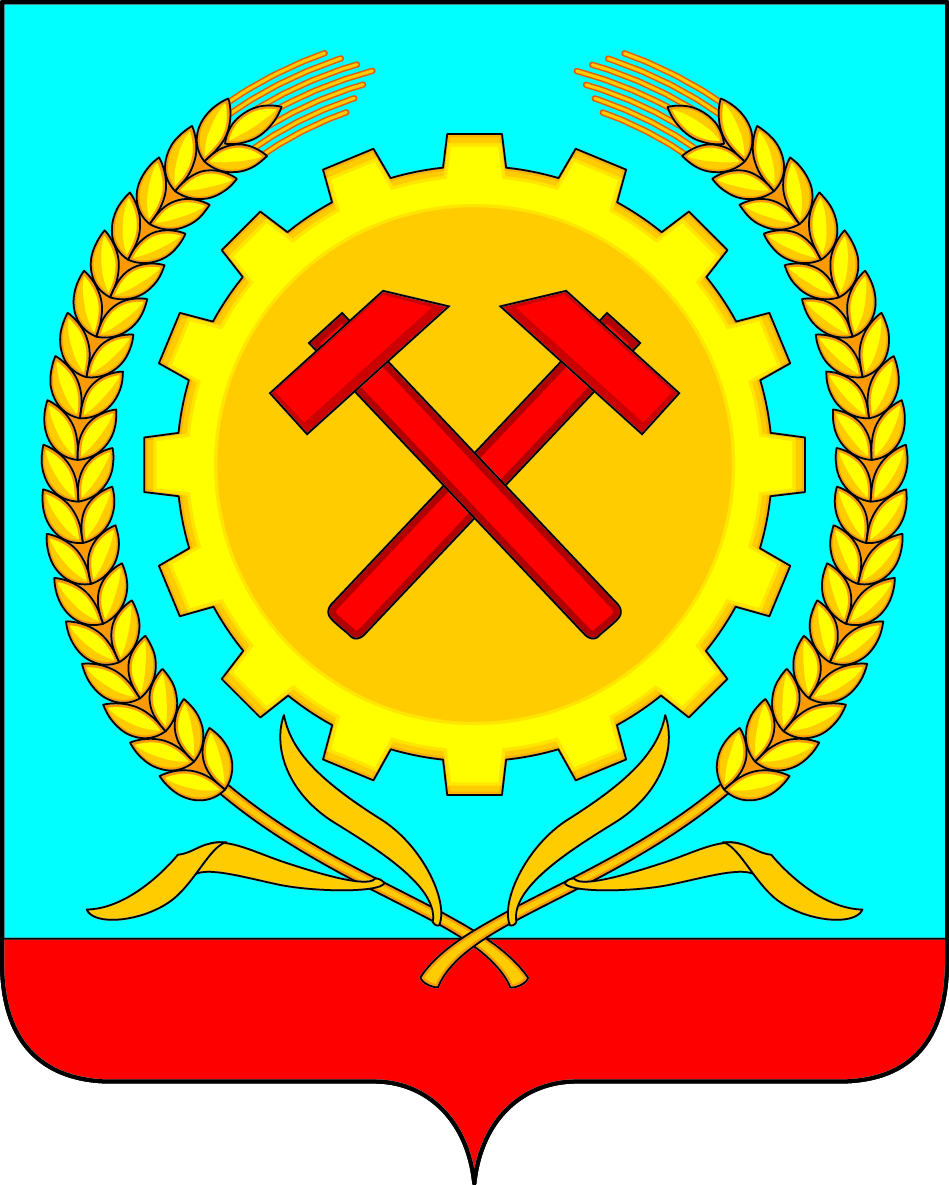 НОРМЫ И ПРАВИЛА ПО БЛАГОУСТРОЙСТВУ   ТЕРРИТОРИЙГОРОДСКОГО ПОСЕЛЕНИЯ ГОРОД ПОВОРИНО ПОВОРИНСКОГО МУНИЦИПАЛЬНОГО РАЙОНА ВОРОНЕЖСКОЙ ОБЛАСТИ2018г.СОДЕРЖАНИЕ:Глава   1. ОБЩИЕ ПОЛОЖЕНИЯ.Глава 2. ЭЛЕМЕНТЫ БЛАГОУСТРОЙСТВА ТЕРРИТОРИИГлава 3. БЛАГОУСТРОЙСТВО НА ТЕРРИТОРИЯХ ОБЩЕСТВЕННОГО НАЗНАЧЕНИЯГлава 4. БЛАГОУСТРОЙСТВО НА ТЕРРИТОРИЯХ ЖИЛОГО НАЗНАЧЕНИЯГлава 5. БЛАГОУСТРОЙСТВО НА ТЕРРИТОРИЯХ РЕКРЕАЦИОННОГО НАЗНАЧЕНИЯРаздел 6. БЛАГОУСТРОЙСТВО НА ТЕРРИТОРИЯХ ПРОИЗВОДСТВЕННОГО НАЗНАЧЕНИЯГлава 7. ОБЪЕКТЫ БЛАГОУСТРОЙСТВА НА ТЕРРИТОРИЯХ ТРАНСПОРТНЫХ И ИНЖЕНЕРНЫХ КОММУНИКАЦИЙ МУНИЦИПАЛЬНОГО ОБРАЗОВАНИЯГлава 8. ГРАНИЦЫ  ПРИЛЕГАЮЩИХ  ТЕРРИТОРИЙГлава 9. ОРГАНИЗАЦИЯ БЛАГОУСТРОЙСТВА И СОДЕРЖАНИЕ ТЕРРИТОРИЙГлава 10.  СБОР, ВЫВОЗ, УТИЛИЗАЦИЯ И ПЕРЕРАБОТКА ОТХОДОВ, ОБРАЗУЮЩИХСЯ НА ТЕРРИТОРИИ ГОРОДСКОГО ПОСЕЛЕНИЯ ГОРОД ПОВОРИНОГлава 11. КОНТРОЛЬ ЗА СОБЛЮДЕНИЕМ НОРМ И ПРАВИЛ БЛАГОУСТРОЙСТВАГлава  1. ОБЩИЕ ПОЛОЖЕНИЯСтатья 11.Нормы и правила по благоустройству территорий городского поселения город Поворино Поворинского муниципального района Воронежской области (далее Правила) устанавливают требования по содержанию зданий (включая жилые дома), сооружений и земельных участков, требования к внешнему виду фасадов и ограждений зданий и сооружений, перечень работ по благоустройству и периодичность их выполнения, порядок участия собственников зданий (помещений в них) и сооружений в благоустройстве прилегающих территорий городского поселения город Поворино.2. Настоящие Нормы и правила по благоустройству разработаны в соответствии  с Конституцией Российской Федерации, Гражданским кодексом Российской Федерации, Градостроительным кодексом Российской Федерации, Земельным кодексом Российской Федерации, Федеральным законом от 06.10.2003 № 131-ФЗ «Об общих принципах организации местного самоуправления в Российской Федерации» (в редакции внесенных изменений от 06.12.2011г.), Федеральным законом от 24.06.1998 № 89-ФЗ «Об отходах производства и потребления», Федеральным законом от 30.03. 1999 № 52-ФЗ «О санитарно-эпидемиологическом благополучии населения», Законом Воронежской области от 31.12.2003г. № 74-ОЗ «Об административных правонарушениях на территории Воронежской области»,Законом Воронежской области от 5 июля 2018 г.N 108-ОЗ "О порядке определения границ прилегающих территорий в Воронежской области"
(принят областной Думой 5 июля 2018 г.), Постановлением Госстроя РФ от 27.09.2003г. № 170 «Об утверждении Правил и норм технической эксплуатации жилищного фонда, СанПиН 42-128-4690-88 «Санитарные правила содержания территорий населенных мест», СП 2.3.6.1066-01 «Санитарно – эпидемиологические требования к организациям торговли и обороту в них продовольственного сырья и пищевых продуктов», Уставом городского  поселения город Поворино.3 Настоящие   Правила   обязательны для исполнения всеми физическими, юридическими лицами и индивидуальными предпринимателями, осуществляющими деятельность или находящимися на территории городского поселения город Поворино. 4. Координацию и организацию деятельности по благоустройству и санитарному содержанию городского поселения город Поворино  осуществляют должностные лица администрации городского поселения, уполномоченные органы, руководители муниципальных организаций, надзорных служб в рамках своих полномочий.  5. Настоящие Правила устанавливают общие параметры и рекомендуемое минимальное сочетание элементов благоустройства для создания безопасной, удобной и привлекательной среды территорий городского  поселения город Поворино  при проектировании, контроле за осуществлением мероприятий по благоустройству территории и  эксплуатации благоустроенных территорий. 6. Настоящие Правила городского  поселения город Поворино осуществляются с учетом утвержденной градостроительной документации (ГП городского  поселения г. Поворино, ПЗЗ городского  поселения г. Поворино, МНГД  городского  поселения г. Поворино).Статья 21.   Основные термины и понятия.Благоустройство территории города – совокупность работ и мероприятий (в т. ч. по строительству, реконструкции, ремонту, оборудованию, переоборудованию, модернизации и содержанию объектов благоустройства), направленных на создание благоприятных, здоровых и культурных условий жизни населения на территории городского поселения город Поворино.  Элементы внешнего благоустройства – зеленые насаждения, ограждения, заборы, вывески, реклама всех видов, световые оформления, остановки общественного транспорта, дорожные знаки, памятники, скамейки, лавочки, урны, клумбы, оборудования детских площадок и разного рода дворовые площадки и т.д.  Объекты благоустройства – улицы, дороги, площади, проезды, мосты, путепроводы, гидротехнические сооружения, сети уличного освещения, фасады зданий и сооружений.  Обособленные территории - водоемы, пляжи, места захоронений (кладбища), автозаправочные станции, садоводческие и огороднические товарищества, гаражные кооперативы, детские сады, школы, медицинские учреждения, а также территории предприятий или учреждений имеющие обособленные границы  и т. п.		   Придомовая территория – земельный участок, на котором расположено здание (группа зданий), с элементами озеленения и благоустройства, иные элементы, предназначенные для обслуживания, эксплуатации и благоустройства данного дома, расположенные на указанном земельном участке. Границы и размер земельного участка, на котором расположен многоквартирный дом, определяются в соответствии с требованиями земельного законодательства и законодательства о градостроительной деятельности. К придомовым территориям относятся территории дворов, внутридворовые участки занятые зелеными насаждениями, дворовые и внутридворовые проезды, территории мест отдыха, хозяйственные, спортивные и детские площадки, расположенные на дворовых территориях.  Территория организаций – земельный участок, имеющий границы и принадлежащий на соответствующем праве физическим, юридическим лицам и индивидуальным предпринимателям.  Прилегающая территория – территория, непосредственно примыкающая к границам здания, строения, сооружения, ограждению территории, занимаемой организацией, строительной площадкой, контейнерной площадкой (либо местом складирования крупногабаритных отходов, крупногабаритного мусора); объектам торговли и оказания услуг, конструкциям и техническим приспособлениям для размещения рекламных изображений, сооружений и иных объектов, в том числе участкам земли, находящимся в собственности, владении, пользовании, аренде юридических или физических лиц; санитарнозащитные зоны предприятий. Границы прилегающих территорий:границы прилегающей территории - местоположение прилегающей территории, установленное посредством определения координат характерных точек ее границ;внутренняя часть границ прилегающей территории - часть границ прилегающей территории, непосредственно примыкающая к границе здания, строения, сооружения, земельного участка, в отношении которого установлены границы прилегающей территории, то есть являющаяся их общей границей;внешняя часть границ прилегающей территории - часть границ прилегающей территории, не примыкающая непосредственно к зданию, строению, сооружению, земельному участку, в отношении которого установлены границы прилегающей территории, то есть не являющаяся их общей границей; площадь прилегающей территории - площадь геометрической фигуры, образованной проекцией границ прилегающей территории на горизонтальную плоскость.  Закрепленная территория – участок территории, закрепленный распорядительным актом администрации городского поселения город Поворино  на кратковременный срок для содержания, уборки и выполнения работ по благоустройству.  Зеленые насаждения – все виды растительности (деревья, кустарники, травянистый покров), а также искусственно созданные предметы благоустройства - цветники, газоны, дорожки и озелененные площадки, облагороженный плодородный слой почвы.  Отходы производства  и потребления (далее – отходы) – вещества или предметы, которые образованы в процессе производства, выполнения работ, оказания услуг или в процессе потребления, которые удаляются, предназначены для удаления или подлежат удалению.  Твердые коммунальные (бытовые) отходы (ТКО) – отходы, образующиеся в жилых помещениях в процессе потребления физическими лицами, а также товары, утратившие свои потребительские свойства в процессе их использования физическими лицами в жилых помещениях в целях удовлетворения личных и бытовых нужд. К твердым коммунальным отходам также относятся отходы, образующиеся в процессе деятельности юридических лиц, индивидуальных предпринимателей и подобные по составу отходам, образующимся в жилых помещениях в процессе потребления физическими лицами.  Крупногабаритные отходы (КГО) – отходы потребления и хозяйственной деятельности, габариты которых не позволяют осуществлять их сбор в стандартные контейнеры.  Контейнер – емкость для сбора ТБО, стандартного размера, устанавливаемая в специально отведенном месте.  Контейнерная площадка – асфальтовое или бетонное покрытие с уклоном (0,02%) в сторону проезжей части дороги, имеющее ограждение и предназначенное для установки контейнеров.  Санитарная очистка территории – сбор, вывоз и утилизация (захоронение) твердых коммунальных отходов (ТКО) и крупногабаритного мусора (КГО).   Механизированная уборка – уборка территории города с использованием специализированной техники.  Вывоз ТКО и КГО – транспортировка ТКО и КГО с мест сбора на лицензированный объект утилизации (захоронения).  Договорная система вывоза - система вывоза мусора без контейнеров в определенное время.  Содержание дорог – комплекс мероприятий направленных на поддержание транспортно-эксплуатационного состояния дорожного полотна (в т.ч. оценке её технического состояния), дорожных сооружений и элементов дорожного благоустройства, обеспечивающего организованное и безопасное дорожное движение.  Автотранспорт с признаками бесхозяйного и брошенного – транспортное средство, собственник которого неизвестен, либо транспортное средство, оставленное им с целью отказа от права собственности на него, либо от права собственности на которое собственник отказался; транспортное средство,  в которое сбрасываются отходы производства и потребления; транспортное средство, находящееся в разукомплектованном состоянии, определяемом отсутствием на нем основных узлов и агрегатов, кузовных деталей (капот, крышка багажника, двери, какая-либо из частей транспортного средства) стекол и колес, включая сгоревшие, в состоянии, при котором невозможна его дальнейшая эксплуатация по конструктивным, техническим критериям или критериям безопасности; транспортное средство длительное время находящееся в неподвижном состоянии (спущенные колеса, наличие песчаных либо снежных наносов на транспортном средстве, а также под ним).Заключение о принадлежности транспортного средства (наличии или отсутствии собственника) представляют органы ГИБДД ОВД по городскому поселению город Поворино.  Инженерные коммуникации – трубопроводы, кабельпроводы различного назначения (водопровод, канализация, отопление, связь и др.), проложенные и прокладываемые на городской территории, а также в зданиях, включая их вводы и выпуски.  Объект озеленения – комплекс зеленых насаждений, озелененных земельных участков, находящихся на территории городского поселения город Поворино , имеющих экологическое, рекреационное назначение, либо предназначенных для санитарно-гигиенических и декоративных целей.  Строительный мусор – отходы от строительных работ, текущего, капитального ремонта, а также реконструкции зданий, строений, сооружений, в том числе их частей  (щебень, камни, кирпичи, элементы бетонных изделий, древесные отходы, различные материалы и т.д.).  Зимняя скользкость – снежные отложения и ледяные образования на поверхности дорожных и тротуарных покрытий, приводящие к снижению сцепления с поверхностью покрытия.  Фасад – наружная вертикальная поверхность здания (сооружения). В зависимости от типа здания (сооружения) и местоположения фасада различают лицевой, боковой и дворовый фасады.  Конструктивные элементы фасадов – стены, крыши, окна, витрины, входы, балконы и лоджии.  Дополнительное оборудование фасадов – системы технического обеспечения внутренней эксплуатации здания (сооружения) и элементы муниципального и технического оборудования, размещаемые на фасадах (антенны, таксофоны, видеокамеры и т.д.).  Информационные элементы и устройства фасадов – дополнительные элементы и устройства фасадов зданий (сооружений), размещаемые на фасадах, в том числе на конструктивных элементах фасадов зданий (сооружений), не включающие сведения рекламного характера, содержащие информацию об органах местного самоуправления, юридических и физических лицах или индивидуальных предпринимателях, а также сведения, раскрытие или распространение либо доведение до потребителей (третьих лиц) которых является обязательным в соответствии с действующим законодательством.  Рекламные конструкции на фасадах – дополнительные элементы и устройства фасадов зданий (сооружений), размещаемые на фасадах, в том числе на конструктивных элементах фасадов зданий (сооружений), содержащие информацию в любой форме и с использованием любых средств, адресованную неопределенному кругу лиц и направленную на привлечение внимания к объекту рекламирования: товару, средствам индивидуализации юридического лица и (или) товара, изготовителю или продавцу товара, результатам интеллектуальной деятельности либо мероприятию, на формирование или поддержание интереса к нему и его продвижение на рынке.Изменение фасада здания (сооружения):реконструкция фасада, связанная с изменением характера использования помещений;изменение цветового решения фасада, его частей;изменение конструкции крыши, материала и цвета кровли, элементов безопасности крыши, элементов организованного наружного водостока;замена облицовочного материала;существенные изменения одного из фасадов или большого участка фасадов здания (секции, этажа, в том числе цокольного, технического, пристроенного), в том числе в части создания, изменения или ликвидации входных групп, крылец, навесов, козырьков, карнизов, балконов, лоджий, веранд, террас, эркеров, декоративных элементов, дверных, витринных, арочных и оконных проемов;принципиальные изменения приемов архитектурно-художественного освещения и праздничной подсветки фасадов (при их наличии);размещение дополнительного оборудования фасадов, информационных элементов и устройств фасадов, рекламных конструкций, иных элементов, допустимых к размещению на фасадах зданий (сооружений).  Архитектурно-градостроительный облик объекта – совокупность композиционных приемов и фасадных решений здания (сооружения) (в том числе – колористическое решение фасадов с учетом архитектурно-художественной подсветки и размещения на фасадах рекламы и информации), отражающая конструктивные и эстетические качества фасада здания (сооружения) в окружающей градостроительной среде.2.Нормы и правила по благоустройству территорий городского поселения город Поворино Поворинского муниципального района Воронежской области разработаны с учетом соблюдение норм, указанных в сводах правил и национальных стандартах, в том числе   следующих:СП 42.13330.2016 «СНиП 2.07.01-89* Градостроительство. Планировка и застройка городских и сельских поселений»;СП 82.13330.2016 «СНиП III-10-75 Благоустройство территорий»;СП 45.13330.2012 «СНиП 3.02.01-87 Земляные сооружения, основания и фундаменты»;СП 48.13330.2011 «СНиП 12-01-2004 Организация строительства»;СП 116.13330.2012 «СНиП 22-02-2003 Инженерная защита территорий, зданий и сооружений от опасных геологических процессов. Основные положения»;СП 104.13330.2016 «СНиП 2.06.15-85 Инженерная защита территории от затопления и подтопления»;СП 59.13330.2016 «СНиП 35-01-2001 Доступность зданий и сооружений для маломобильных групп населения»;СП 140.13330.2012 «Городская среда. Правила проектирования для маломобильных групп населения»;СП 136.13330.2012 «Здания и сооружения. Общие положения проектирования с учётом доступности для маломобильных групп населения»;СП 138.13330.2012 «Общественные здания и сооружения, доступные маломобильным группам населения. Правила проектирования»;СП 137.13330.2012 «Жилая среда с планировочными элементами, доступными инвалидам. Правила проектирования»;СП 32.13330.2012 «СНиП 2.04.03-85 Канализация. Наружные сети и сооружения»;СП 31.13330.2012 «СНиП 2.04.02-84* Водоснабжение. Наружные сети и сооружения»;СП 124.13330.2012 «СНиП 41-02-2003 Тепловые сети»;СП 34.13330.2012 «СНиП 2.05.02-85* Автомобильные дороги»;СП 52.13330.2016 «СНиП 23-05-95* Естественное и искусственное освещение»;СП 50.13330.2012 «СНиП 23-02-2003 Тепловая защита зданий»;СП 51.13330.2011 «СНиП 23-03-2003 Защита от шума»;СП 53.13330.2011 «СНиП 30-02-97* Планировка и застройка территорий садоводческих (дачных) объединений граждан, здания и сооружения»;СП 118.13330.2012 «СНиП 31-06-2009 Общественные здания и сооружения»;СП 54.13330.2012 «СНиП 31-01-2003 Здания жилые многоквартирные»;СП 251.1325800.2016 «Здания общеобразовательных организаций. Правила проектирования»;СП 252.1325800.2016 «Здания дошкольных образовательных организаций. Правила проектирования»;СП 113.13330.2012 «СНиП 21-02-99* Стоянки автомобилей»;СП 158.13330.2014 «Здания и помещения медицинских организаций. Правила проектирования»;СП 257.1325800.2016 «Здания гостиниц. Правила проектирования»;СП 35.13330.2011 «СНиП 2.05.03-84* Мосты и трубы»;СП 101.13330.2012 «СНиП 2.06.07-87 Подпорные стены, судоходные шлюзы, рыбопропускные и рыбозащитные сооружения»;СП 102.13330.2012 «СНиП 2.06.09-84 Туннели гидротехнические»;СП 58.13330.2012 «СНиП 33-01-2003 Гидротехнические сооружения. Основные положения»;СП 38.13330.2012 «СНиП 2.06.04-82* Нагрузки и воздействия на гидротехнические сооружения (волновые, ледовые и от судов)»;СП 39.13330.2012 «СНиП 2.06.05-84* Плотины из грунтовых материалов»; СП 40.13330.2012 «СНиП 2.06.06-85 Плотины бетонные и железобетонные»;СП 41.13330.2012 «СНиП 2.06.08-87 Бетонные и железобетонные конструкции гидротехнических сооружений»;СП 101.13330.2012 «СНиП 2.06.07-87 Подпорные стены, судоходные шлюзы, рыбопропускные и рыбозащитные сооружения»;СП 102.13330.2012 «СНиП 2.06.09-84 Туннели гидротехнические»; СП 122.13330.2012 «СНиП 32-04-97 Тоннели железнодорожные и автодорожные»;СП 259.1325800.2016 «Мосты в условиях плотной городской застройки. Правила проектирования»;СП 132.13330.2011 «Обеспечение антитеррористической защищенности зданий и сооружений. Общие требования проектирования»;СП 254.1325800.2016 «Здания и территории. Правила проектирования защиты от производственного шума»;СП 18.13330.2011 «СНиП Н-89-80* Генеральные планы промышленных предприятий»;СП 19.13330.2011 «СНиП И-97-76 Генеральные планы сельскохозяйственных предприятий»;СП 131.13330.2012 «СНиП 23-01-99* Строительная климатология»; ГОСТ Р 52024-2003 Услуги физкультурно-оздоровительные и спортивные. Общие требования;ГОСТ Р 52025-2003 Услуги физкультурно-оздоровительные и спортивные. Требования безопасности потребителей;ГОСТ Р 53102-2015 «Оборудование детских игровых площадок. Термины и определения»;ГОСТ Р 52169-2012 Оборудование и покрытия детских игровых площадок. Безопасность конструкции и методы испытаний. Общие требования;ГОСТ Р 52167-2012 «Оборудование детских игровых площадок. Безопасность конструкции и методы испытаний качелей. Общие требования»;ГОСТ Р 52168-2012 «Оборудование детских игровых площадок. Безопасность конструкции и методы испытаний горок. Общие требования»;ГОСТ Р 52299-2013 «Оборудование детских игровых площадок. Безопасность конструкции и методы испытаний качалок. Общие требования»;ГОСТ Р 52300-2013 «Оборудование детских игровых площадок. Безопасность конструкции и методы испытаний каруселей. Общие требования»;ГОСТ Р 52169-2012 «Оборудование и покрытия детских игровых площадок. Безопасность конструкции и методы испытаний. Общие требования»;ГОСТ Р 52301-2013 «Оборудование детских игровых площадок. Безопасность при эксплуатации. Общие требования»;ГОСТ Р ЕН 1177-2013 «Ударопоглощающие покрытия детских игровых площадок. Требования безопасности и методы испытаний»;ГОСТ Р 55677-2013 «Оборудование детских спортивных площадок. Безопасность конструкций и методы испытания. Общие требования»;ГОСТ Р 55678-2013 «Оборудование детских спортивных площадок. Безопасность конструкций и методы испытания спортивно-развивающего оборудования»;ГОСТ Р 55679-2013 Оборудование детских спортивных площадок. Безопасность при эксплуатации;ГОСТ Р 52766-2007 «Дороги автомобильные общего пользования. Элементы обустройства»;ГОСТ Р 52289-2004. «Технические средства организации дорожного движения. Правила применения дорожных знаков, разметки, светофоров, дорожных ограждений и направляющих устройств»;ГОСТ 33127-2014 «Дороги автомобильные общего пользования. Ограждения дорожные. Классификация»;ГОСТ Р 52607-2006 «Технические средства организации дорожного движения. Ограждения дорожные удерживающие боковые для автомобилей. Общие технические требования»;ГОСТ 26213-91 Почвы. Методы определения органического вещества;ГОСТ Р 53381-2009. Почвы и грунты. Грунты питательные. Технические условия»;ГОСТ 17.4.3.04-85 «Охрана природы. Почвы. Общие требования к контролю и охране от загрязнения»;ГОСТ 17.5.3.06-85 Охрана природы. Земли. Требования к определению норм снятия плодородного слоя почвы при производстве земляных работ;ГОСТ 32110-2013 «Шум машин. Испытания на шум бытовых и профессиональных газонокосилок с двигателем, газонных и садовых тракторов с устройствами для кошения»;ГОСТ Р 17.4.3.07-2001 «Охрана природы. Почвы. Требования к свойствам осадков сточных вод при использовании их в качестве удобрения»;ГОСТ 28329-89 Озеленение городов. Термины и определения;ГОСТ 24835-81 Саженцы деревьев и кустарников. Технические условия;ГОСТ 24909-81 Саженцы деревьев декоративных лиственных пород. Технические условия;ГОСТ 25769-83 Саженцы деревьев хвойных пород для озеленения городов. Технические условия;ГОСТ 2874-73 «Вода питьевая»;ГОСТ 17.1.3.03-77 «Охрана природы. Гидросфера. Правила выбора и оценка качества источников централизованного хозяйственно-питьевого водоснабжения»;ГОСТ Р 55935-2013 «Состав и порядок разработки научно-проектной документации на выполнение работ по сохранению объектов культурного наследия - произведений ландшафтной архитектуры и садово-паркового искусства»;ГОСТ Р 55627-2013 Археологические изыскания в составе работ по реставрации, консервации, ремонту и приспособлению объектов культурного наследия;ГОСТ 23407-78 «Ограждения инвентарные строительных площадок и участков производства строительно-монтажных работ»и иных сводов и  правил и стандарты, принятых и вступивших в действие в установленном законом порядке.Глава 2. ЭЛЕМЕНТЫ БЛАГОУСТРОЙСТВА ТЕРРИТОРИИСтатья 3. Элементы инженерной подготовки и защиты территории 1. Элементы инженерной подготовки и защиты территории обеспечивают безопасность и удобство пользования территорией, ее защиту от неблагоприятных явлений природного и техногенного воздействия в связи с новым строительством или реконструкцией. Проектирование элементов инженерной подготовки и защиты территории производится в составе мероприятий по организации рельефа и стока поверхностных вод. 2. Задачи организации рельефа при проектировании благоустройства следует определять в зависимости от функционального назначения территории и целей ее преобразования и реконструкции. Организацию рельефа реконструируемой территории, как правило, следует ориентировать на максимальное сохранение рельефа, почвенного покрова, имеющихся зеленых насаждений, условий существующего поверхностного водоотвода, использование вытесняемых грунтов на площадке строительства. 3. При организации рельефа рекомендуется предусматривать снятие плодородного слоя почвы толщиной 150 - 200 мм и оборудование места для его временного хранения, а если подтверждено отсутствие в нем сверхнормативного загрязнения любых видов - меры по защите от загрязнения. При проведении подсыпки грунта на территории допускается использовать только минеральные грунты и верхние плодородные слои почвы. 4. При террасировании рельефа рекомендуется проектировать подпорные стенки и откосы. Максимально допустимые величины углов откосов устанавливаются в зависимости от видов грунтов. 5. Рекомендуется проводить укрепление откосов. Выбор материала и технологии укрепления зависят от местоположения откоса в населенном пункте, предполагаемого уровня механических нагрузок на склон, крутизны склона и формируемой среды. 6. Подпорные стенки следует проектировать с учетом разницы высот сопрягаемых террас. Перепад рельефа менее 0,4 м рекомендуется оформлять бортовым камнем или выкладкой естественного камня. При перепадах рельефа более 0,4 м подпорные стенки рекомендуется проектировать как инженерное сооружение, обеспечивая устойчивость верхней террасы гравитационными (монолитные, из массивной кладки) или свайными (тонкие анкерные, свайные ростверки) видами подпорных стенок.  7. При проектировании стока поверхностных вод следует руководствоваться СНиП 2.04.03. При организации стока следует обеспечивать комплексное решение вопросов организации рельефа и устройства открытой или закрытой системы водоотводных устройств: водосточных труб (водостоков), лотков, кюветов, быстротоков, дождеприемных колодцев. Проектирование поверхностного водоотвода рекомендуется осуществлять с минимальным объемом земляных работ и предусматривающий сток воды со скоростями, исключающими возможность эрозии почвы.  8. Минимальные и максимальные уклоны следует назначать с учетом неразмывающих скоростей воды, которые принимаются в зависимости от вида покрытия водоотводящих элементов. На участках рельефа, где скорости течения дождевых вод выше максимально допустимых, следует обеспечивать устройство быстротоков (ступенчатых перепадов).Статья 4.  Озеленение 1. Озеленение - элемент благоустройства и ландшафтной организации территории, обеспечивающий формирование среды городского  поселения город Поворино с активным использованием растительных компонентов, а также поддержание ранее созданной или изначально существующей природной среды на территории городского  поселения город Поворино. 2. Основными типами насаждений и озеленения могут являться: массивы, группы, солитеры, живые изгороди, кулисы, боскеты, шпалеры, газоны, цветники, различные виды посадок (аллейные, рядовые, букетные и др.). В зависимости от выбора типов насаждений определяется объемно-пространственная структура  насаждений и обеспечивается визуально-композиционные и функциональные связи участков озелененных территорий между собой и с застройкой населенного пункта.  3. На территории городского  поселения город Поворино могут использоваться два вида озеленения: стационарное - посадка растений в грунт и мобильное - посадка растений в специальные передвижные емкости (контейнеры, вазоны и т.п.). Стационарное и мобильное озеленение обычно используют для создания архитектурно-ландшафтных объектов (газонов, садов, цветников, площадок с кустами и деревьями и т.п.) на естественных и искусственных элементах рельефа,  фасадах (вертикальное озеленение) зданий и сооружений. 4. При проектировании озеленения следует учитывать: минимальные расстояния посадок деревьев и кустарников до инженерных сетей, зданий и сооружений. Рекомендуется соблюдать максимальное количество насаждений на различных территориях населенного пункта (таблица 1), ориентировочный процент озеленяемых территорий на участках различного функционального назначения, параметры и требования для сортировки посадочного материала (таблицы 2 -  7). 5. Проектирование озеленения и формирование системы зеленых насаждений на территории городского  поселения город Поворино следует вести с учетом факторов потери (в той или иной степени) способности сельских экосистем к саморегуляции. Для обеспечения жизнеспособности насаждений и озеленяемых территорий населенного пункта обычно необходимо:- производить благоустройство территории в зонах особо охраняемых природных территорий в соответствии с установленными режимами хозяйственной деятельности и величиной нормативно допустимой рекреационной нагрузки (таблицы 8, 11);- учитывать степень техногенных нагрузок от прилегающих территорий;- осуществлять для посадок подбор адаптированных пород посадочного материала с учетом характеристик их устойчивости к воздействию антропогенных факторов. 6. На территории городского  поселения город Поворино следует проводить исследования состава почвы (грунтов) на физико-химическую, санитарно-эпидемиологическую и радиологическую безопасность, предусматривать ее рекультивацию в случае превышения допустимых параметров загрязнения. При проектировании озеленения на территориях с почвенным покровом, нарушенным антропогенной деятельностью, рекомендуется учитывать Приложение N 4.   7. При озеленении территории общественных пространств и объектов рекреации, в том числе с использованием  вертикального озеленения, следует предусматривать устройство газонов, автоматических систем полива и орошения (таблица 8 Приложения N 2), цветочное оформление (таблица 2 Приложения N 2 ).    8. При воздействии неблагоприятных техногенных и климатических факторов на различные территории населенного пункта рекомендуется формировать защитные насаждения; при воздействии нескольких факторов рекомендуется выбирать ведущий по интенсивности и (или) наиболее значимый для функционального назначения территории.  9. Стационарное, мобильное и смешанное вертикальное озеленение может предусматриваться при разработке проектов строительства, реконструкции и капитального ремонта зданий и сооружений любого назначения, их фрагментов, если эти здания и сооружения имеют фасады или широкие (шириной не менее 5 м) плоскости наружных стен без проемов.    10. При проектировании   вертикального озеленения следует предусматривать обеспечение безопасности крепления и использования грунтового покрытия, контейнеров, вазонов и пр., водоотвод в теплое время года, гидро- и пароизоляция конструкций и помещений, теплозащитные качества наружных ограждений здания или сооружения, на которых размещены указанные виды озеленения. 11. При создании элементов озеленения рекомендуется учитывать принципы организации комфортной пешеходной среды, комфортной среды для общения, насыщения востребованных жителями общественных пространств элементами озеленения, а также создания на территории зеленых насаждений благоустроенной сети пешеходных и велосипедных дорожек, центров притяжения людей. 12. Озеленение составная и необходимая часть благоустройства и ландшафтной организации территории, обеспечивающая формирование устойчивой среды муниципального образования с активным использованием существующих и/или создаваемых вновь природных комплексов, а также поддержание и бережный уход за ранее созданной или изначально существующей природной средой на территории муниципального образования. 13. Работы по озеленению рекомендуется планировать в комплексе и в контексте общего зеленого «каркаса» муниципального образования, обеспечивающего для всех жителей доступ к неурбанизированным ландшафтам, возможность для занятий спортом и общения, физический комфорт и улучшения визуальных и экологических характеристик городской среды. 14. В зависимости от выбора типов насаждений рекомендуется определять объемно-пространственная структура насаждений и обеспечивается визуально-композиционные и функциональные связи участков озелененных территорий между собой и с застройкой населенного пункта. 15. Работы рекомендуется проводить по предварительно разработанному и утвержденному соответствующими органами муниципального образования проекту благоустройства. 16. В условиях высокого уровня загрязнения воздуха рекомендуется формировать многорядные древесно-кустарниковые посадки: при хорошем режиме проветривания - закрытого типа (смыкание крон), при плохом режиме проветривания - открытого, фильтрующего типа (несмыкание крон). 17. Целесообразно организовать на территории муниципального образования качественные озелененные территории в шаговой доступности от дома. Зеленые пространства рекомендуется проектировать приспособленными для активного использования с учетом концепции устойчивого развития и бережного отношения к окружающей среде. 18. При проектировании озелененных пространств рекомендуется учитывать факторы биоразнообразия и непрерывности озелененных элементов городской среды, целесообразно создавать проекты зеленых «каркасов» муниципальных образований для поддержания внутригородских экосистемных связей. 19. При разработке проектной документации рекомендуется включать требования, предъявляемые к условным обозначениям зеленых насаждений на дендропланах. 20. Рекомендуется составлять дендроплан при разработке проектной документации на строительство, капитальный ремонт и реконструкцию объектов благоустройства поселений, в том числе объектов озеленения, что будет способствовать рациональному размещению проектируемых объектов с целью максимального сохранения здоровых и декоративных растений. 21. Разработку проектной документации на строительство, капитальный ремонт и реконструкцию объектов озеленения, рекомендуется производить на основании геоподосновы с инвентаризационным планом зеленых насаждений на весь участок благоустройства. 22. На основании полученных геоподосновы и инвентаризационного плана проектной организацией рекомендуется разрабатывать проект благоустройства территории, где определяются основные планировочные решения и объемы капиталовложений, в т.ч. на компенсационное озеленение. При этом определяются объемы вырубок и пересадок в целом по участку благоустройства, производится расчет компенсационной стоимости. 23. На данной стадии целесообразно определить количество деревьев и кустарников, попадающих в зону строительства без конкретизации на инвентаризационном плане (без разработки дендроплана). 24. После утверждения проектно-сметной документации на застройку, капитальный ремонт и реконструкцию благоустройства, в том числе объектов озеленения, рекомендуется разрабатывать рабочий проект с уточнением планировочных решений, инженерных коммуникаций и организации строительства. На этой стадии разрабатывается дендроплан, на котором выделяются зоны работ, наносятся условными обозначениями все древесные и кустарниковые растения, подлежащие сохранению, вырубке и пересадке. 25. При разработке дендроплана сохраняется нумерация растений инвентаризационного плана.Статья 5. Виды покрытий 1. При создании и благоустройстве покрытий рекомендуется учитывать принцип организации комфортной пешеходной среды в части поддержания и развития удобных и безопасных пешеходных коммуникаций. Покрытия поверхности обеспечивают на территории городского  поселения город Поворино условия безопасного и комфортного передвижения, а также формируют архитектурно-художественный облик среды. Применяемый в проекте вид покрытия рекомендуется устанавливать прочным, ремонтопригодным, экологичным, не допускающим скольжения. Выбор видов покрытия осуществляется в соответствии с их целевым назначением.Для деревьев, расположенных в мощении рекомендуется применять различные виды защиты (приствольные решетки, бордюры, периметральные скамейки и пр.).Для целей благоустройства территории рекомендуется определять следующие виды покрытий:- твердые (капитальные) - монолитные или сборные, выполняемые из асфальтобетона, цементобетона;- мягкие (некапитальные) - выполняемые из природных или искусственных сыпучих материалов (песок, щебень, гранитные высевки, керамзит, резиновая крошка и др.), находящихся в естественном состоянии, сухих смесях, уплотненных или укрепленных вяжущими;- газонные, выполняемые по специальным технологиям подготовки и посадки травяного покрова;- комбинированные, представляющие сочетания покрытий, указанных выше (например, плитка, утопленная в газон и т.п.).  2. Применяемый в проекте вид покрытия рекомендуется устанавливать прочным, ремонтопригодным, экологичным, не допускающим скольжения. Выбор видов покрытия следует принимать в соответствии с их целевым назначением: твердых - с учетом возможных предельных нагрузок, характера и состава движения, противопожарных требований, действующих на момент проектирования; мягких - с учетом их специфических свойств при благоустройстве отдельных видов территорий (детских, спортивных площадок,  прогулочных дорожек и т.п. объектов); газонных и комбинированных, как наиболее экологичных. 3. Твердые виды покрытия рекомендуется устанавливать с шероховатой поверхностью с коэффициентом сцепления в сухом состоянии не менее 0,6, в мокром - не менее 0,4. Следует не допускать применение в качестве покрытия кафельной, метлахской плитки, гладких или отполированных плит из искусственного и естественного камня на территории пешеходных коммуникаций,  на ступенях лестниц, площадках крылец входных групп зданий. Статья 6.  Сопряжения поверхностей 1. К элементам сопряжения поверхностей обычно относят различные виды бортовых камней, пандусы, ступени, лестницы. 2. На стыке тротуара и проезжей части, как правило, следует устанавливать дорожные бортовые камни. Бортовые камни рекомендуется устанавливать с нормативным превышением над уровнем проезжей части не менее 150 мм, которое должно сохраняться и в случае ремонта поверхностей покрытий. Для предотвращения наезда автотранспорта на газон в местах сопряжения покрытия проезжей части с газоном рекомендуется применение повышенного бортового камня на улицах общегородского и районного значения, а также площадках автостоянок при крупных объектах обслуживания. 3. При уклонах пешеходных коммуникаций более 60 промилле следует предусматривать устройство лестниц. На основных пешеходных коммуникациях в местах размещения учреждений здравоохранения и других объектов массового посещения, домов инвалидов и престарелых ступени и лестницы следует предусматривать при уклонах более 50 промилле, обязательно сопровождая их пандусом. При пересечении основных пешеходных коммуникаций с проездами или в иных случаях, оговоренных в задании на проектирование, следует предусматривать бордюрный пандус для обеспечения спуска с покрытия тротуара на уровень дорожного покрытия. 4. При проектировании открытых лестниц на перепадах рельефа высоту ступеней рекомендуется назначать не более 120 мм, ширину - не менее 400 мм и уклон 10 - 20 промилле в сторону вышележащей ступени. После каждых 10 - 12 ступеней рекомендуется устраивать площадки длиной не менее 1,5 м.   5. Пандус обычно выполняется из нескользкого материала с шероховатой текстурой поверхности без горизонтальных канавок. При отсутствии ограждающих пандус конструкций следует предусматривать ограждающий бортик высотой не менее 75 мм и поручни. Зависимость уклона пандуса от высоты подъема рекомендуется принимать по  таблице 10 Приложения N 2 . Уклон бордюрного пандуса следует, как правило, принимать 1:12.Статья 7.  Ограждения 1. При создании и благоустройстве ограждений рекомендуется учитывать принципы функционального разнообразия, организации комфортной пешеходной среды, гармонии с природой в части удовлетворения потребности жителей в полуприватных пространствах (пространство, открытое для посещения, но преимущественно используемое определенной группой лиц, связанных социальными отношениями или совместным владением недвижимым имуществом), сохранения востребованной жителями сети пешеходных маршрутов,	защиты от негативного воздействия газонов и зеленых насаждений общего пользования с учетом требований безопасности. В целях благоустройства на территории городского  поселения город Поворино рекомендуется предусматривать применение различных видов ограждений, которые различаются: по назначению (декоративные, защитные, их сочетание), высоте (низкие - 0,3 - 1,0 м, средние - 1,1 - 1,7 м, высокие - 1,8 - 3,0 м), виду материала (деревянные, металлические, железобетонные и др.), степени проницаемости для взгляда (прозрачные, глухие), степени стационарности (постоянные, временные, передвижные).2. Проектирование ограждений рекомендуется производить в зависимости от их местоположения и назначения согласно ГОСТам, каталогам сертифицированных изделий, проектам индивидуального проектирования. 2.1. Ограждение территорий памятников историко-культурного наследия рекомендуется выполнять в соответствии с регламентами, установленными для данных территорий.2.2. На территориях общественного, жилого, рекреационного назначения рекомендуется запрещать проектирование глухих и железобетонных ограждений. Рекомендуется применение декоративных металлических ограждений. 3. В случае произрастания деревьев в зонах интенсивного пешеходного движения или в зонах производства строительных и реконструктивных работ при отсутствии иных видов защиты рекомендуется предусматривать защитные приствольные ограждения, высота которых определяется в зависимости от возраста, породы дерева и прочих характеристик. 4. При создании и благоустройстве ограждений рекомендуется учитывать необходимость, в том числе:разграничения зеленой зоны (газоны, клумбы, парки) с маршрутами пешеходов и транспорта;проектирования дорожек и тротуаров с учетом потоков людей и маршрутов;разграничения зеленых зон и транзитных путей с помощью применения приемов разноуровневой высоты или создания зеленых кустовых ограждений;проектирования изменения высоты и геометрии бордюрного камня с учетом сезонных снежных отвалов;использования бордюрного камня;замены зеленых зон мощением в случаях, когда ограждение не имеет смысла ввиду небольшого объема зоны или архитектурных особенностей места;использования (в особенности на границах зеленых зон) многолетних всесезонных кустистых растений;использования по возможности светоотражающих фасадных конструкций для затененных участков газонов;использования цвето-графического оформления ограждений согласно палитре цветовых решений, утверждаемой местными органами архитектуры с учетом рекомендуемых натуральных цветов материалов (камень, металл, дерево и подобные), нейтральных цветов (черный, белый, серый, темные оттенки других цветов).Статья 8.  Малые архитектурные формы, городская мебель и характерные         требования к ним. 1. К малым архитектурным формам (МАФ) относятся: элементы монументально-декоративного оформления, устройства для оформления мобильного и вертикального озеленения, водные устройства, городская мебель, коммунально-бытовое и техническое оборудование на территории городского  поселения город Поворино.   Для зон исторической застройки,   многофункциональных центров сельских населенных пунктов и зон малые архитектурные формы рекомендуется проектировать на основании индивидуальных проектных разработок. 2. Для оформления мобильного и вертикального озеленения рекомендуется применять следующие виды устройств: трельяжи, шпалеры, перголы, цветочницы, вазоны.    3. К водным устройствам относятся фонтаны, питьевые фонтанчики, бюветы, родники, декоративные водоемы. Водные устройства выполняют декоративно-эстетическую функцию, улучшают микроклимат, воздушную и акустическую среду. Водные устройства всех видов следует снабжать водосливными трубами, отводящими избыток воды в дренажную сеть и ливневую канализацию. 4. К мебели муниципального образования относятся: различные виды скамей отдыха, размещаемые на территории общественных пространств, рекреаций и дворов; скамей и столов - на площадках для настольных игр, летних кафе и др. 5. Уличное коммунально-бытовое оборудование обычно представлено различными видами мусоросборников - контейнеров и урн. Основными требованиями при выборе того или иного вида коммунально-бытового оборудования могут являться: экологичность, безопасность (отсутствие острых углов), удобство в пользовании, легкость очистки, привлекательный внешний вид. 6. К уличному техническому оборудованию относятся: укрытия таксофонов, почтовые ящики, автоматы по продаже воды и др., торговые палатки, элементы инженерного оборудования (подъемные площадки для инвалидных колясок, смотровые люки, решетки дождеприемных колодцев, вентиляционные шахты подземных коммуникаций, шкафы телефонной связи и т.п.). Установка уличного технического оборудования должна обеспечивать удобный подход к оборудованию и соответствовать  разделу 3 СНиП 35-01.  7. В рамках решения задачи обеспечения качества городской среды при создании и благоустройстве малых архитектурных форм рекомендуется учитывать принципы функционального разнообразия, комфортной среды для общения, гармонии с природой в части обеспечения разнообразия визуального облика территории, различных видов социальной активности и коммуникаций между людьми, применения экологичных материалов, привлечения людей к активному и здоровому времяпрепровождению на территории с зелеными насаждениями. 8. Для каждого элемента планировочной структуры существуют характерные требования, которые основываются на частоте и продолжительности ее использования, потенциальной аудитории, наличии свободного пространства, интенсивности пешеходного и автомобильного движения, близости транспортных узлов. Выбор МАФ во многом зависит от количества людей, ежедневно посещающих территорию: например, в районах крупных объектов транспорта гораздо больше пешеходов, чем в жилых кварталах. Рекомендуется подбирать материалы и дизайн объектов с учетом всех условий эксплуатации. 9. При проектировании, выборе МАФ рекомендуется учитывать:а)	соответствие материалов и конструкции МАФ климату и назначению МАФ;б)	антивандальную защищенность - от разрушения, оклейки, нанесения надписей и изображений;в)	возможность ремонта или замены деталей МАФ;г)	защиту от образования наледи и снежных заносов, обеспечение стокаводы;д)	удобство обслуживания, а также механизированной и ручной очистки территории рядом с МАФ и под конструкцией;е)	эргономичность конструкций (высоту и наклон спинки, высоту урн и прочее);ж)	расцветку, не диссонирующую с окружением;з)	безопасность для потенциальных пользователей;и)	стилистическое сочетание с другими МАФ и окружающей" архитектурой;к) соответствие характеристикам зоны расположения: утилитарный, минималистический дизайн для тротуаров дорог, более сложный, с элементами декора - для рекреационных зон и дворов. 10. Общие рекомендации к установке МАФ:а)	расположение, не создающее препятствий для пешеходов;б)	компактная установка на минимальной площади в местах большого скопления людей;в)	устойчивость конструкции;г)	надежная фиксация или обеспечение возможности перемещения в зависимости от условий расположения;д)	наличие в каждой конкретной зоне МАФ рекомендуемых типов для такой зоны. 11. Рекомендации к установке урн:- достаточная высота (максимальная до 100 см) и объем;наличие рельефного текстурирования или перфорирования для защиты от графического вандализма;защита от дождя и снега;использование и аккуратное расположение вставных ведер и мусорных мешков. 12. Рекомендации к уличной мебели, в том числе к различным видам скамей отдыха, размещаемых на территории общественных пространств, рекреаций и дворов; скамей и столов - на площадках для настольных игр, летних кафе и др.:а)	установку скамей рекомендуется осуществлять на твердые виды покрытия или фундамент. В зонах отдыха, лесопарках, на детских площадках может допускаться установка скамей на мягкие виды покрытия. При наличии фундамента его части рекомендуется выполнять не выступающими над поверхностью земли.б)	наличие спинок для скамеек рекреационных зон, наличие спинок и поручней" для скамеек дворовых зон, отсутствие спинок и поручней для скамеек транзитных зон;в)	на территории особо охраняемых природных территорий возможно выполнять скамьи и столы из древесных пней-срубов, бревен и плах, не имеющих сколов и острых углов. 13. Рекомендации к установке цветочниц (вазонов), в том числе к навесных:высота цветочниц (вазонов) обеспечивает предотвращение случайного наезда автомобилей и попадания мусора;дизайн (цвет, форма) цветочниц (вазонов) не отвлекает внимание от растений;цветочницы и кашпо зимой необходимо хранить в помещении или заменять в них цветы хвойными растениями или иными растительными декорациями. 14. При установке ограждений рекомендуется учитывать следующее:       прочность, обеспечивающая защиту пешеходов от наезда автомобилей;       модульность, позволяющая создавать конструкции любой формы;     наличие светоотражающих элементов, в местеах возможногонаезда автомобиля;        расположение ограды не далее 10 см от края газона;использование нейтральных цветов или естественного цвета используемого материала. 15. На тротуарах автомобильных дорог рекомендуется использовать следующие МАФ:скамейки без спинки с местом для сумок;       опоры у скамеек для людей с ограниченными возможностями;заграждения, обеспечивающие защиту пешеходов от наезда автомобилей;навесные кашпо навесные цветочницы и вазоны;высокие цветочницы(вазоны) и урны. 16. Рекомендуется выбирать городскую мебель в зависимости от архитектурного окружения, специальные требования к дизайну МАФ и городской мебели рекомендуется предъявлять в зонах муниципального образования привлекающих посетителей. Типовая городская мебель современного дизайна при условии высокого качества исполнения может использоваться в зонах исторической застройки. Использование стилизованной в историческом стиле мебели в районах с современной застройкой нежелательно. 17. Для пешеходных зон рекомендуется использовать следующие МАФ:уличные фонари, высота которых соотносима с ростом человека;скамейки, предполагающие длительное сидение;цветочницы и кашпо (вазоны);информационные стенды;защитные ограждения;столы для игр. 18. Принципы антивандальной защиты малых архитектурных форм от графического вандализма. 19. Рекомендуется минимизировать площадь поверхностей МАФ, свободные поверхности рекомендуется делать перфорированными или с рельефом, препятствующим графическому вандализму или облегчающим его устранению. 20. Глухие заборы рекомендуется заменять просматриваемыми. Если нет возможности убрать забор или заменить на просматриваемый, он может быть изменен визуально (например, с помощью стрит-арта с контрастным рисунком) или закрыт визуально с использованием зеленых насаждений. 21. Для защиты малообъемных объектов (коммутационных шкафов и других) рекомендуется размещение на поверхности малоформатной рекламы. Также возможно использование стрит-арта или размещение их внутри афишной тумбы. 22. Для защиты от графического вандализма конструкцию опор освещения и прочих объектов рекомендуется выбирать или проектировать рельефной, в том числе с использованием краски, содержащей рельефные частицы. 23. Рекомендуется вместо отдельно стоящих конструкций размещать рекламные конструкции на местах потенциального вандализма (основная зона вандализма - 30 - 200 сантиметров от земли) на столбах, коммутационных шкафах, заборах и т.п.. В том числе в этой зоне возможно размещение информационных конструкций с общественно полезной информацией, например, исторических планов местности, навигационных схем и других подобных элементов. 24. При проектировании оборудования рекомендуется предусматривать его вандалозащищенность, в том числе:     использовать легко очищающиеся и не боящиеся абразивных и растворяющих веществ материалы.использовать на плоских поверхностях оборудования и МАФ перфорирование или рельефное текстурирование, которое мешает расклейке объявлений и разрисовыванию поверхности и облегчает очистку;использовать темные тона окраски или материалов, поскольку светлая однотонная окраска провоцирует нанесение незаконных надписей, при этом темная или черная окраска уменьшает количество надписей или их заметность, поскольку большинство цветов инструментов нанесения также темные. При размещении оборудования рекомендуется предусматривать его вандалозащищенность: - оборудование (будки, остановки, столбы, заборы) и фасады зданий рекомендуется защитить с помощью рекламы и полезной информации, стрит-арта и рекламного графити, озеленения.     минимизировать количество оборудования, группируя объекты «бок к боку», «спиной к спине» или к стене здания, в том числе объекты, стоящие на небольшом расстоянии друг от друга (например, банкоматы), тем самым уменьшая площадь, подвергающуюся вандализму, сокращая затраты и время на ее обслуживание. 25. Большинство объектов целесообразно выполнить в максимально нейтральном к среде виде (например, использование нейтрального цвета - черного, серого, белого, возможны также темные оттенки других цветов). 26. При проектировании или выборе объектов для установки рекомендуется учитывать все сторонние элементы и процессы использования, например, процессы уборки и ремонта.Статья 9.  Игровое и спортивное оборудование 1. В рамках решения задачи обеспечения качества городской среды при создании и благоустройстве игрового и спортивного оборудования рекомендуется учитывать принципы функционального разнообразия, комфортной среды для общения в части организации игровых и спортивных площадок как центров притяжения людей.Игровое и спортивное оборудование на территории городского  поселения город Поворино должно быть представлено игровыми, физкультурно-оздоровительными устройствами, сооружениями и (или) их комплексами. При выборе состава игрового и спортивного оборудования для детей и подростков рекомендуется обеспечивать соответствие оборудования анатомо-физиологическим особенностям разных возрастных групп (таблица 11 Приложения N 2 ). 2. Следует учитывать, что игровое оборудование должно соответствовать требованиям санитарно-гигиенических норм, охраны жизни и здоровья ребенка, быть удобным в технической эксплуатации, эстетически привлекательным. Рекомендуется применение модульного оборудования, обеспечивающего вариантность сочетаний элементов.  3. При размещении игрового оборудования на детских игровых площадках рекомендуется соблюдать минимальные расстояния безопасности в соответствии с таблицей 13 Приложения N 2  . В пределах указанных расстояний на участках территории площадки не допускается размещение других видов игрового оборудования, скамей, урн, бортовых камней и твердых видов покрытия, а также веток, стволов, корней деревьев. Требования к параметрам игрового оборудования и его отдельных частей рекомендуется принимать согласно таблице 12 Приложения N 2.Спортивное оборудование предназначено для всех возрастных групп населения, размещается на спортивных, физкультурных площадках, либо на специально оборудованных пешеходных коммуникациях (тропы здоровья) в составе рекреаций. Спортивное оборудование в виде специальных физкультурных снарядов и тренажеров может быть как заводского изготовления, так и выполненным из бревен и брусьев со специально обработанной поверхностью, исключающей получение травм (отсутствие трещин, сколов и т.п.). При размещении следует руководствоваться каталогами сертифицированного оборудования.Статья 10.  Освещение и осветительное оборудование 1. В различных градостроительных условиях рекомендуется предусматривать функциональное, архитектурное и информационное освещение с целью решения утилитарных, светопланировочных и светокомпозиционных задач, в т.ч. при необходимости светоцветового зонирования территорий муниципального образования и формирования системы светопространственных ансамблей. 2. При проектировании каждой из трех основных групп осветительных установок (функционального, архитектурного освещения, световой информации) рекомендуется обеспечивать:- количественные и качественные показатели, предусмотренные действующими нормами искусственного освещения селитебных территорий и наружного архитектурного освещения (СНиП 23-05);- надежность работы установок согласно Правилам устройства электроустановок (ПУЭ), безопасность населения, обслуживающего персонала и, в необходимых случаях, защищенность от вандализма;- экономичность и энергоэффективность применяемых установок, рациональное распределение и использование электроэнергии. 3. Функциональное освещение (ФО) осуществляется стационарными установками освещения дорожных покрытий и пространств в транспортных и пешеходных зонах.   4. Архитектурное освещение (АО) рекомендуется применять для формирования художественно выразительной визуальной среды в вечером, выявления из темноты и образной интерпретации памятников архитектуры, истории и культуры, инженерного и монументального искусства, МАФ, доминантных и достопримечательных объектов, ландшафтных композиций, создания световых ансамблей. Оно обычно осуществляется стационарными или временными установками освещения объектов, главным образом, наружного освещения их фасадных поверхностей. К временным установкам АО относится праздничная иллюминация. В целях архитектурного освещения могут использоваться также установки ФО - для монтажа прожекторов, нацеливаемых на фасады зданий, сооружений, зеленых насаждений, для иллюминации, световой информации и рекламы, элементы которых могут крепиться на опорах уличных светильников. 5. Световая информация (СИ), в том числе, световая реклама, как правило, должна помогать ориентации пешеходов и водителей автотранспорта в пространстве населенного пункта и участвовать в решении светокомпозиционных задач.   6. В стационарных установках ФО и АО рекомендуется применять энергоэффективные источники света, эффективные осветительные приборы и системы, качественные по дизайну и эксплуатационным характеристикам изделия и материалы.  7. В установках ФО транспортных и пешеходных зон рекомендуется применять осветительные приборы направленного в нижнюю полусферу прямого, рассеянного или отраженного света.  При проектировании всех трех групп осветительных установок (ФО, АО, СИ) в целях рационального использования электроэнергии и обеспечения визуального разнообразия среды населенного пункта в темное время суток рекомендуется предусматривать следующие режимы их работы: вечерний будничный режим, ночной дежурный режим,  праздничный режим,  сезонный режим.9. В рамках решения задачи обеспечения качества городской среды при создании и благоустройстве освещения и осветительного оборудования рекомендуется учитывать принципы комфортной организации пешеходной среды, в том числе необходимость создания привлекательных и безопасных пешеходных маршрутов, а также обеспечение комфортной среды для общения в местах притяжения людей.10.При проектировании каждой из трех основных групп осветительных установок (функционального, архитектурного освещения, световой информации) рекомендуется обеспечивать:экономичность и энергоэффективность применяемых установок, рациональное распределение и использование электроэнергии;эстетику элементов осветительных установок, их дизайн, качество материалов и изделий с учетом восприятия в дневное и ночное время;- удобство обслуживания и управления при разных режимах работы установок.11.Функциональное освещение.11.1.Функциональное освещение (далее - ФО) осуществляется стационарными установками освещения дорожных покрытий и пространств в транспортных и пешеходных зонах. Установки ФО, как правило, подразделяют на обычные, высокомачтовые, парапетные, газонные и встроенные.11.2. В обычных установках светильники рекомендуется располагать на опорах (венчающие, консольные), подвесах или фасадах (бра, плафоны). Их рекомендуется применять в транспортных и пешеходных зонах как наиболее традиционные.11.3. Высокомачтовые установки рекомендуется использовать для освещения обширных пространств, транспортных развязок и магистралей, открытых паркингов.11.4. В парапетных установках светильники рекомендуется встраивать линией или пунктиром в парапет, ограждающий проезжую часть путепроводов, мостов, эстакад, пандусов, развязок, а также тротуары и площадки. Их применение рекомендуется обосновать технико-экономическими и (или) художественными аргументами.11.5. Газонные светильники обычно служат для освещения газонов, цветников, пешеходных дорожек и площадок. Они могут предусматриваться на территориях общественных пространств и объектов рекреации в зонах минимального вандализма.11.6. Светильники, встроенные в ступени, подпорные стенки, ограждения, цоколи зданий и сооружений, малые архитектурные формы (далее - МАФ), рекомендуется использовать для освещения пешеходных зон территорий общественного назначения.12.Архитектурное освещение.12.1. Архитектурное освещение (далее - АО) рекомендуется применять для формирования художественно выразительной визуальной среды в вечернее время, выявления из темноты и образной интерпретации памятников архитектуры, истории и культуры, инженерного и монументального искусства, МАФ, доминантных и достопримечательных объектов, ландшафтных композиций, создания световых ансамблей. Оно обычно осуществляется стационарными или временными установками освещения объектов, главным образом, наружного освещения их фасадных поверхностей.12.2. К временным установкам АО относится праздничная иллюминация: световые гирлянды, сетки, контурные обтяжки, светографические элементы, панно и объемные композиции из ламп накаливания, разрядных, светодиодов, световодов, световые проекции, лазерные рисунки и т.п.12.3. В целях архитектурного освещения могут использоваться также установки ФО - для монтажа прожекторов, нацеливаемых на фасады зданий, сооружений, зеленых насаждений, для иллюминации, световой информации и рекламы, элементы которых могут крепиться на опорах уличных светильников.13.Световая информация.13.1. Световая информация (далее - СИ), в том числе, световая реклама, как правило, предназначена для ориентации пешеходов и водителей автотранспорта в пространстве, в том числе для решения светокомпозиционных задач с учетом гармоничности светового ансамбля, не противоречащего действующим правилам дорожного движения.14.Источники света.14.1. В стационарных установках ФО и АО рекомендуется применять энергоэффективные источники света, эффективные осветительные приборы и системы, качественные по дизайну и эксплуатационным характеристикам изделия и материалы: опоры, кронштейны, защитные решетки, экраны и конструктивные элементы, отвечающие требованиям действующих национальных стандартов.14.2. Источники света в установках ФО рекомендуется выбирать с учетом требований, улучшения ориентации, формирования благоприятных зрительных условий, а также, в случае необходимости, светоцветового зонирования.14.3. В установках АО и СИ рекомендуются к использованию источники белого или цветного света с учетом формируемых условия световой и цветовой адаптации и суммарный зрительный эффект, создаваемый совместным действием осветительных установок всех групп, особенно с хроматическим светом, функционирующих в конкретном пространстве населенного пункта или световом ансамбле.15.Освещение транспортных и пешеходных зон15.1. В установках ФО транспортных и пешеходных зон рекомендуется применять осветительные приборы направленного в нижнюю полусферу прямого, рассеянного или отраженного света.16.Режимы работы осветительных установок16.1. При проектировании всех трех групп осветительных установок (ФО, АО, СИ) в целях рационального использования электроэнергии и обеспечения визуального разнообразия среды населенного пункта в темное время суток рекомендуется предусматривать следующие режимы их работы:вечерний будничный режим, когда функционируют все стационарные установки ФО, АО и СИ, за исключением систем праздничного освещения;ночной дежурный режим, когда в установках ФО, АО и СИ может отключаться часть осветительных приборов, допускаемая нормами освещенности и распоряжениями местной администрации;праздничный режим, когда функционируют все стационарные и временные осветительные установки трех групп в часы суток и дни недели, определяемые администрацией населенного пункта;сезонный режим, предусматриваемый главным образом в рекреационных зонах для стационарных и временных установок ФО и АО в определенные сроки (зимой, осенью).Статья 11.  Средства наружной рекламы и информацииРазмещение средств наружной рекламы и информации на территориигородского  поселения город Поворино рекомендуется производить согласно ГОСТ Р 52044 и “Положению о порядке распространения  наружной рекламы на территории Поворинского муниципального района Воронежской области».Статья 12.  Некапитальные нестационарные сооружения 1. Некапитальными нестационарными обычно являются сооружения, выполненные из легких конструкций, не предусматривающих устройство заглубленных фундаментов и подземных сооружений - это объекты мелкорозничной торговли, попутного бытового обслуживания и питания, остановочные павильоны, наземные туалетные кабины, боксовые гаражи, другие объекты некапитального характера.  Рекомендуется применять отделочные материалы сооружений, отвечающие архитектурно-художественным требованиям дизайна и освещения, характеру сложившейся среды населенного пункта и условиям долговременной эксплуатации. При остеклении витрин рекомендуется применять безосколочные, ударостойкие материалы, безопасные упрочняющие многослойные пленочные покрытия, поликарбонатные стекла. При проектировании мини-маркетов, мини- рынков, торговых рядов рекомендуется применение быстровозводимых модульных комплексов, выполняемых из легких конструкций. В рамках решения задачи обеспечения качества городской среды при создании и благоустройстве некапитальных нестационарных сооружений рекомендуется учитывать принципы функционального разнообразия, организации комфортной пешеходной среды, комфортной среды для общения в части обеспечения территории разнообразными сервисами, востребованными центрами притяжения людей без ущерба для комфортного передвижения по сложившимся пешеходным маршрутам. 2. Размещение некапитальных нестационарных сооружений на территориях городского  поселения город Поворино не должно мешать пешеходному движению, нарушать противопожарные требования, условия инсоляции территории и помещений, рядом с которыми они расположены, ухудшать визуальное восприятие среды населенного пункта и благоустройство территории и застройки. При размещении сооружений в границах охранных зон зарегистрированных памятников культурного наследия (природы) и в зонах особо охраняемых природных территорий параметры сооружений (высота, ширина, протяженность) функциональное назначение и прочие условия их размещения рекомендуется согласовывать с уполномоченными органами охраны памятников, природопользования и охраны окружающей среды.  3.Размещение туалетных кабин рекомендуется предусматривать на активно посещаемых территориях населенного пункта при отсутствии или недостаточной пропускной способности общественных туалетов: в местах проведения массовых мероприятий, при крупных объектах торговли и услуг, на территории объектов рекреации (парках, садах), в местах установки автозаправочных станций, на автостоянках, а также - при некапитальных нестационарных сооружениях питания.Статья 13.  Оформление и оборудование зданий и сооружений 1. Проектирование оформления и оборудования зданий и сооружений обычно включает: колористическое решение внешних поверхностей стен, отделку крыши, некоторые вопросы оборудования конструктивных элементов здания (входные группы, цоколи и др.), размещение антенн, водосточных труб, отмостки, домовых знаков, защитных сеток и т.п. 2. Колористическое решение зданий и сооружений рекомендуется проектировать с учетом концепции общего цветового решения застройки улиц и территорий  городского  поселения город Поворино. 3. На зданиях и сооружениях населенного пункта рекомендуется предусматривать размещение следующих домовых знаков: указатель наименования улицы, площади,   указатель номера дома,   международный символ доступности объекта для инвалидов, флагодержатели, памятные доски, полигонометрический знак, указатель пожарного гидранта, указатель грунтовых геодезических знаков, указатели камер магистрали и колодцев водопроводной сети, указатель городской канализации, указатель сооружений подземного газопровода.   4. Для обеспечения поверхностного водоотвода от зданий и сооружений по их периметру рекомендуется предусматривать устройство отмостки с надежной гидроизоляцией.   5. При организации стока воды со скатных крыш через водосточные трубы рекомендуется:- не нарушать пластику фасадов при размещении труб на стенах здания, обеспечивать герметичность стыковых соединений и требуемую пропускную способность, исходя из расчетных объемов стока воды;- не допускать высоты свободного падения воды из выходного отверстия трубы более 200 мм. 6. Входные группы зданий жилого и общественного назначения рекомендуется оборудовать осветительным оборудованием, навесом (козырьком), элементами сопряжения поверхностей (ступени и т.п.), устройствами и приспособлениями для перемещения инвалидов и маломобильных групп населения (пандусы, перила и пр.).  7. Колористическое решение зданий и сооружений рекомендуется проектировать с учетом концепции общего цветового решения застройки улиц и территорий муниципального образования. 8. Возможность остекления лоджий и балконов, замены рам, окраски стен в исторических центрах населенных пунктов рекомендуется устанавливать в составе градостроительного регламента. 9. Рекомендуется предусматривать размещение на зданиях, расположенных вдоль магистральных улиц населенного пункта, антенн, коаксиальных дымоходов, наружных кондиционеров по согласованному проекту со стороны дворовых фасадов.Статья 14. Площадки 1. На территории городского  поселения город Поворино рекомендуется проектировать следующие виды площадок: для игр детей, отдыха взрослых, занятий спортом, установки мусоросборников,  стоянок автомобилей. Размещение площадок в границах охранных зон зарегистрированных памятников культурного наследия и зон особо охраняемых природных территорий рекомендуется согласовывать с уполномоченными органами охраны памятников, природопользования и охраны окружающей среды.2. Детские площадки обычно предназначены для игр и активного отдыха детей разных возрастов: преддошкольного (до 3 лет), дошкольного (до 7 лет), младшего и среднего школьного возраста (7 - 12 лет). Площадки могут быть организованы в виде отдельных площадок для разных возрастных групп или как комплексные игровые площадки с зонированием по возрастным интересам. Для детей и подростков (12 - 16 лет) рекомендуется организация спортивно-игровых комплексов (микро-скалодромы, велодромы и т.п.) и оборудование специальных мест для катания на самокатах, роликовых досках и коньках. 3. Детские площадки рекомендуется изолировать от транзитного пешеходного движения, проездов, разворотных площадок, гостевых стоянок, площадок для установки мусоросборников, участков постоянного и временного хранения автотранспортных средств. Подходы к детским площадкам не следует организовывать с проездов и улиц. При условии изоляции детских площадок зелеными насаждениями (деревья, кустарники) минимальное расстояние от границ детских площадок до гостевых стоянок и участков постоянного и временного хранения автотранспортных средств рекомендуется принимать согласно СанПиН, площадок мусоросборников - 15 м. 4. При реконструкции детских площадок во избежание травматизма рекомендуется предотвращать наличие на территории площадки выступающих корней или нависающих низких веток, остатков старого, срезанного оборудования (стойки, фундаменты), находящихся над поверхностью земли, незаглубленных в землю металлических перемычек (как правило, у турников и качелей). При реконструкции прилегающих территорий детские площадки следует изолировать от мест ведения работ и складирования строительных материалов. 5. Обязательный перечень элементов благоустройства территории на детской площадке обычно включает: мягкие виды покрытия, элементы сопряжения поверхности площадки с газоном, озеленение, игровое оборудование, скамьи и урны, осветительное оборудование. На всех видах детских площадок рекомендуется не допускать применение растений с ядовитыми плодами. 6. Размещение игрового оборудования следует проектировать с учетом нормативных параметров безопасности, представленных в таблице 12 Приложение N 2. Площадки спортивно-игровых комплексов рекомендуется оборудовать стендом с правилами поведения на площадке и пользования спортивно-игровым оборудованием. Осветительное оборудование обычно должно функционировать в режиме освещения территории, на которой расположена площадка. Рекомендуется не допускать размещение осветительного оборудования на высоте менее 2,5 м. 7. Площадки отдыха обычно предназначены для тихого отдыха и настольных игр взрослого населения, их следует размещать на участках жилой застройки, рекомендуется на озелененных территориях жилой группы и микрорайона, в парках и лесопарках. Площадки отдыха рекомендуется устанавливать проходными, примыкать к проездам, посадочным площадкам остановок, разворотным площадкам - между ними и площадкой отдыха рекомендуется предусматривать полосу озеленения (кустарник, деревья) не менее 3 м. Расстояние от границы площадки отдыха до мест хранения автомобилей следует принимать согласно СанПиН 2.2.1/2.1.1.1200. Расстояние от окон жилых домов до границ площадок тихого отдыха следует устанавливать не менее 10 м, площадок шумных настольных игр - не менее 25 м.  8. Обязательный перечень элементов благоустройства на площадке отдыха: твердые виды покрытия, элементы сопряжения поверхности площадки с газоном, озеленение (не допускается применение растений с ядовитыми плодами.), скамьи для отдыха, скамьи и столы, урны (как минимум, по одной у каждой скамьи), осветительное оборудование.  9. Спортивные площадки, предназначены для занятий физкультурой и спортом всех возрастных групп населения, их рекомендуется проектировать в составе территорий жилого и рекреационного назначения, участков спортивных сооружений, участков общеобразовательных школ. Проектирование спортивных площадок рекомендуется вести в зависимости от вида специализации площадки.    10. Обязательный перечень элементов благоустройства территории на спортивной площадке включает: мягкие или газонные виды покрытия, спортивное оборудование. Рекомендуется озеленение и ограждение площадки. 11. Площадки для установки мусоросборников, - специально оборудованные места, предназначенные для сбора твердых бытовых отходов (ТБО). Наличие таких площадок рекомендуется предусматривать в составе территорий и участков любого функционального назначения, где могут накапливаться ТБО. 12. Площадки для установки мусоросборников следует размещать удаленными от окон жилых зданий, границ участков детских учреждений, мест отдыха на расстояние не менее, чем 20 м, на участках жилой застройки - не далее 100 м от входов, считая по пешеходным дорожкам от дальнего подъезда, при этом территория площадки должна примыкать к проездам, но не мешать проезду транспорта. При обособленном размещении площадки (вдали от проездов) рекомендуется предусматривать возможность удобного подъезда транспорта для очистки контейнеров и наличия разворотных площадок (12 м x 12 м). Рекомендуется проектировать размещение площадок вне зоны видимости с транзитных транспортных и пешеходных коммуникаций, в стороне от уличных фасадов зданий. Территорию площадки рекомендуется располагать в зоне затенения (прилегающей застройкой, навесами или посадками зеленых насаждений). Рекомендуется определять размер контейнерной площадки исходя из задач, габаритов и количества контейнеров, используемых для складирования отходов, но не более предусмотренного санитарно- эпидемиологическими требованиями.Контейнерные площадки рекомендуется совмещать с площадками для складирования отдельных групп коммунальных отходов, в том числе для складирования крупногабаритных отходов.Целесообразно такие площадки помимо информации о сроках удаления отходов и контактной информации ответственного лица снабжать информацией, предостерегающей владельцев автотранспорта о недопустимости загромождения подъезда специализированного автотранспорта, разгружающего контейнеры. 13. Обязательный перечень элементов благоустройства территории на площадке для установки мусоросборников включает: твердые виды покрытия, элементы сопряжения поверхности площадки с прилегающими территориями, контейнеры для сбора ТБО, осветительное оборудование. Рекомендуется проектировать озеленение площадки.  Допускается для визуальной изоляции площадок применение декоративных стенок, трельяжей или периметральной живой изгороди в виде высоких кустарников без плодов и ягод.  14. На территории городского  поселения город Поворино рекомендуется предусматривать следующие виды автостоянок: кратковременного   хранения автомобилей, уличных (в виде парковок на проезжей части, обозначенных разметкой), внеуличных (в виде "карманов" и отступов от проезжей части),  приобъектных (у объекта или группы объектов), прочих (грузовых, перехватывающих и др.). 15. Следует учитывать, что расстояние от границ автостоянок до окон жилых и общественных заданий принимается в соответствии с СанПиН 2.2.1/2.1.1.1200. На площадках приобъектных автостоянок долю мест для автомобилей инвалидов рекомендуется проектировать согласно СНиП 35-01, блокировать по два или более мест без объемных разделителей, а лишь с обозначением границы прохода при помощи ярко-желтой разметки. 16. Следует учитывать, что не допускается проектировать размещение площадок автостоянок в зоне остановок общественного пассажирского транспорта, организацию заездов на автостоянки следует предусматривать не ближе 15 м от конца или начала посадочной площадки. 17. Обязательный перечень элементов благоустройства территории на площадках автостоянок включает: твердые виды покрытия, элементы сопряжения поверхностей, разделительные элементы, осветительное и информационное оборудование.  Статья 15.  Пешеходные коммуникации 1. Пешеходные коммуникации обеспечивают пешеходные связи и передвижения на территории городского  поселения город Поворино. К пешеходным коммуникациям относят: тротуары, аллеи, дорожки, тропинки. При проектировании пешеходных коммуникаций на территории населенного пункта рекомендуется обеспечивать: минимальное количество пересечений с транспортными коммуникациями, непрерывность системы пешеходных коммуникаций, возможность безопасного, беспрепятственного и удобного передвижения людей, включая инвалидов и маломобильные группы населения. В системе пешеходных коммуникаций   выделяются основные и второстепенные пешеходные связи. 2. Основные пешеходные коммуникации обеспечивают связь жилых, общественных, производственных и иных зданий с остановками общественного транспорта, учреждениями культурно-бытового обслуживания, рекреационными территориями, а также связь между основными пунктами тяготения в составе общественных зон и объектов рекреации. 3. Трассировка основных пешеходных коммуникаций может осуществляться вдоль улиц и дорог (тротуары) или независимо от них. Ширину основных пешеходных коммуникаций рекомендуется рассчитывать в зависимости от интенсивности пешеходного движения в часы "пик" и пропускной способности одной полосы движения в соответствии с Приложением N 3. Трассировку пешеходных коммуникаций рекомендуется осуществлять (за исключением рекреационных дорожек) по кратчайшим направлениям между пунктами тяготения или под углом к этому направлению порядка 30°.  4. Обязательный перечень элементов благоустройства территории на территории основных пешеходных коммуникаций включает: твердые виды покрытия, элементы сопряжения поверхностей, урны или малые контейнеры для мусора, осветительное оборудование, скамьи (на территории рекреаций). 5. Второстепенные пешеходные коммуникации обеспечивают связь между застройкой и элементами благоустройства (площадками) в пределах участка территории, а также передвижения на территории объектов рекреации (сквер, парк). Ширина второстепенных пешеходных коммуникаций обычно принимается порядка 1,0 - 1,5 м. 6. Обязательный перечень элементов благоустройства на территории второстепенных пешеходных коммуникаций   включает различные виды покрытия. На дорожках скверов, парков населенного пункта рекомендуется предусматривать твердые виды покрытия с элементами сопряжения, различные виды мягкого или комбинированных покрытий, пешеходные тропы с естественным грунтовым покрытием. 7. Перед проектированием пешеходных тротуаров рекомендуется составить карту фактических пешеходных маршрутов со схемами движения пешеходных маршрутов, соединяющих основные точки притяжения людей. По результатам анализа состояния открытых территорий в местах концентрации пешеходных потоков рекомендуется выявить ключевые проблемы состояния городской среды, в т. ч. старые деревья, куски арматуры, лестницы, заброшенные малые архитектурные формы. При необходимости рекомендуется организовать общественное обсуждение. 8. При планировочной организации пешеходных тротуаров рекомендуется предусматривать беспрепятственный доступ к зданиям и сооружениям инвалидов и других групп населения с ограниченными возможностями передвижения и их сопровождающих, а также специально оборудованные места для маломобильных групп населения в соответствии с требованиями СП 59.13330. 9. Исходя из схемы движения пешеходных потоков по маршрутам рекомендуется выделить участки по следующим типам:- образованные при проектировании микрорайона и созданные в том числе застройщиком;стихийно образованные вследствие движения пешеходов по оптимальным для них маршрутам и используемые постоянно;стихийно образованные вследствие движения пешеходов по оптимальным для них маршрутам и неиспользуемые в настоящее время. 10. В составе комплекса работ по благоустройству рекомендуется провести осмотр действующих и заброшенных пешеходных маршрутов, провести инвентаризацию бесхозных объектов. 11. Третий тип участков рекомендуется проверить на предмет наличия опасных и (или) бесхозных объектов, по возможности очистить территорию от них, закрыть доступ населения к ним при необходимости. По второму типу участков также рекомендуется провести осмотр, после чего осуществить комфортное для населения сопряжение с первым типом участков. 12. Рекомендуется учитывать интенсивность пешеходных потоков в различное время суток, особенно в зонах, прилегающих к объектам транспортной инфраструктуры, где целесообразно организовать разделение пешеходных потоков. 13. В случае выявления потребности в более высоком уровне безопасности и комфорта для пешеходов на уже сложившихся пешеходных маршрутах возможно, с учетом общественного мнения и согласовывая с органами власти, организовывать перенос пешеходных переходов и создавать искусственные препятствия для использования пешеходами опасных маршрутов. 14. При создании пешеходных тротуаров рекомендуется учитывать следующее:пешеходные тротуары обеспечивают непрерывность связей пешеходных и транспортных путей, а также свободный доступ к объектам массового притяжения, в том числе объектам транспортной инфраструктуры;исходя из текущих планировочных решений по транспортным путям рекомендуется осуществлять проектирование пешеходных тротуаров с минимальным числом пересечений с проезжей частью дорог и пересечений массовых пешеходных потоков. 15. Покрытие пешеходных дорожек рекомендуется предусматривать удобным при ходьбе и устойчивым к износу. 16. Пешеходные дорожки и тротуары в составе активно используемых общественных пространств рекомендуется предусматривать шириной, позволяющей избежать образования толпы. 17. Пешеходные маршруты в составе общественных и полуприватных пространств рекомендуется предусмотреть хорошо просматриваемыми на всем протяжении из окон жилых домов. 18. Пешеходные маршруты рекомендуется обеспечить освещением. 19. Пешеходные маршруты целесообразно выполнять не прямолинейными и монотонными. Сеть пешеходных дорожек может предусматривать возможности для альтернативных пешеходных маршрутов между двумя любыми точками муниципального образования. 20. При планировании пешеходных маршрутов рекомендуется создание мест для кратковременного отдыха (скамейки и пр.) для маломобильных групп населения. 21. Рекомендуется определять количество элементов благоустройства пешеходных маршрутов (скамейки, урны, малые архитектурные формы) с учетом интенсивности пешеходного движения. 22. Пешеходные маршруты рекомендуется озеленять. 23. Основные пешеходные коммуникации направлены на обеспечение связи жилых, общественных, производственных и иных зданий с остановками общественного транспорта, учреждениями культурно-бытового обслуживания, рекреационными территориями, а также связь между основными пунктами тяготения в составе общественных зон и объектов рекреации. 24. Рекомендуется оснащение устройствами бордюрных пандусов всех точек пересечения основных пешеходных коммуникаций с транспортными проездами, в том числе некапитальных нестационарных сооружений, при создании пешеходных коммуникаций лестниц, пандусов, мостиков рекомендуется соблюдение равновеликой пропускной способности указанных элементов. 25. Как правило, перечень элементов благоустройства территории на территории основных пешеходных коммуникаций включает: твердые виды покрытия, элементы сопряжения поверхностей, урны или малые контейнеры для мусора, осветительное оборудование, скамьи (на территории рекреаций). 26. Второстепенные пешеходные коммуникации обеспечивают связь между застройкой и элементами благоустройства (площадками) в пределах участка территории, а также передвижения на территории объектов рекреации (сквер, бульвар, парк, лесопарк). 27. Перечень элементов благоустройства на территории второстепенных пешеходных коммуникаций обычно включает различные виды покрытия. 28. На дорожках скверов, бульваров, садов населенного пункта рекомендуется предусматривать твердые виды покрытия с элементами сопряжения. 29. На дорожках крупных рекреационных объектов (парков, лесопарков) рекомендуется предусматривать различные виды мягкого или комбинированных покрытий, пешеходные тропы с естественным грунтовым покрытием. 30. Режим разрешения либо запрета на парковку на элементах улично-дорожной сети рекомендуется определять с учетом их пропускной способности с применением методов транспортного моделированияПри планировании протяженных пешеходных зон целесообразно оценить возможность сохранения движение автомобильного транспорта при условии исключения транзитного движения и постоянной парковки. 31. Рекомендации по организации транзитных зон 31.1. На тротуарах с активным потоком пешеходов городскую мебель рекомендуется располагать в порядке способствующем свободному движению пешеходов. 32. Рекомендации по организации пешеходных зон. 32.1. Пешеходные зоны в малых муниципальных образованиях располагаются в основном в центре муниципального образования. В больших муниципальных образованиях рекомендуется создание таких зон во всех районах муниципального образования, в парках и скверах. Эти зоны являются не только пешеходными коммуникациями, но также общественными пространствами, что определяет режим их использования. 32.2. Благоустроенная пешеходная зона обеспечивает комфорт и безопасность пребывания населения в ней. Для ее формирования рекомендуется произвести осмотр территории, выявить основные точки притяжения людей. В группу осмотра рекомендуется включать лиц из числа проживающих и (или) работающих в данном микрорайоне. Состав лиц может быть различным, чтобы в итогах осмотра могли быть учтены интересы людей с ограниченными возможностями здоровья, детей школьного возраста, родителей детей дошкольного возраста, пенсионеров и т.д. 32.3. Благоустройство пешеходной зоны (пешеходных тротуаров и велосипедных дорожек) рекомендуется осуществлять с учетом комфортности пребывания в ней и доступности для маломобильных пешеходов. 32.4. При создании велосипедных путей рекомендуется связывать все части муниципального образования, создавая условия для беспрепятственного передвижения на велосипеде. 32.5. Типология объектов велосипедной инфраструктуры зависит от их функции (транспортная или рекреационная), роли в масштабе муниципального образования и характеристик автомобильного и пешеходного трафика пространств, в которые интегрируется велодвижение. В зависимости от этих факторов могут применяться различные решения - от организации полностью изолированной велодорожки, например, связывающей периферийные районы с центром муниципального образования, до полного отсутствия выделенных велодорожек или велополос на местных улицах и проездах, где скоростной режим не превышает 30 км/ч. 32.6. При организации объектов велосипедной инфраструктуры рекомендуется создавать условия для обеспечения безопасности, связности, прямолинейности, комфортности. 32.7. Перечень элементов комплексного благоустройства велодорожек включает: твердый тип покрытия, элементы сопряжения поверхности велодорожки с прилегающими территориями. 32.8. На велодорожках, размещаемых вдоль улиц и дорог, целесообразно предусматривать освещение, на рекреационных территориях - озеленение вдоль велодорожек. 32.9. Для эффективного использования велосипедного передвижения рекомендуется применить следующие меры:- маршруты велодорожек, интегрированные в единую замкнутую систему;комфортные и безопасные пересечения веломаршрутов на перекрестках пешеходного и автомобильного движения (например, проезды под интенсивнымиавтомобильными перекрестками);снижение общей скорости движения автомобильного транспорта в районе, чтобы велосипедисты могли безопасно пользоваться проезжей частьюорганизация безбарьерной среды в зонах перепада высот на маршруте;организация велодорожек не только в прогулочных зонах, но и на маршрутах, ведущих к зонам транспортно-пересадочных узлов (ТПУ) и остановках внеуличного транспорта;безопасные велопарковки с ответственным хранением в зонах ТПУ и остановок внеуличного транспорта, а также в районных центрах активности.Статья 16.  Транспортные проезды 1. Транспортные проезды - элементы системы транспортных коммуникаций, обеспечивающие транспортную связь между зданиями и участками внутри территорий кварталов, крупных объектов рекреации, производственных и общественных зон, а также связь с улично-дорожной сетью населенного пункта. 2. Проектирование транспортных проездов следует вести с учетом СНиП 2.05.02. При проектировании проездов следует обеспечивать сохранение или улучшение ландшафта и экологического состояния прилегающих территорий.Статья 17.  Водные устройства 1. В рамках решения задачи обеспечения качества городской среды при благоустройстве водных устройств рекомендуется учитывать принципы организации комфортной среды для общения, гармонии с природой в части оборудования востребованных жителями общественных пространств водными устройствами, развития благоустроенных центров притяжения людей.К водным устройствам относятся фонтаны, питьевые фонтанчики, бюветы, родники, декоративные водоемы и прочие. Водные устройства выполняют декоративно-эстетическую и природоохранную функции, улучшают микроклимат, воздушную и акустическую среду.Питьевые фонтанчики могут быть как типовыми, так и выполненными по специально разработанному проекту.Статья 18. Уличное коммунально-бытовое оборудование 1. В рамках решения задачи обеспечения качества городской среды при создании и благоустройстве коммунально-бытового оборудования рекомендуется учитывать принцип обеспечения безопасного удаления отходов без нарушения визуальной среды территории, с исключением негативного воздействия на окружающую среду и здоровье людей. 2. Рекомендуемый состав улично-коммунального оборудования включает в себя: различные виды мусоросборников - контейнеров и урн. При выборе того или иного вида коммунально-бытового оборудования рекомендуется исходить из целей обеспечения безопасности среды обитания для здоровья человека, экологической безопасности, экономической целесообразности, технологической безопасности, удобства пользования, эргономичности, эстетической привлекательности, сочетания с механизмами, обеспечивающими удаление накопленных отходов. .3. Для складирования коммунальных отходов на  улицах, площадях, объектах рекреации рекомендуется применять контейнеры и (или) урны. На территории объектов рекреации расстановку контейнеров и урн целесообразно предусматривать у скамей, некапитальных нестационарных сооружений и уличного технического оборудования, ориентированных на продажу продуктов питания. Кроме того, урны рекомендуется устанавливать на остановках общественного транспорта. Во всех случаях целесообразно предусматривать расстановку, не мешающую передвижению пешеходов, проезду инвалидных и детских колясок. 4. Количество и объем контейнеров определяется в соответствии с требованиями законодательства об отходах производства и потребления.Статья 19.  Уличное техническое оборудование (укрытия таксофонов, банкоматы, интерактивные информационные терминалы, почтовые ящики, вендинговые автоматы, элементы инженерного оборудования (подъемные площадки для инвалидных колясок, смотровые люки, решетки дождеприемных колодцев, вентиляционные шахты подземных коммуникаций, шкафы телефонной связи и т.п.) 1. В рамках решения задачи обеспечения качества городской среды при создании и благоустройстве уличного технического оборудования рекомендуется учитывать принцип организации комфортной пешеходной среды в части исключения барьеров для передвижения людей, а также нарушений визуального облика территории при размещении и эксплуатации объектов инженерной инфраструктуры. 2. При установке таксофонов на территориях общественного, жилого, рекреационного	назначения рекомендуется	предусматривать их электроосвещение. Рекомендуется выполнять оформление элементов инженерного оборудования, не нарушая уровень благоустройства формируемой среды, не ухудшая условия передвижения, осуществляя проектирование размещения крышек люков смотровых колодцев, расположенных на территории пешеходных коммуникаций (в т.ч. уличных переходов), на одном уровне с покрытием прилегающей поверхности.Глава 3. БЛАГОУСТРОЙСТВО НА ТЕРРИТОРИЯХ ОБЩЕСТВЕННОГО НАЗНАЧЕНИЯСтатья 20.  Общие положения 1. Объектами нормирования благоустройства на территориях общественного назначения являются: общественные пространства населенного пункта, участки и зоны общественной застройки, которые в различных сочетаниях формируют все разновидности общественных территорий городского  поселения город Поворино. 2. На территориях общественного назначения при благоустройстве рекомендуется обеспечивать: открытость и проницаемость территорий для визуального восприятия (отсутствие глухих оград), условия беспрепятственного передвижения населения (включая маломобильные группы), приемы поддержки исторически сложившейся планировочной структуры и масштаба застройки, достижение стилевого единства элементов благоустройства с окружающей средой населенного пункта.Статья 21.  Общественные пространства 1. Общественные пространства городского  поселения город Поворино включают пешеходные коммуникации, пешеходные зоны, участки активно посещаемой общественной застройки, участки озеленения, расположенные в составе населенного пункта, при магистральных и многофункциональных зон. 2. Пешеходные коммуникации и пешеходные зоны обеспечивают пешеходные связи и передвижения по территории населенного пункта .3.  Участки общественной застройки с активным режимом посещения - это учреждения торговли, культуры, искусства, образования и т.п. объекты; они могут быть организованы с выделением при объектной территории, либо без нее.3.1. Участки озеленения на территории общественных пространств городского  поселения город Поворино рекомендуется проектировать в виде цветников, газонов, одиночных, групповых, рядовых посадок, вертикальных, многоярусных, мобильных форм озеленения.3.2.  Обязательный перечень элементов благоустройства на территории общественных пространств городского  поселения город Поворино включает: твердые виды покрытия в виде плиточного мощения, элементы сопряжения поверхностей, озеленение, скамьи, урны и малые контейнеры для мусора, уличное техническое оборудование, осветительное оборудование, оборудование архитектурно-декоративного освещения, носители   информации, элементы защиты участков озеленения (металлические ограждения, специальные виды покрытий и т.п.). Статья 22.  Участки и специализированные зоны общественной застройки 1. Участки общественной застройки - это участки общественных учреждений с ограниченным или закрытым режимом посещения: органы власти и управления, больницы и т.п. объекты. Они могут быть организованы с выделением приобъектной территории, либо без нее.   2. Благоустройство участков и специализированных зон общественной застройки следует проектировать в соответствии с заданием на проектирование и отраслевой специализацией. 3. Обязательный перечень элементов благоустройства территории на участках общественной застройки   и территориях специализированных зон общественной застройки включает: твердые виды покрытия, элементы сопряжения поверхностей, озеленение, урны или контейнеры для мусора, осветительное оборудование, носители информационного оформления учреждений. Для учреждений, назначение которых связано с приемом посетителей, рекомендуется предусматривать обязательное размещение скамеек.Глава 4. БЛАГОУСТРОЙСТВО НА ТЕРРИТОРИЯХ ЖИЛОГО НАЗНАЧЕНИЯСтатья 23.  Общие положения 1. Объектами нормирования благоустройства на территориях жилого назначения обычно являются: общественные пространства, участки жилой застройки, детских садов, школ, постоянного и временного хранения автотранспортных средств, которые в различных сочетаниях формируют жилые группы, микрорайоны, жилые районы.Статья 24.  Общественные пространства 1. Общественные пространства на территориях жилого назначения рекомендуется формировать системой пешеходных коммуникаций, участков учреждений обслуживания   жилых районов и озелененных территорий общего пользования. 2. Учреждения обслуживания   жилых районов рекомендуется оборудовать площадками при входах. Для учреждений обслуживания с большим количеством посетителей (рынки, поликлиники, отделения милиции) следует предусматривать устройство при объектных автостоянок. На участках отделения милиции, пожарных депо, подстанций скорой помощи, рынков, расположенных на территориях жилого назначения, возможно предусматривать различные по высоте металлические ограждения. 3. Обязательный перечень элементов благоустройства на территории пешеходных коммуникаций и участков учреждений обслуживания включает: твердые виды покрытия, элементы сопряжения поверхностей, урны, малые контейнеры для мусора, осветительное оборудование, носители информации. 4. Возможно размещение средств наружной рекламы, некапитальных нестационарных сооружений. 5. Территорию общественных пространств на территориях жилого назначения рекомендуется разделить на зоны, предназначенные для выполнения определенных функций: рекреационная, транспортная, хозяйственная и т.д. При ограничении по площади общественных пространств на территориях жилого назначения допускается учитывать расположенных в зоне пешеходной доступности функциональные зоны и площади. 6. При невозможности одновременного размещения в общественных пространствах на территориях жилого назначения рекреационной и транспортной функций приоритет в использовании территории рекомендуется отдавать рекреационной функции. При этом для решения транспортной функции применяются специальные инженерно-технические сооружения (подземные/надземные паркинги). 7. Безопасность общественных пространств на территориях жилого назначения рекомендуется обеспечивать их просматриваемостью со стороны окон жилых домов, а также со стороны прилегающих общественных пространств в сочетании с освещенностью. 8. Проектирование благоустройства участков жилой застройки рекомендуется производить с учетом коллективного или индивидуального характера пользования придомовой территорией. Кроме того, рекомендуется учитывать особенности благоустройства участков жилой застройки при их размещении в составе исторической застройки, на территориях высокой плотности застройки, вдоль магистралей, на реконструируемых территориях. 9. На территории земельного участка многоквартирных домов с коллективным пользованием придомовой территорией (многоквартирная застройка) рекомендуется предусматривать: транспортный проезд (проезды), пешеходные коммуникации (основные, второстепенные), площадки (для игр детей дошкольного возраста, отдыха взрослых, установки мусоросборников, гостевых автостоянок, при входных группах), озелененные территории. Если размеры территории участка позволяют, рекомендуется в границах участка размещение спортивных площадок и площадок для игр детей школьного возраста, площадок для выгула собак. 10. Рекомендуется включать в перечень элементов благоустройства на территории участка жилой застройки коллективного пользования твердые виды покрытия проезда, различные виды покрытия площадок, элементы сопряжения поверхностей, оборудование площадок, озеленение, осветительное оборудование. 11. При размещении жилых участков вдоль магистральных улиц рекомендуется не допускать со стороны улицы их сплошное ограждение и размещение площадок (детских, спортивных, для установки мусоросборников). 12. При озеленении территории детских садов и школ не рекомендуется использовать растения с ядовитыми плодами, а также с колючками и шипами. 13. Рекомендуется включать в перечень элементов благоустройства на участке длительного и кратковременного хранения автотранспортных средств твердые виды покрытия, элементы сопряжения поверхностей, ограждения, урны или малые контейнеры для мусора, осветительное оборудование, информационное оборудование (указатели). 14. Благоустройство участка территории, автостоянок рекомендуется представлять твердым видом покрытия дорожек и проездов, осветительным оборудованием.Статья 25.  Участки жилой застройки 1. Проектирование благоустройства участков жилой застройки рекомендуется производить с учетом коллективного или индивидуального характера пользования придомовой территорией. Кроме того, необходимо учитывать особенности благоустройства участков жилой застройки при их размещении в составе исторической застройки, на территориях высокой плотности застройки, вдоль магистралей, на реконструируемых территориях. 2. На территории участка жилой застройки с коллективным пользованием придомовой территорией (многоквартирная застройка) рекомендуется предусматривать: транспортный проезд (проезды), пешеходные коммуникации (основные, второстепенные), площадки (для игр детей дошкольного возраста, отдыха взрослых, установки мусоросборников, гостевых автостоянок, при входных группах), озелененные территории. Если размеры территории участка позволяют, рекомендуется в границах участка размещение спортивных площадок и площадок для игр детей школьного возраста. 3. Обязательный перечень элементов благоустройства на территории участка жилой застройки коллективного пользования включает: твердые виды покрытия проезда, различные виды покрытия площадок, элементы сопряжения поверхностей, оборудование площадок, озеленение, осветительное оборудование. Статья 26.  Участки детских садов и школ 1. На территории участков детских садов и школ рекомендуется предусматривать: транспортный проезд (проезды), пешеходные коммуникации (основные, второстепенные), площадки при входах (главные, хозяйственные), площадки для игр детей, занятия спортом (на участках школ - спортядро), озелененные и другие территории и сооружения. 2. Обязательный перечень элементов благоустройства на территории детского сада и школы включает: твердые виды покрытия проездов, основных пешеходных коммуникаций, площадок (кроме детских игровых), элементы сопряжения поверхностей, озеленение, ограждение, оборудование площадок, скамьи, урны, осветительное оборудование, носители информационного оформления.  3. При озеленении территории детских садов и школ рекомендуется не допускать применение растений с ядовитыми плодами. 4. При проектировании инженерных коммуникаций   рекомендуется не допускать их трассировку через территорию детского сада и школы, уже существующие сети при реконструкции территории квартала рекомендуется переложить. Собственные инженерные сети детского сада и школы рекомендуется проектировать по кратчайшим расстояниям от подводящих инженерных сетей до здания, исключая прохождение под игровыми и спортивными площадками (рекомендуется прокладка со стороны хозяйственной зоны). Рекомендуется не допускать устройство смотровых колодцев на территориях площадок, проездов, проходов. Места их размещения на других территориях в границах участка рекомендуется огородить или выделить предупреждающими об опасности знаками.Статья 27.  Участки   кратковременного хранения автотранспортных средств 1. На участке  кратковременного хранения автотранспортных средств рекомендуется предусматривать: площадку (накопительную), выезды и въезды, пешеходные дорожки. Подъездные пути к участкам   кратковременного хранения автотранспортных средств рекомендуется устанавливать не пересекающимися с основными направлениями пешеходных путей. Рекомендуется не допускать организации транзитных пешеходных путей через участок  кратковременного хранения автотранспортных средств. Участок   кратковременного хранения автотранспортных средств рекомендуется изолировать от остальной территории полосой зеленых насаждений шириной не менее 3 м. Въезды и выезды, как правило, должны иметь закругления бортов тротуаров и газонов радиусом не менее 8 м. 2. Обязательный перечень элементов благоустройства на участке   кратковременного хранения автотранспортных средств включает: твердые виды покрытия, элементы сопряжения поверхностей, ограждения, урны или малые контейнеры для мусора, осветительное оборудование, информационное оборудование (указатели). Глава 5. БЛАГОУСТРОЙСТВО НА ТЕРРИТОРИЯХ РЕКРЕАЦИОННОГО НАЗНАЧЕНИЯСтатья 28. Общие положения 1. Объектами нормирования благоустройства на территориях рекреационного назначения обычно являются объекты рекреации - части территорий зон особо охраняемых природных территорий: зоны отдыха, парки,  скверы. Проектирование благоустройства объектов рекреации должно производиться в соответствии с установленными режимами хозяйственной деятельности для территорий зон особо охраняемых природных территорий.  2. Планировочная структура объектов рекреации  должна соответствовать градостроительным, функциональным и природным особенностям территории. При проектировании благоустройства рекомендуется обеспечивать приоритет природоохранных факторов: для крупных объектов рекреации - ненарушение природного, естественного характера ландшафта; для малых объектов рекреации (скверы) - активный уход за насаждениями; для всех объектов рекреации - защита от высоких техногенных и рекреационных нагрузок населенного пункта. 3. При реконструкции объектов рекреации рекомендуется предусматривать: - для парков: реконструкция планировочной структуры (например, изменение плотности дорожно-тропиночной сети), разреживание участков с повышенной плотностью насаждений, удаление больных, старых, недекоративных деревьев и растений малоценных видов, их замена на декоративно-лиственные и красивоцветущие формы деревьев и кустарников, организация площадок отдыха, детских площадок;- для  скверов: формирование групп и куртин со сложной вертикальной структурой, удаление больных, старых и недекоративных деревьев, создание и увеличение расстояний между краем проезжей части и ближайшим рядом деревьев, посадка за пределами зоны риска преимущественно крупномерного посадочного материала с использованием специальных технологий посадки и содержания. 4. Проектирование инженерных коммуникаций на территориях рекреационного назначения рекомендуется вести с учетом экологических особенностей территории, преимущественно в проходных коллекторах или в обход объекта рекреации.Статья 29.  Зоны отдыха 1. Зоны отдыха - территории, предназначенные и обустроенные для организации активного массового отдыха, купания и рекреации. 2. При проектировании зон отдыха в прибрежной части водоемов площадь пляжа и протяженность береговой линии пляжей обычно принимаются по расчету количества посетителей. 3. На территории зоны отдыха рекомендуется размещать: пункт медицинского обслуживания с проездом, спасательную станцию, пешеходные дорожки, инженерное оборудование (питьевое водоснабжение и водоотведение, защита от попадания загрязненного поверхностного стока в водоем).   4. Обязательный перечень элементов благоустройства на территории зоны отдыха включает: твердые виды покрытия проезда, комбинированные - дорожек (плитка, утопленная в газон), озеленение, питьевые фонтанчики, скамьи, урны, малые контейнеры для мусора, оборудование пляжа (навесы от солнца, лежаки, кабинки для переодевания), туалетные кабины. 4.1. При проектировании озеленения рекомендуется обеспечивать:- сохранение травяного покрова, древесно-кустарниковой и прибрежной растительности не менее, чем на 80 % общей площади зоны отдыха;- озеленение и формирование берегов водоема (берегоукрепительный пояс на оползневых и эродируемых склонах, склоновые водозадерживающие пояса - головной дренаж и пр.);- недопущение использования территории зоны отдыха для иных целей (выгуливания собак, устройства игровых городков, аттракционов и т.п.). 4.2. Возможно размещение ограждения, уличного технического оборудования (торговые тележки "вода", "мороженое").Статья 30.  Парки 1. На территории городского  поселения город Поворино проектируются следующие виды парков: многофункциональные, парки жилых районов. Проектирование благоустройства парка зависит от его функционального назначения.   2. Многофункциональный парк обычно предназначен для периодического массового отдыха, развлечения, активного и тихого отдыха, устройства аттракционов для взрослых и детей. 3. На территории многофункционального парка рекомендуется предусматривать: систему аллей, дорожек и площадок, парковые сооружения (аттракционы, беседки, павильоны, туалеты и др.). Мероприятия благоустройства и плотность дорожек в различных зонах парка должны соответствовать допустимой рекреационной нагрузке (таблицы 8, 9 Приложения N 2). Назначение и размеры площадок, вместимость парковых сооружений рекомендуется проектировать с учетом Приложения 5. 4. Обязательный перечень элементов благоустройства на территории многофункционального парка включает: твердые виды покрытия (плиточное мощение) основных дорожек и площадок (кроме спортивных и детских), элементы сопряжения поверхностей, озеленение, элементы декоративно-прикладного оформления, водные устройства (водоемы, фонтаны), скамьи, урны и малые контейнеры для мусора, ограждение (парка в целом, зон аттракционов, отдельных площадок или насаждений), оборудование площадок, уличное техническое оборудование (тележки "вода", "мороженое"), осветительное оборудование, оборудование архитектурно-декоративного освещения, носители информации о зоне парка или о парке в целом.  5. Парк жилого района обычно предназначен для организации активного и тихого отдыха населения жилого района. На территории парка следует предусматривать: систему аллей и дорожек, площадки (детские, тихого и активного отдыха, спортивные). Рядом с территорией парка или в его составе может быть расположен спортивный комплекс жилого района, детские спортивно-игровые комплексы, места для катания на роликах. 6. Обязательный перечень элементов благоустройства на территории парка жилого района включает: твердые виды покрытия основных дорожек, элементы сопряжения поверхностей, озеленение, скамьи, урны и малые контейнеры для мусора, оборудование площадок, осветительное оборудование.Статья 31.  Скверы 1. Скверы обычно предназначены для организации кратковременного отдыха, прогулок, транзитных пешеходных передвижений. 2. Как правило, обязательный перечень элементов благоустройства на территории  скверов включает: твердые виды покрытия дорожек и площадок, элементы сопряжения поверхностей, озеленение, скамьи, урны или малые контейнеры для мусора, осветительное оборудование, оборудование архитектурно-декоративного освещения.Глава 6. БЛАГОУСТРОЙСТВО НА ТЕРРИТОРИЯХ ПРОИЗВОДСТВЕННОГО НАЗНАЧЕНИЯСтатья 32.  Общие положения 1. Требования к проектированию благоустройства на территориях производственного назначения определяются ведомственными нормативами. Объектами нормирования благоустройства на территориях производственного назначения, как правило, являются общественные пространства в зонах производственной застройки и озелененные территории санитарно-защитных зон. Приемы благоустройства и озеленения в зависимости от отраслевой направленности производства рекомендуется применять в соответствии с Приложением 6.Статья 33.  Озелененные территории санитарно-защитных зон 1. Площадь озеленения санитарно-защитных зон (СЗЗ) территорий производственного назначения должна определяться проектным решением в соответствии с требованиями СанПиН 2.2.1/2.1.1.1200. 2. Обязательный перечень элементов благоустройства озелененных территорий СЗЗ включает: элементы сопряжения озелененного участка с прилегающими территориями (бортовой камень, подпорные стенки, др.), элементы защиты насаждений и участков озеленения. Глава 7. ОБЪЕКТЫ БЛАГОУСТРОЙСТВА НА ТЕРРИТОРИЯХ ТРАНСПОРТНЫХ И ИНЖЕНЕРНЫХ КОММУНИКАЦИЙ МУНИЦИПАЛЬНОГО ОБРАЗОВАНИЯСтатья 34. Общие положения 1. Объектами нормирования благоустройства на территориях транспортных коммуникаций населенного пункта обычно является улично-дорожная сеть (УДС) населенного пункта в границах красных линий, пешеходные переходы различных типов. Проектирование благоустройства возможно производить на сеть улиц определенной категории, отдельную улицу или площадь, часть улицы или площади, транспортное сооружение. 2. Объектами нормирования благоустройства на территориях инженерных коммуникаций обычно являются охранно-эксплуатационные зоны магистральных сетей, инженерных коммуникаций. 3. Проектирование комплексного благоустройства на территориях транспортных и инженерных коммуникаций населенного пункта следует вести с учетом СНиП 35-01, СНиП 2.05.02, ГОСТ Р 52289,ГОСТ Р 52290-2004,ГОСТ Р 51256, обеспечивая условия безопасности населения и защиту прилегающих территорий от воздействия транспорта и инженерных коммуникаций. Размещение подземных инженерных сетей населенного пункта в границах УДС рекомендуется вести преимущественно в проходных коллекторах.Статья 35.  Улицы и дороги 1. Улицы и дороги на территории населенного пункта по назначению и транспортным характеристикам обычно подразделяются на магистральные улицы, улицы и дороги местного значения. 2. Обязательный перечень элементов благоустройства на территории улиц и дорог включает: твердые виды покрытия дорожного полотна и тротуаров, элементы сопряжения поверхностей, озеленение вдоль улиц и дорог, ограждения опасных мест, осветительное оборудование, носители информации дорожного движения (дорожные знаки, разметка, светофорные устройства). 2.1. Виды и конструкции дорожного покрытия проектируются с учетом категории улицы и обеспечением безопасности движения.   2.2. Для проектирования озеленения улиц и дорог рекомендуется устанавливать минимальные расстояния от посадок до сетей подземных коммуникаций и прочих сооружений улично-дорожной сети в соответствии со СНиПами.  2.3. Ограждения на территории транспортных коммуникаций обычно предназначены для организации безопасности передвижения транспортных средств и пешеходов. Ограждения улично-дорожной сети и искусственных сооружений (эстакады, путепроводы, мосты, др.) следует проектировать в соответствии с ГОСТ Р 52289, ГОСТ 26804. 2.4. Для освещения магистральных улиц на участках между пересечениями, на эстакадах, мостах и путепроводах опоры светильников рекомендуется располагать с двухсторонней расстановкой (симметрично или в шахматном порядке), по оси разделительной полосы, то же - с подвеской светильников между высокими опорами на тросах.  Статья 36.  Площади 1. По функциональному назначению площади обычно подразделяются на: главные (у зданий органов власти, общественных организаций), при объектные (памятников, кинотеатров,  торговых центров, стадионов, парков, рынков и др.), общественно-транспортные (у вокзалов,   на въездах в населенный пункт), мемориальные (у памятных объектов или мест), площади транспортных развязок. При проектировании благоустройства рекомендуется обеспечивать максимально возможное разделение пешеходного и транспортного движения, основных и местных транспортных потоков. 2. Территории площади, как правило, включают: проезжую часть, пешеходную часть, участки и территории озеленения.   3. Обязательный перечень элементов благоустройства на территории площади рекомендуется принимать в соответствии с пунктом 7.2.2. В зависимости от функционального назначения площади рекомендуется размещать следующие дополнительные элементы благоустройства:- на главных, при объектных, мемориальных площадях - произведения монументально-декоративного искусства, водные устройства (фонтаны);- на общественно-транспортных площадях - остановочные павильоны, некапитальные нестационарные сооружения мелкорозничной торговли, питания, бытового обслуживания, средства наружной рекламы и информации. 3.1. Виды покрытия пешеходной части площади обычно должны предусматривать возможность проезда автомобилей специального назначения (пожарных, аварийных, уборочных и др.), временной парковки легковых автомобилей. Статья 37.  Пешеходные переходы 1. Пешеходные переходы рекомендуется размещать в местах пересечения основных пешеходных коммуникаций с улицами и дорогами. Пешеходные переходы обычно проектируются в одном уровне с проезжей частью улицы (наземные), либо вне уровня проезжей части улицы - внеуличные (надземные и подземные). 2. При размещении наземного пешеходного перехода на улицах нерегулируемого движения рекомендуется обеспечивать треугольник видимости, в зоне которого не следует допускать размещение строений, некапитальных нестационарных сооружений, рекламных щитов, зеленых насаждений высотой более 0,5 м. Стороны треугольника рекомендуется принимать: 8 x 40 м при разрешенной скорости движения транспорта 40 км/ч; 10 x 50 м - при скорости 60 км/ч. 3. Обязательный перечень элементов благоустройства наземных пешеходных переходов обычно включает: дорожную разметку, пандусы для съезда с уровня тротуара на уровень проезжей части, осветительное оборудование. Статья 38.  Технические зоны транспортных, инженерных коммуникаций, водоохранные зоны 1. На территории населенного пункта обычно предусматривают следующие виды технических (охранно-эксплуатационных) зон, выделяемые линиями градостроительного регулирования: магистральных коллекторов и трубопроводов, кабелей высокого и низкого напряжения, слабых токов, линий высоковольтных передач. 2. На территории выделенных технических (охранных) зон магистральных коллекторов и трубопроводов, кабелей высокого, низкого напряжения и слабых токов, линий высоковольтных передач,   не допускается прокладка транспортно-пешеходных коммуникаций с твердыми видами покрытий, установка осветительного оборудования, средств наружной рекламы и информации, устройство площадок (детских, отдыха, стоянок автомобилей, установки мусоросборников), возведение любых видов сооружений, в т.ч. некапитальных нестационарных, кроме технических, имеющих отношение к обслуживанию и эксплуатации проходящих в технической зоне коммуникаций. 3.  Озеленение рекомендуется проектировать в виде цветников и газонов по внешнему краю зоны, далее - посадок кустарника и групп низкорастущих деревьев с поверхностной (неглубокой) корневой системой.  4. Благоустройство полосы отвода железной дороги следует проектировать с учетом СНиП 32-01.Благоустройство территорий водоохранных зон следует проектировать в соответствии с водным законодательством.Глава 8. ГРАНИЦЫ ПРИЛЕГАЮЩИХ ТЕРРИТОРИЙСтатья 39.  Принципы определения границ прилегающих территорий 1. Границы прилегающих территорий определяются по периметру (по каждой стороне индивидуально) зданий, строений, сооружений, земельных участков, если такие земельные участки образованы (далее – объект), исходя из разрешенного использования объектов, сложившейся застройки территории, рельефа местности и минимального, установленного  настоящими Нормами и правилами, расстояния от объекта до границ прилегающей территории такого объекта в целях организации благоустройства территории  городского поселения город Поворино, уборки и санитарного содержания. 2. При определении границ прилегающих территорий учитываются:расстояние до рядом расположенного (соседнего) объекта либо до границы прилегающей территории такого объекта, установленной ранее;наличие граничащих с объектом дорог, тротуаров, эстакад и иных элементов улично-дорожной сети общего пользования, за исключением проходов и проездов, связанных с эксплуатацией этого объекта;наличие граничащих с объектом зон с особыми условиями использования территорий (охранные, санитарно-защитные зоны, зоны охраны объектов культурного наследия, водоохранные зоны и иные зоны, устанавливаемые в соответствии с законодательством Российской Федерации).Статья 40.  Минимальные расстояния от объекта до границ прилегающей территории1. Устанавливаются следующие минимальные расстояния от объекта до границ прилегающей территории в зависимости от предназначения объекта:а) для индивидуальных жилых домов и домов блокированной застройки:в случае, если в отношении земельного участка, на котором расположен жилой дом, осуществлен государственный кадастровый учет – не менее 2 метров по периметру границы этого земельного участка, а со стороны въезда (входа) – до края тротуара, газона, прилегающих к дороге, при их отсутствии – до края проезжей части дороги, включая кювет;в случае, если в отношении земельного участка, на котором расположен жилой дом, не осуществлен государственный кадастровый учет, либо государственный кадастровый учет осуществлен по границам стен фундаментов этих домов – не менее 10 метров по периметру от стен дома,в случае, если земельный участок, на котором расположен жилой дом предоставлен ранее в соответствии с действующим законодательством, огорожен, но в отношении которого не осуществлен государственный кадастровый учет – не менее 5 метров по периметру ограждения, со стороны въезда (входа) – до края тротуара, газона, прилегающих к дороге, при их отсутствии – до края проезжей части дороги, включая кювет;б) для многоквартирных жилых домов:в случае, если в отношении земельного участка, на котором расположен жилой дом, осуществлен государственный кадастровый учет – не менее 2 метров по периметру границы этого земельного участка, либо до края проезжей части дороги или прилегающего к дороге тротуара;в случае, если в отношении земельного участка, на котором расположен жилой дом, осуществлен государственный кадастровый учет по границам стен фундаментов этих домов, либо в отношении земельного участка государственный кадастровый учет не осуществлен – не менее 20 метров по периметру земельного участка многоквартирного дома, либо до края проезжей части дороги или прилегающего к дороге тротуара;в) для нежилых зданий, пристроенных к многоквартирным домам – по периметру ограждающих конструкций (стен) не менее 20 метров, либо до края проезжей части дороги;г) для зданий, в которых располагаются образовательные, медицинские организации, организации социально-культурного и бытового назначения:имеющих ограждение – не менее 5 метров от ограждения по периметру;не имеющих ограждения – не менее 20 метров по периметру стен здания (каждого здания);д) для зданий, в которых располагаются культурные, торговые, спортивные, развлекательные центры:имеющих парковки для автомобильного транспорта – не менее 15 метров по периметру от парковки;не имеющих парковки – не менее 20 метров по периметру ограждающих конструкций (стен) объекта;е) для отдельно стоящих стационарных и нестационарных объектов потребительского рынка (киосков, палаток, павильонов, автомоек и др.) – не менее 10 метров по периметру;ж) для автостоянок – не менее 25 метров по периметру автостоянки;з) для промышленных объектов, включая объекты захоронения, хранения, обезвреживания, размещения отходов – не менее 50 метров от ограждения по периметру указанных объектов;и) для строительных объектов, включая места проведения ремонтных работ (аварийно-восстановительных работ) – не менее 15 метров от ограждения по периметру указанных объектов;к) для автозаправочных станций (далее – АЗС) – не менее 50 метров по периметру АЗС и подъездов к объектам АЗС;л) для земельных участков, предназначенные для отдыха, спорта, в том числе для детских площадок – не менее 10 метров по периметру такого земельного участка, в случае отсутствия ограждения и не менее 5 метров при наличии ограждения;м) для территорий розничных рынков, ярмарок – не менее 50 метров по периметру земельного участка, на котором находится рынок, проводится ярмарка;н) для контейнерных площадок, в случае, если такие площадки не расположены на земельном участке многоквартирного дома, поставленного на кадастровый учет – не менее 10 метров по периметру объекта;о) для кладбищ – не менее 15 метров по периметру земельного участка, выделенного под размещение кладбища, а в случае наличия крематория – не менее 50 метров от ограждающих конструкций (стен) объекта.   2. Для объектов, не установленных пунктом 8.2.1., минимальные расстояния от объекта до границ прилегающей территории принимаются не менее 15 метров. 3.   При установлении границ прилегающей территории минимальные расстояния от объекта до границ прилегающей территории, указанные в частях 8.2.1. и 8.2.2.,   могут быть уменьшены.Статья 41.  Определение границ прилегающей территории 1. Для определения границ прилегающей территории определяется фактическое расстояние до рядом расположенных соседних объектов. Определение фактического расстояния может осуществляться с помощью рулетки или иных приборов измерения, либо с использованием документации, в которой такие расстояния уже установлены. 2. Максимальное значение расстояния от объекта до границ прилегающей территории не может превышать более чем 30 процентов минимального расстояния. 3. При нахождении рядом двух и более граничащих (соседних) объектов установление границ между ними осуществляется с учетом:суммарного значения минимальных расстояний;возможного максимального значения расстояния от объекта до границ прилегающей территории, определенного в соответствии с частью 2 настоящей статьи;фактического расстояния до соседнего объекта, определенного в соответствии с частью 1 настоящей статьи. 4. В случае, если фактическое расстояние между объектами меньше суммарного значения минимальных расстояний от объекта до границ прилегающих территорий этих объектов, разграничение происходит следующим образом:если для одного из объектов ранее установлены границы прилегающей территории, для второго объекта прилегающая территория устанавливается до границы прилегающей территории первого объекта;если ни для одного из объектов границы прилегающей территории ранее не устанавливались, в отношении земельного участка не осуществлен государственный кадастровый учет либо осуществлен по периметру фундамента стен зданий, строений, сооружений, граница устанавливается в пропорциональной зависимости от установленных настоящими Нормами и правилами минимальных расстояний от объектов до границ прилегающих территорий этих объектов;если одним из объектов является многоквартирный жилой дом, в отношении земельного участка, на котором он расположен, осуществлен государственный кадастровый учет (при условии, что разница между значением фактического расстояния между объектами и суммарного значения минимальных расстояний от объектов до границ прилегающих территорий этих объектов составляет не более 2 метров), для второго объекта прилегающая территория устанавливается до границы земельного участка этого многоквартирного жилого дома, в отношении которого осуществлен государственный кадастровый учет; 5. В случае, если фактическое расстояние между двумя граничащими объектами более чем суммарное расстояние, установленных настоящими Нормами и правилами, минимальных расстояний от объектов до границ прилегающих территорий этих объектов, границы прилегающих территорий для указанных объектов определяются исходя из максимального увеличения такого расстояния, не более чем на 30 процентов от установленных настоящими Нормами и правилами минимальных расстояний от объекта до границ прилегающих территорий по каждому из объектов.Положения абзаца первого настоящего пункта не распространяется на случаи, когда одним из объектов является многоквартирный жилой дом, расположенный на земельном участке, в отношении которого осуществлен государственный кадастровый учет. В данном случае увеличение расстояния границы прилегающей территории на 30 процентов осуществляется только в отношении объекта, не являющегося таким многоквартирным жилым домом. 6. В случае расположения объекта рядом с дорогами, тротуарами, эстакадами и иными элементами улично-дорожной сети общего пользования граница прилегающей территории такого объекта может быть установлена только до ближайшей границы (бордюра, края проезжей части и т. п.) этих строений и сооружений, в том числе за счет уменьшения, установленных настоящими Нормами и правилами,  минимальных расстояний от объекта до границ прилегающих территорий. 7. В случае, если объект граничит с территориями, имеющими охранные, санитарно-защитные зоны, зоны охраны объектов культурного наследия, водоохранные зоны и иные зоны, устанавливаемые в соответствии с законодательством Российской Федерации, границы прилегающей территории такого объекта устанавливаются до границ установленных зон по фактическому расстоянию, но не более максимально значения.Статья 42.  Оформление определения границ прилегающих территорий 1. Границы прилегающих территорий определяются Нормами и правилами по благоустройству территорий  городского поселения город Поворино Поворинского муниципального района Воронежской области. 2. При определении границ прилегающих территорий в правилах благоустройства указываются:наименование объекта, площадь объекта, его назначение, месторасположение (адрес), кадастровый номер объекта в случае, если в отношении его осуществлен государственный кадастровый учет;схематическое отображение объекта (объектов), предусматривающее привязку по карте местности, его ориентацию по сторонам света и месторасположение граничащих объектов, расстояние от объекта до границы прилегающей территории. 3. Информация об установленных границах прилегающих территорий размещается для общего доступа на официальном сайте администрации городского поселения город Поворино Поворинского муниципального района Воронежской области.Глава 9. ОРГАНИЗАЦИЯ БЛАГОУСТРОЙСТВА И СОДЕРЖАНИЕ ТЕРРИТОРИИСтатья 43.  Объекты благоустройства  Объекты благоустройства должны содержаться в чистоте и надлежащем исправном состоянии. 1. Юридическим, должностным лицам и гражданам рекомендуется:- соблюдать и поддерживать чистоту и порядок на всей территории городского  поселения город Поворино, в том числе на прилегающих, закрепленных, придомовых и обособленных территориях в соответствии с настоящими Правилами;- обеспечивать удовлетворительное содержание закрепленных, придомовых и обособленных территорий за счет собственных средств самостоятельно либо путем заключения договоров со специализированными предприятиями;- осуществлять благоустройство закрепленных, придомовых и обособленных территорий только на основании согласованных с уполномоченными органами проектов, которые предусматривают весь комплекс работ, влияющих на их художественную выразительность, и планов комплексного благоустройства;- не допускать захламления территорий городского  поселения предметами и материалами, различного рода мусором, скоплением снега и льда;- обеспечивать установку урн и нести ответственность за их содержание, включая их своевременную очистку от отходов (за исключением граждан);- обеспечить сбор отходов производства и потребления в собственные сборники отходов, размещенные согласно техническому паспорту на строение в соответствии с нормами накопления и периодичностью вывоза, или заключить договоры на складирование отходов в иных сборниках отходов (специально предназначенных местах) с их владельцами, а также обеспечить своевременный вывоз отходов производства и потребления в установленные места собственным автотранспортом либо по договору со специализированной организацией;- проводить все виды земляных работ, связанных с нарушением почвенного покрова и асфальтового покрытия, только после получения специального разрешения на производство земляных работ с последующим восстановлением почвенного покрова или асфальтового покрытия за свой счет;- не допускать порчи газонов, самовольной вырубки (порчи) зеленых насаждений на городской территории;- производить работы по уходу  за зелеными насаждениями;- обеспечить техническую исправность находящихся на обслуживании дорог, тротуаров и других твердых покрытий на территориях жилищной застройки, промышленных предприятий, торговых предприятий и комплексов, а также малых архитектурных форм, в том числе торгово-бытовых киосков, павильонов на остановках общественного транспорта, автозаправочных станций и т.д.;- постоянно поддерживать в надлежащем техническом и эстетическом состоянии находящиеся на обслуживании здания, сооружения, детские и спортивные площадки, номерные знаки, уличные и дорожные указатели, опоры наружного освещения и контактной сети, ограды, подземные пешеходные переходы, павильоны, киоски, средства наружной рекламы и информации, в том числе: вывески, стенды, щиты, кронштейны и т.д., покрытия улиц и тротуаров, бордюры, ливнеприемные и смотровые колодцы, строительные и ремонтные площадки и прилегающие к ним территории;- не допускать сброс сточных вод, в том числе жидких бытовых отходов, на рельеф местности, в водные объекты и в иные неустановленные места, а также сброс промышленных и хозяйственно-бытовых стоков в сети ливневой канализации. 2. При производстве земляных, строительных, ремонтных работ обязательно выполнение следующих требований:3. Обеспечение чистоты машин и механизмов, недопущение вывоза грунта, грязи на дороги, придомовые территории; 4. Осуществление перевозки сыпучих, жидких и аморфных грузов по городской территории при условии обеспечения герметичности кузовов транспортных средств и при наличии пологов, предотвращающих загрязнение территорий.5. При входах (со стороны улиц) в административные и общественные здания, предприятия торговли, общественного питания, бытового обслуживания, в местах отдыха и массового посещения граждан, на остановочных площадках общественного транспорта и на тротуарах должны быть установлены урны.6. Установка урн и их обслуживание осуществляется юридическими и физическими лицами, являющимися собственниками, арендаторами либо иными пользователями зданий, сооружений или земельных участков в соответствии санитарными нормами и правилами. Урны устанавливаются на расстоянии 50 метров одна от другой по  улицам первой категории, на рынках, вокзалах и в других местах массового посещения граждан; на расстоянии 100 метров - на иных улицах и территориях; на остановках общественного транспорта и у входа в торговые объекты - не менее двух урн.7. Очистка урн производится в течение дня по мере их заполнения, но не реже одного раза в сутки, покраска урн - по необходимости.8. При выгуле домашних животных их владельцы обязаны принимать меры по уборке территории от загрязнений экскрементами животных.9. В целях обеспечения чистоты и порядка на территории городского  поселения  запрещается:- организовывать несанкционированные свалки мусора (отходы сырья, строительного и бытового мусора, крупногабаритного мусора, металлических конструкций автотранспортных средств и т.д.) на городской территории. Единственным местом захоронения твердых коммунальных отходов (ТКО) на территории  городского  поселения  являются специальные полигоны ТКО.- мыть транспортные средства на придомовых территориях, на улицах, тротуарах, детских и спортивных площадках, озелененных территориях, берегах рек и водоемов. - складировать тару, запасы товара, строительные материалы, отходы у объектов с кратковременным сроком эксплуатации, у магазинов, салонов, офисов и иных объектов, а также использовать для складирования прилегающие территории, в том числе дворовые территории жилых домов, в которых находятся указанные объекты. - сжигать отходы, листву, тару на территории городского поселения. 10. Запрещается движение машин и механизмов на гусеничном ходу по искусственным покрытиям улично-дорожной сети. 11. Запрещается стоянка транспортных средств, размещение и хранение разукомплектованных (неисправных) транспортных средств на детских и спортивных площадках, озелененных территориях (за исключением обочины и озелененных разделительных полос дороги). 12. Запрещается осуществлять перевозку отходов производства и потребления, мусора грунта, сыпучих материалов, легкой тары, растительных и порубочных остатков без принятия мер, исключающих захламление территории. 13. Запрещается самовольное нанесение надписей и (или) графических изображений на здания, строения, временные сооружения, покрытия, ограждения и т.д.Удаление надписей и графических изображений осуществляют лица, эксплуатирующие и обслуживающие здания, строения, временные сооружения, покрытия и ограждения. 14. Запрещается размещение (расклейка, вывешивание) афиш, объявлений, листовок, плакатов и других материалов информационного и агитационного характера на стенах зданий, столбах, деревьях, на опорах наружного освещения, распределительных щитах, остановочных павильонах и других местах, не предназначенных для этих целей. Информационные и агитационные материалы могут размещаться (расклеиваться, вывешиваться) в специально отведенных местах. 15. Расклейка газет, афиш, плакатов, различного рода объявлений и рекламы разрешается только на специально установленных стендах.Лицо, расклеившее газеты, афиши, плакаты, различного рода объявления в неустановленных местах, обязано обеспечить их удаление.Юридические, физические, должностные лица и индивидуальные предприниматели, в том числе организаторы концертов и иных зрелищных мероприятий, намеренные разместить информационные и агитационные материалы, обязаны доводить до сведения лиц, непосредственно осуществляющих расклеивание и вывешивание материалов, информацию о недопустимости расклейки и вывешивания информационных и агитационных материалов в местах, не предназначенных для этих целей.Очистку от объявлений опор  уличного освещения, стен зданий, заборов и других сооружений осуществляют лица, эксплуатирующие и обслуживающие данные объекты.Статья 44. Содержание элементов благоустройства. 1. Строительные объекты. 1.1. Обустройство и содержание строительных площадок, восстановление нарушенного благоустройства территории после окончания строительных и ремонтных работ возлагается на застройщиков, генподрядные строительные организации. 1.2. Ответственность за содержание законсервированного объекта строительства (долгостроя) возлагается на владельца (заказчика-застройщика). 1.3. Земельные участки, отведенные под строительство предприятиям, организациям и учреждениям, должны ограждаться указанными субъектами по всему периметру сплошным забором, иметь оборудованные въезды (выезды), переходные мостики, навесы, перила. 1.4. Въезды (выезды) со стройплощадки должны выходить, как правило, на второстепенные дороги. Подъездные пути на стройплощадку должны иметь твердое покрытие. 1.5. Ремонтно-строительные организации, независимо от форм собственности, обязаны:- до начала строительства устраивать дороги с твердым покрытием в местах въезда и выезда со строительной площадки на улицы и содержать их в чистоте;- оборудовать строительные площадки ограждением, в местах движения пешеходов ограждение должно быть с козырьком;- производить периодическую окраску ограждений и содержать их в чистоте;- регулярно производить уборку территории строительной площадки и вывозить накапливающиеся отходы и грунт в установленные места;- своевременно восстанавливать в полном объеме нарушенное в ходе строительства благоустройство прилегающей территории;- обеспечивать выполнение работ, предусмотренных проектом по благоустройству и озеленению территории;- не производить земляные, ремонтные и строительные работы без разрешительной документации, оформленной в установленном порядке;- осуществлять чистку и мойку колес автотранспорта с целью предотвращения загрязнения территории;- осуществлять уборку проезжей части улиц от грязи, выносимой колесами автотранспорта, выезжающего со строительной площадки. 2. Наружное освещение. 2.1. Металлические опоры, кронштейны и другие элементы устройств наружного освещения и контактной сети должны содержаться их владельцами в чистоте, не иметь очагов коррозии и окрашиваться по мере необходимости, но не реже одного раза в три года. 2.2. Вывоз сбитых, а также демонтируемых опор освещения и контактной сети осуществляется владельцем опор незамедлительно. 2.3. Устройства наружного освещения подъездов жилых домов, номерных знаков домов и указателей улиц, а также систем архитектурно-художественной подсветки должны содержаться в исправном состоянии. 2.4. Процент негорения светильников на основных площадях, магистралях и улицах не должен превышать 3%, на других городских территориях - 5%. 3. Дорожные знаки, ограждения. 3.1. Поверхность дорожных знаков должна быть чистой, без повреждений. 3.2. Временно установленные дорожные знаки должны быть сняты в течение суток после устранения причин, вызвавших необходимость их установки. 3.3. Опасные для движения участки улиц, в том числе проходящие по мостам и путепроводам, должны быть оборудованы ограждениями. Поврежденные элементы ограждений подлежат восстановлению или замене в течение суток после обнаружения дефектов.Статья 45. Содержание   многоквартирных домов и их территории 1. Содержание придомовых территорий многоэтажной застройки включает в себя своевременную уборку территорий, систематический контроль за надлежащим санитарным состоянием, уход за зелеными насаждениями, вывоз мусора (в том числе крупногабаритного мусора), твердых бытовых (в том числе крупногабаритных) отходов. Все виды отходов и мусора должны собираться в специальные мусоросборники (контейнеры и бункеры-накопители), которые устанавливаются собственниками или пользователями контейнерных площадок в необходимом количестве в соответствии с санитарными нормами и правилами.           2. Собственники помещений многоквартирных домов обязаны обеспечить:
         1) уборку и благоустройство земельного участка, относящегося к общему имуществу собственников помещений многоквартирного дома, в соответствии с требованиями настоящих Норм и правил;
          2) ремонт и покраску фасада здания многоквартирного дома, входных дверей, крыш, козырьков подъездов, цоколей, малых архитектурных форм, расположенных в границах земельного участка, относящегося к общему имуществу собственников помещений многоквартирного дома;
          3) очистку крыш от снега и наледи (сосулек), до начала проведения которой в местах движения пешеходов и автотранспорта должно быть установлено ограждение;         
         4) содержание и ремонт твердого покрытия (пешеходные дорожки, отмостки зданий, дворовые проезды, автостоянки) в границах земельного участка, относящегося к общему имуществу собственников помещений многоквартирного дома;
       5) удаление веток и деревьев, расположенных в границах земельного участка, относящегося к общему имуществу собственников помещений многоквартирного дома, непосредственно угрожающих жизни граждан и создающих аварийные ситуации;
           6) надлежащее состояние надворных санитарных установок (для неблагоустроенных неканализированных многоквартирных домов) в соответствии с санитарными и эпидемиологическими нормами, их ремонт и покраску, уборку подходов и подъездов к ним;
        7) наличие информационных щитов у входов в подъезды, удаление рекламных, агитационных и других материалов, размещенных в неустановленных местах;
             8) оборудование и содержание дворового освещения;
             9) ограждение мест строительных и ремонтных работ;            10) вывоз снега и наледи после очистки крыш.
         3. Собственники помещений многоквартирных домов обеспечивают мероприятия, предусмотренные частью 1 настоящей статьи, собственными силами или посредством заключения в порядке, предусмотренном законодательством, соответствующих договоров с управляющими организациями или с организациями, предоставляющими соответствующие виды услуг.           4. На дворовых территориях многоквартирных домов не допускается:
       1) вывешивать белье, одежду, ковры и прочие предметы на земельных участках, выходящих на городской проезд;
         2) окрашивать оконные переплеты с наружной стороны краской (или использовать цвет пластиковых окон), отличающейся по цвету от установленного для данного здания;
        3) загромождать дворовые территории металлическим ломом, строительным и бытовым мусором, шлаком, золой и другими отходами.           5. Сбор и вывоз твердых бытовых отходов должен производиться в установленные сроки по графику, согласованному с организацией, обслуживающей многоквартирный дом. Контейнерные площадки должны своевременно очищаться, в летний период контейнеры необходимо мыть и дезинфицировать. Окраска всех металлических мусоросборников должна производиться не менее двух раз в год - весной и осенью.          6. В отношении зеленых насаждений должен выполняться весь комплекс мероприятий по уходу, в т.ч. обрезка и удаление сухих и аварийных ветвей и стволов деревьев и кустарников, стрижка газонов и кустарниковой растительности, удаление сорняков, отходов с озелененных территорий и т.д.           7. Оборудование спортивных и детских площадок должно быть надежно закреплено, окрашено, иметь привлекательный вид и обеспечивать безопасность при пользовании им.           8. Вывоз крупногабаритных отходов и крупногабаритного мусора должен осуществляться землепользователями по мере накопления, но не реже 1 раза в неделю.          9. Юридические и физические лица обязаны:- поддерживать чистоту и порядок на придомовых территориях;-складировать бытовые отходы (за исключением крупногабаритных) в контейнеры, а крупногабаритные отходы и крупногабаритный мусор (ветки, елки и т.д.) - в бункеры-накопители либо в специально отведенные места;- производить земляные и строительные работы на придомовых территориях в установленном законном порядке;- в случае проведения каких-либо строительных и ремонтных работ обеспечивать вывоз строительных и бытовых отходов, мусора, а также грунта в установленные места.          10.  Границы закрепленных территорий   многоэтажной застройки   определить:   с главной стороны улицы (лицевой фасад дома) – до прилегающей проезжей части;  с боковой стороны улицы (боковой фасад дома), если дом имеет угловое расположение     – до прилегающей проезжей части,  или до середины проезда между двумя домами;с дворовой стороны дома – вся территория при односторонней застройке, или до середины двора при многосторонней застройке (или согласно плана разграничения границ прилегающих территорий  многоэтажной застройки, разработанной администрацией городского поселения город Поворино).          1. На придомовой территории и на прилегающей к многоэтажной застройке территории запрещается устройство огородов, рекомендуется озеленять данную территорию цветниками, декоративными кустарниками, деревьями.Статья 46.  Содержание домов индивидуального жилищного фондаВладельцы и пользователи жилых домов индивидуального жилищного фонда обязаны:
       1) производить уборку собственных территорий в соответствии с требованиями настоящих Норм и правил;
         2) выносить мусор в специально предназначенные для этих целей места (контейнеры, бункеры-наполнители), а при бестарном способе вывоза мусора - в соответствии с графиком прибытия специализированного автотранспорта;
       3) складировать строительные материалы (песок, кирпич, бревна, доски и другие строительные материалы) при проведении строительных и ремонтных работ, а также строительные отходы и материалы при разборке строений только на территории, предназначенной для строительства (строительные площадки) с соблюдением норм и правил, предусмотренных законодательством, а при отсутствии такой территории (строительных площадок) осуществлять складирование в соответствии с пунктом 1главы 70;   
        4) производить ремонт и покраску фасадов внешних элементов индивидуального жилищного фонда;
       5) обеспечивать установку и содержание надворных санитарных установок в соответствии с санитарно-эпидемиологическими нормами при отсутствии санитарных узлов в доме;
       6) содержать дворовые территории в надлежащем санитарном состоянии;
        7) в границах собственных территорий производить удаление старых, больных, пришедших в негодность деревьев. 
          2. Запрещается загромождение и засорение дворовых территорий металлическим ломом, строительным и бытовым мусором, домашней утварью и другими материалами.3.Жители, имеющие жилые дома на праве частной собственности, убирают территорию на участках домовладения, а также прилегающую территорию закрепленнуюГраницы закрепленных территорий  к индивидуальным жилым домам   определить:  - с главной стороны улицы (лицевой фасад) – до прилегающей проезжей части;   - с боковой стороны улицы (боковой фасад), если участок имеет угловое расположение     – до прилегающей проезжей части; - по остальным сторонам участка  - 10 метров. 4.Жители, имеющие жилые дома на праве частной собственности, обязаны осуществлять работы на закрепленных территориях: - ухаживать за зелеными насаждениями; -очищать канавы для стока воды; -производить окос травы и вырубку древесной поросли. 5.Сбор твердых и жидких бытовых отходов производится жителями в местах, определенных в соответствии с санитарными нормами и правилами, а вывоз - специализированными предприятиями и организациями согласно заключенным договорам и графикам в специально установленные места. Не допускается сброс жидких бытовых отходов на рельеф местности, в водные объекты и в ливневую канализацию.6.Не допускается сжигание на территории участка и прилегающей территории бытовых отходов, мусора, листвы, порубочных и иных растительных остатков. 7.Запрещается: складирование строительных материалов (щебень, песок, кирпич, шифер, доски), железобетонных конструкций, древесины, порубочных остатков на прилегающей территории.Статья 47.  Палисадники 1. Палисадник может размещаться в сторону улицы  (при возможности его устройства), ширина палисадника в существующей застройке определяется с учетом категории улицы и не может превышать 3 метра в ширину. 2. Ограждение палисадника    должно быть легким, прозрачным (ограда с применением декоративной решетки, художественного литья из высокопрочного чугуна, элементов ажурных оград из железобетонных конструкций, стальной сетки, штакетник). Рекомендуется устройство палисадников, где ограждением служит живая изгородь высотой до 1,3 метра, представляющая собой рядовую посадку (1-3 ряда) декоративных пород кустарников и деревьев, хорошо поддающихся формовке (стрижке). 3. Запрещается устройство палисадника:-   высотой более 1,3 метра;- в реконструируемых районах города, на улицах с большой транспортной нагрузкой, где требуется максимальное расширение проезжей части, следствием чего является приближение пешеходных тротуаров к красной линии;- на улицах со сложившимся благоустройством без традиционных палисадников.  4. Обладатель палисадника обязан:- использовать палисадник только для целей озеленения и улучшения эстетического восприятия;- содержать палисадник в надлежащем состоянии, своевременно производить ремонт ограждения, регулярно производить работы по уходу за зелеными насаждениями;- осуществлять другие мероприятия, предусмотренные настоящими Правилами. 5. Запрещается:- захламлять, складировать дрова, пило- и стройматериалы, валить мусор, размещать транспортные средства, иную технику и оборудование на занятой палисадником территории;- устройство палисадника, препятствующего проезду пожарных машин и другой спецтехники;- содержать на территории палисадника домашний скот и птицу;- ухудшать условия эксплуатации жилищного фонда, городских кабельных сетей, подземных сооружений, безопасности движения транспорта и пешеходов, мешать работе наружного освещения. 6. По требованию государственной жилищной инспекции, государственного органа по охране памятников истории и культуры, уполномоченного органа местного самоуправления, владельцев инженерных сетей обладатель палисадника должен предоставить  им беспрепятственный доступ и в случае необходимости демонтировать ограждение, произвести вырубку зеленых насаждений и выполнить законные требования в назначенные сроки.Статья 48.  Содержание обособленных территорий и объектов1. Объекты торговли и общественного питания.1.1. Руководители организаций, предприятий торговли и общественного питания, а также индивидуальные предприниматели обязаны самостоятельно либо путем привлечения на договорной основе третьих лиц обеспечить на закрепленных и придомовых территориях:- ежедневную уборку территории;- содержание и ремонт асфальтового покрытия подъездных дорог, тротуаров и разгрузочных площадок;- в зимнее время очистку подъездных дорог и тротуаров от снега и льда, во время гололеда посыпку песком. Складирование и вывоз снега (скола льда) осуществляется в установленные места;- в летнее время поливку территории и удаление сорной растительности;- установку у входов в здания (сооружения) урн для мусора и их регулярную очистку;- вывоз образовавшихся отходов (в том числе упаковочной тары) самостоятельно либо путем заключения договоров со специализированными организациями на их вывоз и утилизацию;- сбор отходов, являющихся вторичным сырьем, в накопители для последующей передачи специализированным организациям. 1.2. Организациям, предприятиям торговли и общественного питания запрещается складировать отходы производства, тару в контейнеры (бункеры-накопители) и урны, предназначенные для сбора бытовых отходов, а также на прилегающую территорию, сжигать образующиеся отходы и тару, сливать жидкие отходы на рельеф местности, в водные объекты и в ливневую канализацию. 2. Рынки, ярмарки  и мини-рынки. 2.1. Городские рынки, ярмарки и мини-рынки должны располагаться на площадках с твердым покрытием, размещение торговых мест на неблагоустроенных территориях категорически запрещается. 2.2. Руководители рынков, ярмарок и мини-рынков обязаны обеспечить:- содержание и своевременный ремонт асфальтобетонного покрытия территорий рынков, входов и въездов;- текущий ремонт и покраску принадлежащих рынку зданий, сооружений, торговых павильонов, навесов и другого оборудования, а также ограждения рынка;- установку на территории урн для сбора отходов из расчета одна урна на 50 м площади рынка;- вывоз образовавшихся отходов (в том числе упаковочной тары) самостоятельно либо путем заключения договоров со специализированными организациями на их вывоз и утилизацию;- оборудование и содержание общественных туалетов;- проведение ежедневной уборки территории по окончании работы рынка;- в зимнее время очистку территории от снега и льда, а во время гололеда посыпку песком, вывоз снега и скола льда в установленные места;- в летнее время поливку территории;- сбор отходов, являющихся вторичным сырьем, в накопители для последующей передачи специализированным организациям. 2.3. На территории рынка, ярмарки и мини-рынка запрещается:- складирование товаров, тары в местах интенсивного движения покупателей;- складирование отходов и испорченных продуктов в местах, не предназначенных для этого;- слив жидких отходов на прилегающую территорию и в колодцы ливневой канализации;- сжигание тары, отходов и мусора.3. Места захоронения (городские кладбища).3.1. Уборка и санитарное содержание мест захоронения (городских кладбищ) осуществляется специализированными службами по вопросам похоронного дела, в ведении которых находятся городские кладбища.3.2. Специализированные службы по вопросам похоронного дела обязаны содержать городские кладбища и прилегающую территорию в должном санитарном порядке и обеспечивать:- своевременную и систематическую уборку территории кладбища: дорожек общего пользования, проходов и других участков хозяйственного назначения (кроме могил), а также братских могил и захоронений, периметра кладбища;- бесперебойную работу поливочного водопровода, общественных туалетов, освещения;-установку контейнеров для сбора мусора, вывоз мусора самостоятельно либо путем заключения договоров со специализированными организациями на их вывоз и утилизацию;- уход за зелеными насаждениями на всей территории кладбища, за исключением зеленых насаждений, ответственность за содержание которых несут граждане (организации), производящие захоронения.3.3. Граждане (организации), производящие захоронение, обязаны содержать сооружения и зеленые насаждения (оформленный могильный холм, памятник, цоколь, цветники, кустарники, деревья, необходимые сведения о захоронении), расположенные в границах земельного участка, предоставленного для захоронения, в надлежащем состоянии собственными силами либо силами специализированной службы по вопросам похоронного дела на договорной основе. Запрещается:- портить надмогильные сооружения, мемориальные доски, кладбищенское оборудование и засорять территорию;- производить рытье ям для добывания песка, глины, грунта;- осуществлять складирование строительных и других материалов;- производить работы по монтажу и демонтажу надмогильных сооружений без уведомления руководства специализированной службы по вопросам похоронного дела;- повреждать, выкапывать и уничтожать зеленые насаждения;- разводить костры, сжигать отходы и растительные остатки;- срезать дерн.4. Территории автостоянок, автозаправочных станций, организаций автосервиса, автомастерских.4.1. Собственники, владельцы, арендаторы автостоянок, автозаправочных станций, организаций автосервиса, автомастерских обеспечивают:- содержание оборудования и ограждений объектов в исправном состоянии, своевременное проведение необходимого ремонта и покраски;- ежедневное проведение уборки территорий объектов и прилегающих территорий;- в летний период проведение покоса сорной растительности на прилегающей территории;- в зимний период организуют очистку территории, въездов и пешеходных дорожек от снега и льда с вывозом в установленные места, обработку их противогололедными реагентами;- сбор и регулярный вывоз накапливающихся на объектах отходов.5. Водоохранные зоны и акватории водных объектов.Запрещается:- засорение прилегающей к водоему территории посторонними предметами и материалами;- сброс в водоемы мусора и бытовых отходов и захламление водоохранной зоны водных объектов;- мойка всех видов транспорта в открытых водоемах, у водных источников, слив в водоемы веществ, влияющих на их загрязнение;- мытье посуды, иных предметов домашнего обихода, домашних животных в местах, предназначенных для купания.Статья 49.  Содержание автотранспорта, территорий и объектов организаций транспортного обеспечения                   Владельцы (водители) автотранспорта обязаны:
           1) перевозить жидкие, сыпучие и другие грузы, которые могут загрязнять улицы, в специально оборудованных машинах, в открытых транспортных средствах при условии укрытия этих грузов пологами;
           2) не допускать проезда и стоянки транспортных средств на газонах, участках с зелеными насаждениями, территориях пляжей, детских, игровых и хозяйственных площадках, проходах к подъездам домов при отсутствии информационного знака 6.4 Правил дорожного движения;
          3) производить мойку автотранспорта только на автомобильных мойках и в местах, специально оборудованных для этих целей.               2.     Руководители организаций, собственники автотранспорта, осуществляющие пассажирские перевозки на территории города, обязаны:
         1) обеспечивать уборку территорий мест отстоя транспорта на конечных остановках маршрутов согласно требованиям настоящих Правил;
         2) не допускать выметания мусора из салонов транспорта на проезжую часть, тротуары и газоны;
         3) обеспечивать установку контейнеров для сбора ТКО в местах отстоя транспорта на конечных остановках;
         4) не допускать мойку транспорта в местах, не предназначенных для этих целей;
         5) обеспечивать установку биотуалетов в местах отстоя транспорта на конечных остановках;
         6) обеспечивать выезд автотранспорта на маршрут в чистом виде.              3.   Руководители автовокзалов обязаны обеспечить:
         1) уборку и благоустройство территории автовокзала в соответствии с требованиями настоящих Норм и правил;
         2) содержание в чистоте помещений автовокзалов;
         3) содержание и ремонт твердого покрытия перронов и привокзальных площадей; 
         4) своевременный ремонт и покраску зданий, сооружений, оборудования, архитектурных форм автовокзалов;
         5) установку урн для сбора мусора в соответствии с санитарными правилами содержания территорий населенных мест;
         6) оборудование контейнерных площадок и установку контейнеров для сбора ТБО;
         7) наличие на территории автовокзала санитарных узлов и содержание их согласно санитарным и эпидемиологическим требованиям;
         8) вывоз снега и сколотого льда;
         9) уборку снега и наледи (сосулек) с крыш автовокзалов.
         4.      Руководители и должностные лица организаций железнодорожного транспорта обязаны обеспечить:
         1) уборку территории, полосы отвода железнодорожных путей в черте города в соответствии с требованиями настоящих Норм и правил;
         2) благоустройство территории в соответствии с требованиями настоящих Норм и правил;
         3) уборку помещений вокзала, служебно-технических зданий и помещений;
         4) уборку пешеходных мостов и тоннелей для прохода пассажиров;
         5) своевременный ремонт строений и оборудования переездов;
         6) сбор и регулярный вывоз накапливающихся на объектах отходов;
         7) ремонт твердого покрытия на перроне и привокзальной площади;
         8) уборку снега и наледи (сосулек) с крыш подведомственных зданий, строений, сооружений.Статья 50. Содержание территорий дачных, садоводческих, огородничеческих товариществ  
         1. Председатели правления садоводческого, огороднического или дачного некоммерческого объединения граждан обязаны обеспечить:
         1) организацию работ по уборке и благоустройству территорий мест общего пользования в границах некоммерческого объединения;
         2) складирование порубочных остатков деревьев, ботвы, ТБО только в местах, предназначенных для этих целей;
        3) установку контейнеров для сбора ТБО, вывоз ТБО. 
        2. Содержание и уборка садов, скверов, парков, зеленых насаждений, находящихся на земельных участках дачных, садоводческих и огороднических товариществ, производятся силами и средствами этих организаций самостоятельно или по договорам со специализированными предприятиями.
     Статья 51.Содержание гаражей, территорий и объектов гаражно-строительных кооперативов                 1. Председатели гаражно-строительных кооперативов обязаны обеспечить:
          1) уборку и благоустройство мест общего пользования кооператива в соответствии с требованиями настоящих Норм иправил;
          2) оборудование мест для сбора ТБО;
          3) содержание места для слива технической жидкости;
          4) вывоз твердых и жидких отходов;
          5) ремонт и покраску ограждений, другого имущества и оборудования, относящегося к общему имуществу кооператива в соответствии с нормативными требованиями;
          6) содержание наружных санитарных установок в соответствии с санитарными и эпидемиологическими нормами;
          7) оборудование и содержание наружного освещения внутри кооперативов;
          8) асфальтирование и ремонт дорог внутри кооперативов, а также выездов из них.
          2. С территории кооперативов не допускается вынос грязи транспортом.
          3.   Собственники гаражей, расположенных в границах гаражно-строительных кооперативов, обязаны обеспечить надлежащее содержание собственных гаражей, их ремонт и покраску.
          4.     Владельцы гаражей, не входящих в состав гаражных кооперативов, обязаны:
          1) обеспечивать уборку территории на расстоянии 5 метров от стен гаража в случае примыкания свободной стеной к городской земли;
          2) регулярно производить ремонт и покраску гаража.
     Статья 52.  Организация уборки на территориигородского поселения город Поворино.          Общее положение. 1. Работы по уборке городских территорий включают в себя: уборку отходов, мусора, грязи, снега и скола льда, обработку противогололедными реагентами.  2. Руководители предприятий, учреждений и организаций организуют и контролируют уборку придомовых, закрепленных территорий к зданиям, сооружениям и иным объектам. 3. Уборку и содержание проезжей части по всей ширине дорог, площадей, улиц и проездов, включая прилотковую зону, а также мостов, путепроводов, эстакад обеспечивают предприятия (учреждения), в ведении которых находятся указанные объекты, либо иные организации, осуществляющие данные функции в соответствии с нормами действующего законодательства.Уборка дорожных покрытий, а также очередность их уборки производится в соответствии с титульными списками улиц, площадей и проездов, утверждаемыми главой администрации  городского поселения город Поворино. 4. Уборку тротуаров осуществляют: 4.1. На улицах, дорогах, проездах, не имеющих застройку, а также на мостах, путепроводах и эстакадах - дорожно-эксплуатационные организации (предприятия), осуществляющие уборку проезжей части улично-дорожной сети.  4.2. Вдоль фасадов зданий и строений, на придомовых территориях, въездах во дворы, пешеходных дорожках, расположенных на территориях домовладений, - землепользователи либо иные организации, осуществляющие уборку на основании заключенных договоров с землепользователями. 5. Уборку посадочных площадок общественного транспорта осуществляют:- совмещенных с торговыми павильонами, рекламоносителями и другими временными сооружениями, прилегающих к ним территорий (на расстоянии 5-и метров по периметру) - владельцы указанных сооружений;- не имеющих торговых павильонов - организации (предприятия), осуществляющие уборку проезжей части улично-дорожной сети (на расстоянии 5-и метров по периметру). 6. Владельцы торговых павильонов, рекламоносителей и других временных сооружений обязаны:- осуществлять уборку закрепленной территории и обеспечивать своевременный вывоз пустой тары самостоятельно либо путем заключения договоров со специализированными организациями (предприятиями);- иметь у входа во временное сооружение урны для сбора мусора и производить их очистку в течение дня по мере накопления, но не реже одного раза в сутки. 7. Уборку отстойно-разворотных площадок, диспетчерских пунктов, конечных остановок общественного транспорта, а также прилегающих к ним территорий (на расстоянии 5-и метров),  предприятия и организации, осуществляющие пассажирские перевозки и осуществляющие эксплуатацию данных объектов. 8. Уборку территорий, прилегающих к трансформаторным и распределительным подстанциям, другим инженерным сооружениям, работающим в автоматическом режиме (без обслуживающего персонала), а также к опорам ЛЭП производят землепользователи территорий, на которых находятся данные объекты, на расстоянии охранной зоны данного сооружения.  9. Уборку территорий парков, скверов, бульваров, газонов, клумб, цветников обеспечивают землепользователи территорий, подрядные организации на договорной основе или иные организации в соответствии с нормами действующего законодательства. 10. Правления гаражно-строительных кооперативов (ГСК) осуществляют уборку территорий ГСК и прилегающих территорий.          11. Уборка территорий, прилегающих к частному домовладению, осуществляется собственниками строений  в соответствии со статьей 46 настоящих Норм и правил. 12. Уборка прилегающей территории к  земельным участкам, отведенных под строительство (строительных площадок),   осуществляется   предприятиями, организациями или частными лицами, которым отведен участок,   по периметру всего участка на расстоянии 10 метров, а со стороны улицы – до проезжей части.   12.1. Тротуары, дворовые территории, внутриквартальные проезды, прилегающие к реконструируемым и (или) ремонтируемым домам, до момента сдачи заказчику выстроенного или отремонтированного объекта обслуживаются (убираются) организациями, ведущими реконструкцию и (или) ремонт. Запрещается:- вынос грунта и грязи колесами автотранспорта на городскую улично-дорожную сеть;- складирование строительных материалов, мусора, грунта, отходов и оборудования, в том числе размещение бытовок, за пределами территории строительной площадки и вне специально отведенных мест;- установка ограждений строительных площадок за пределами отведенного под строительство земельного участка.  13. Юридические и физические лица обязаны:- осуществлять  уборку и постоянно поддерживать в чистоте и порядке принадлежащую им (закрепленную за ними) территорию;- производить благоустройство и необходимый ремонт принадлежащих (используемых) им (ими) объектов, а также обеспечивать своевременный вывоз отходов (мусора). 14. Владельцы рынков обязаны содержать в чистоте и порядке и обеспечивать надлежащее санитарное состояние территории рынка, а также места подхода и подъездов к рынку самостоятельно либо путем заключения договоров с подрядной организацией. 15. Владельцы объектов с кратковременным сроком эксплуатации и отдельно стоящих стационарных средств наружной рекламы (щитовые установки, тумбы, динамические конструкции и т.д.) обеспечивают уборку закрепленной за ними территории. 16. Брошенные или оставленные материалы (древесина, железобетонные изделия, металлические конструкции, брошенные кузова и части автотранспорта и агрегатов (лом металлов) и иные движимые вещи) убираются предприятиями, учреждениями и организациями, либо физическими лицами - собственниками зданий, строений, сооружений  ответственными за уборку соответствующей территории. 17. До начала сезонной уборки производителями работ должны быть проведены в полную готовность все уборочные машины и механизмы для зимней или летней уборки, заготовлен и отремонтирован в необходимом количестве соответствующий инвентарь для дворников, завезен песок и противогололедная смесь.Статья 53. Осенне-зимняя уборка городских территорий 1. Установить период осенне-зимний период уборки городских территорий с 15 октября по 15 апреля. В зависимости от климатических условий постановлением администрации городского поселения город Поворино период осенне-зимней уборки может быть изменен.      2. Уборка снега и снежно-ледяных образований с площадей, тротуаров, остановок общественного транспорта, пешеходных переходов, подходов к школам, детским дошкольным и медицинским учреждениям, в скверах, на бульварах должна производиться в соответствии с технологическими рекомендациями в любое время суток после начала снегопада и возникновения скольжения, а также непосредственно перед образованием гололеда и обеспечивать нормальное и безопасное движение транспорта и пешеходов при любых погодных условиях. 3. Уборочные работы, в первую очередь, должны производиться на улицах с интенсивным движением городского транспорта, в местах возможного скольжения транспорта, на крутых поворотах, подъемах и спусках, в местах торможения, у перекрестков, на мостах, путепроводах, остановках общественного транспорта, у пешеходных переходов. 4. Снег, счищаемый с проезжей части дорог, сдвигается в прилотковую часть дороги и одновременно формируется в валы (кучи) для последующего вывоза. 5. Валы формируются с разрывами, обеспечивающими беспрепятственный подъезд к остановкам общественного транспорта, въезды во дворы, внутриквартальные проезды, а также возможность временного паркования транспорта у тротуаров и движения людей к местам расположения пешеходных переходов. 6. Снежный вал в первую очередь должен расчищаться на перекрестках дорог, остановках общественного транспорта, в местах расположения пешеходных переходов, а также на подходах к школам и медицинским учреждениям. 7. Снег, счищаемый с остановочных площадок общественного транспорта, складируется в кучи на краю посадочной площадки; если не позволяет размер посадочной площадки - на прилегающей к остановочной площадке территории с последующим вывозом. 8. При уборке мостов и путепроводов запрещается сбрасывать снег, лед, грязь и мусор на тротуары или под мосты и путепроводы. 9. Вывоз сформированных валов (куч) снега с проезжей части должен производиться в первую очередь с проспектов, улиц и проездов, имеющих интенсивное движение городского транспорта, в сроки, обеспечивающие нормальные и безопасные условия для всех видов транспорта и пешеходов. 10. Тротуары, пешеходные зоны, расположенные вдоль проезжей части площадей, проспектов, улиц, переулков, проездов, посадочные площадки остановок общественного транспорта ежедневно должны очищаться от снега и снежно-ледяных образований до твердого покрытия, по всей ширине, в течение всего зимнего периода. При возникновении снежно-ледяных образований, тротуары обрабатываются противогололедными материалами (чистый песок), с немедленным последующим сколом снежно-ледяных образований. 11. Уборка тротуаров должна быть проведена до начала уборки прилотковой зоны дорог. Запрещено перемещение снега (или смета) с тротуаров в очищенную прилотковую зону или наоборот. 12. В период интенсивного снегопада тротуары и лестничные сходы мостовых сооружений должны постоянно обрабатываться противогололедными материалами и расчищаться проходы для движения пешеходов. 13. Снег (не содержащий твердые бытовые отходы и иной мусор), собираемый на улицах и проездах, на территориях организаций и предприятий, должен вывозиться на снегосвалки, места расположений которых определяются   администрацией городского поселения город Поворино. 14. Уборка территорий, используемых под временное складирование снега (за исключением придомовых территорий многоквартирных домов),уборка придомовых территорий многоквартирных домов, используемых под временное складирование снега, организуется управляющими организациями, ТСЖ, ЖСК (в зависимости от выбранного способа управления многоквартирным домом). 15. Счищаемый с дворовых территорий снег разрешается временно складировать на территории дворов таким образом, чтобы оставались свободные места для проезда автотранспорта, прохода пешеходов. 16. Запрещается вывозить или перемещать на проезжую часть городских улиц и проездов снег, собираемый на внутриквартальных проездах, дворовых территориях, территориях предприятий, организаций, строек. 17. Очистка крыш (иных конструктивных элементов зданий и сооружений) от снега, снежных наростов и образований, ледяных сосулек должна производиться по мере необходимости в зависимости от погодных условий с обязательным осуществлением комплекса охранных мероприятий, обеспечивающих полную безопасность движения пешеходов, транспорта и эксплуатационного персонала, выполняющего эти работы, а также полную сохранность деревьев, кустарников, воздушных линий уличного освещения, растяжек, стендов рекламы, светофорных объектов, дорожных знаков, линий связи и др. 18. Запрещается:- сдвигать снег с убираемой территории на уже очищенную;- применение технической соли и жидких реагентов в качестве противогололедных материалов на тротуарах, посадочных площадках остановок городского пассажирского транспорта, в парках, скверах, дворах и прочих пешеходных и озелененных зонах;- переброска и перемещение загрязненного и засоленного снега, а также скола льда на газоны, цветники, кустарники и другие зеленые насаждения;- размещение снега в неустановленных для этого местах.- вывозить на снегосвалки мусор, отходы производства и потребления. 19. Для обеспечения нормального санитарного содержания прилегающих территорий в зимнее время предприятия, организации, учреждения должны осуществлять вывоз снега собственными силами или силами подрядных организаций согласно заключенным договорам. 20. Очистка от снега крыш и удаление сосулек должны производиться с обеспечением следующих мер безопасности: назначением дежурных, ограждением тротуаров, оснащением страховочным оборудованием лиц, работающих на высоте.Снег, сброшенный с крыш, следует немедленно вывозить.На проездах, убираемых специализированными организациями, снег следует сбрасывать с крыш до вывоза снега, сметенного с дорожных покрытий, и укладывать в общий с ним вал. 21. Все тротуары, дворы, лотки проезжей части улиц, площадей, набережных, рыночные площади и другие участки с асфальтовым покрытием следует очищать от снега и обледенелого наката и посыпать песком до 8 часов утра.Статья 54.  Весенне-летняя уборка городских территорий 1. Установить период весенне-летний период уборки городских территорий с 15 апреля по 15 октября. В зависимости от климатических условий постановлением администрации городского поселения город Поворино период весенне-летний период уборки может быть изменен. 2. Основная задача весенне-летней уборки улиц заключается в удалении загрязнений, скапливающихся на покрытии дорог. 3. Основными операциями летней уборки являются подметание лотков и мойка проезжей части дорог. Мойка допускается на улицах, имеющих ливневую канализацию, хорошо спрофилированные лотки и уклоны. 4. При мойке проезжей части улиц не допускается выбивание струей воды загрязнений на тротуары, прилегающие зеленые насаждения, близко расположенные стены зданий и сооружений. Подметание и мойка дорожных покрытий и их периодичность должны производиться в соответствии с технологическими рекомендациями. 5. Мойка проезжей части улиц, проспектов, мостов, путепроводов и тротуаров должна производиться регулярно (после уборки смета и мусора в прилотковой зоне) с 23.00 час. до 6.00 час. 6. В жаркое время суток при температуре выше +25 град. С дополнительно в период с 12.00 час. до 15.00 час. должна производиться поливка тротуаров и проезжей части улиц, тротуаров и проездов на внутриквартальных и дворовых территориях.   7. Уборка парков, скверов, бульваров, газонов и прилегающих к ним тротуаров должна производиться в утренние часы до 8.00 час. Дополнительная уборка, в случае необходимости, производится несколько раз в сутки. 8. Поливка зеленых насаждений, парковых пешеходных дорожек, тротуаров, прилегающих к паркам, скверам, бульварам, производится одновременно с их уборкой. 9. Ежегодно при переходе на весенне-летную уборку необходимо тщательно очистить тротуары и лотки, внутриквартальные проезды, пешеходные дорожки и площадки дворов с усовершенствованными покрытиями от наносов, а всю территорию квартала или двора - от накопившихся за зиму загрязнений. 10. Проезжая часть должна быть полностью очищена от всякого вида загрязнений и промыта. Разделительные полосы, выполненные в виде газонов, должны быть очищены от мусора, выполнен покос травяного покрова. Обочины дорог должны быть очищены от отходов. 11. Территории тротуаров, пешеходных зон, зеленых насаждений, расположенные вдоль проезжей части площадей, проспектов, улиц, переулков, проездов, посадочные площадки остановок общественного транспорта должны быть полностью очищены от грунтово-песчаных наносов, отходов, листвы и т.п. 12. Уборку грунтовых наносов в зависимости от толщины их слоя производят преимущественно автогрейдером либо поливомоечной машиной, снабженной плугом и зимней щеткой. Образующиеся грунтовые наносы перед уборкой должны быть увлажнены поливомоечной машиной. 13. Грейдирование обочин, не отделенных от проезжей части бордюром, производят два раза в год - весной после таяния снега и осенью до наступления заморозков. Грейдирование обочин летом производят с целью планировки профиля дороги. 14. Запрещается сбрасывать смет и другие загрязнения на газоны, в смотровые и ливнеприемные колодцы, канализационную сеть, водоемы, контейнеры для бытовых отходов. 15. В период массового листопада запрещается сметать листья в прилотковую зону; их необходимо собирать в кучи, не допуская разноса по улицам, и удалять в специально отведенные места. Уборка опавших листьев производится обычными подметально-уборочными машинами или вручную.Статья 55.  Работы по озеленению территорий и содержанию зеленых насаждений  1. Озеленение территории, работы по содержанию и восстановлению парков, скверов, зеленых зон, содержание и охрана городских лесов рекомендуется осуществлять специализированным организациям по договорам с администрацией муниципального образования в пределах средств, предусмотренных в бюджете муниципального образования на эти цели. 2. Физическим и юридическим лицам, в собственности или в пользовании которых находятся земельные участки, рекомендуется обеспечивать содержание и сохранность зеленых насаждений, находящихся на этих участках, а также на прилегающих территориях. 3. Новые посадки деревьев и кустарников на территории улиц, площадей, парков, скверов и кварталов многоэтажной застройки, цветочное оформление скверов и парков, а также капитальный ремонт и реконструкцию объектов ландшафтной архитектуры рекомендуется производить только по проектам, согласованным с главным архитектором администрации Поворинского муниципального района. 4. Лицам, указанным в пунктах 8.6.1 и 8.6.2 настоящих Норм и правил, рекомендуется:- обеспечить своевременное проведение всех необходимых агротехнических мероприятий (полив, рыхление, обрезка, сушка, борьба с вредителями и болезнями растений, скашивание травы);- осуществлять обрезку и вырубку сухостоя и аварийных деревьев, вырезку сухих и поломанных сучьев и вырезку веток, ограничивающих видимость технических средств регулирования дорожного движения;- доводить до сведения органов местного самоуправления обо всех случаях массового появления вредителей и болезней и принимать меры борьбы с ними, производить замазку ран и дупел на деревьях;- проводить своевременный ремонт ограждений зеленых насаждений. 5. На площадях зеленых насаждений рекомендуется установить запрет на следующее:- ходить и лежать на газонах и в молодых лесных посадках;- ломать деревья, кустарники, сучья и ветви, срывать листья и цветы, сбивать и собирать плоды;- разбивать палатки и разводить костры;- засорять газоны, цветники, дорожки и водоемы;- портить скульптуры, скамейки, ограды;- добывать из деревьев сок, делать надрезы, надписи, приклеивать к деревьям объявления, номерные знаки, всякого рода указатели, провода и забивать в деревья крючки и гвозди для подвешивания гамаков, качелей, веревок, сушить белье на ветвях;- ездить на велосипедах, мотоциклах, лошадях, тракторах и автомашинах;- мыть автотранспортные средства, стирать белье, а также купать животных в водоемах, расположенных на территории зеленых насаждений;- парковать автотранспортные средства на газонах;- пасти скот;- устраивать ледяные катки и снежные горки, кататься на лыжах, коньках, санях, организовывать игры, танцы, за исключением мест, отведенных для этих целей;- производить строительные и ремонтные работы без ограждений насаждений щитами, гарантирующими защиту их от повреждений;- обнажать корни деревьев на расстоянии ближе 1,5 м от ствола и засыпать шейки деревьев землей или строительным мусором;- складировать на территории зеленых насаждений материалы, а также устраивать на прилегающих территориях склады материалов, способствующие распространению вредителей зеленых насаждений;- устраивать свалки мусора, снега и льда, сбрасывать снег с крыш на участках, имеющих зеленые насаждения, без принятия мер, обеспечивающих сохранность деревьев и кустарников;- выгуливать и отпускать с поводка собак в парках, лесопарках, скверах и иных территориях зеленых насаждений;- сжигать листву и мусор на территории общего пользования муниципального образования. 6. Рекомендуется установить запрет на самовольную вырубку деревьев и кустарников. 7. Снос крупномерных деревьев и кустарников, попадающих в зону застройки или прокладки подземных коммуникаций, установки высоковольтных линий и других сооружений в границах муниципального образования, рекомендуется производить только по письменному разрешению администрации муниципального образования. 8. За вынужденный снос крупномерных деревьев и кустарников, связанных с застройкой или прокладкой подземных коммуникаций, рекомендуется брать восстановительную стоимость. 9. Выдачу разрешения на снос деревьев и кустарников следует производить после оплаты восстановительной стоимости.Если указанные насаждения подлежат пересадке, выдачу разрешения следует производить без уплаты восстановительной стоимости.Размер восстановительной стоимости зеленых насаждений и место посадок определяются администрацией муниципального образования.Восстановительную стоимость зеленых насаждений следует зачислять в бюджет муниципального образования. 10. За всякое повреждение или самовольную вырубку зеленых насаждений, а также за непринятие мер охраны и халатное отношение к зеленым насаждениям с виновных рекомендуется взимать восстановительную стоимость поврежденных или уничтоженных насаждений. 11. Оценку стоимости плодово-ягодных насаждений и садов, принадлежащих гражданам и попадающих в зону строительства жилых и промышленных зданий, рекомендуется производить администрацией муниципального образования. 12. За незаконную вырубку или повреждение деревьев на территории городских лесов виновным лицам следует возмещать убытки. 13. Учет, содержание, клеймение, снос, обрезку, пересадку деревьев и кустарников рекомендуется производить силами и средствами: специализированной организации - на улицах, по которым проходят маршруты пассажирского транспорта; жилищно-эксплуатационных организаций - на внутридворовых территориях многоэтажной жилой застройки; лесхоза или иной специализированной организации - в городских лесах.Если при этом будет установлено, что гибель деревьев произошла по вине отдельных граждан или должностных лиц, то размер восстановительной стоимости рекомендуется определять по ценам на здоровые деревья. 14. При обнаружении признаков повреждения деревьев лицам, ответственным за сохранность зеленых насаждений, следует немедленно поставить в известность администрацию муниципального образования для принятия необходимых мер. 15. Разрешение на вырубку сухостоя рекомендуется выдавать администрации муниципального образования. 16. Снос деревьев, кроме ценных пород деревьев, и кустарников в зоне индивидуальной застройки следует осуществлять собственникам земельных участков самостоятельно за счет собственных средств.Статья 56. Содержание и эксплуатация дорог 1. С целью сохранения дорожных покрытий на территории муниципального образования следует запрещать:- подвоз груза волоком;- сбрасывание при погрузочно-разгрузочных работах на улицах рельсов, бревен, железных балок, труб, кирпича, других тяжелых предметов и складирование их;- перегон по улицам населенных пунктов, имеющим твердое покрытие, машин на гусеничном ходу;- движение и стоянка большегрузного транспорта на внутриквартальных пешеходных дорожках, тротуарах. 2. Специализированным организациям рекомендуется производить уборку территорий муниципальных образований на основании соглашений с лицами, указанными в пункте 9.2.1 настоящих норм и правил. 3. Текущий и капитальный ремонт, содержание, строительство и реконструкция автомобильных дорог общего пользования, мостов, тротуаров и иных транспортных инженерных сооружений в границах муниципального образования (за исключением автомобильных дорог общего пользования, мостов и иных транспортных инженерных сооружений федерального и регионального значения) рекомендуется осуществлять специализированным организациям по договорам с администрацией муниципального образования в соответствии с планом капитальных вложений. 4. Эксплуатацию, текущий и капитальный ремонт светофоров, дорожных знаков, разметки и иных объектов обеспечения безопасности уличного движения рекомендуется осуществлять специализированным организациям по договорам с администрацией муниципального образования. 5. Организациям, в ведении которых находятся подземные сети, следует регулярно следить за тем, чтобы крышки люков коммуникаций всегда находились на уровне дорожного покрытия, содержались постоянно в исправном состоянии и закрытыми.Крышки люков, колодцев, расположенных на проезжей части улиц и тротуаров, в случае их повреждения или разрушения следует немедленно огородить и в течение 6 часов восстановить организациям, в ведении которых находятся коммуникации.Статья 57.  Освещение территории муниципального образования 1. Улицы, дороги, площади,  мосты, бульвары и пешеходные аллеи, общественные и рекреационные территории, территории жилых кварталов, микрорайонов, жилых домов, территории промышленных и коммунальных организаций, а также арки входов, дорожные знаки и указатели, элементы информации о населенных пунктах рекомендуется освещать в темное время суток по расписанию, утвержденному администрацией муниципального образования.Обязанность по освещению данных объектов следует возлагать на их собственников или уполномоченных собственником лиц. 2. Освещение территории муниципального образования рекомендуется осуществлять энергоснабжающим организациям по договорам с физическими и юридическими лицами, независимо от их организационно-правовых форм, являющимся собственниками отведенных им в установленном порядке земельных участков. 3. Строительство, эксплуатацию, текущий и капитальный ремонт сетей наружного освещения улиц следует осуществлять специализированным организациям по договорам с администрацией муниципального образования.Статья 58.  Проведение работ при строительстве, ремонте, реконструкции коммуникаций 1. Работы, связанные с разрытием грунта или вскрытием дорожных покрытий (прокладка, реконструкция или ремонт подземных коммуникаций, забивка свай и шпунта, планировка грунта, буровые работы), следует производить только при наличии письменного разрешения (ордера на проведение земляных работ), выданного     администрацией городского поселения город Поворино.Аварийные работы рекомендуется начинать владельцам сетей по телефонограмме или по уведомлению администрации муниципального образования с последующим оформлением разрешения в 3-дневный срок. 2. Разрешение на производство работ по строительству, реконструкции, ремонту коммуникаций рекомендуется выдавать администрации муниципального образования при предъявлении:- проекта проведения работ, согласованного с заинтересованными службами, отвечающими за сохранность инженерных коммуникаций;- схемы движения транспорта и пешеходов, согласованной с государственной инспекцией по безопасности дорожного движения;- условий производства работ, согласованных с местной администрацией муниципального образования;- календарного графика производства работ, а также соглашения с собственником или уполномоченным им лицом о восстановлении благоустройства земельного участка, на территории которого будут проводиться работы по строительству, реконструкции, ремонту коммуникаций.При производстве работ, связанных с необходимостью восстановления покрытия дорог, тротуаров или газонов, разрешение на производство земляных работ рекомендуется выдавать только по согласованию со специализированной организацией, обслуживающей дорожное покрытие, тротуары, газоны. 3. Прокладку напорных коммуникаций под проезжей частью магистральных улиц рекомендуется не допускать. 4. При реконструкции действующих подземных коммуникаций следует предусматривать их вынос из-под проезжей части магистральных улиц. 5. При необходимости прокладки подземных коммуникаций в стесненных условиях следует предусматривать сооружение переходных коллекторов. Проектирование коллекторов следует осуществлять с учетом перспективы развития сетей. 6. Прокладку подземных коммуникаций под проезжей частью улиц, проездами, а также под тротуарами рекомендуется допускать соответствующим организациям при условии восстановления проезжей части автодороги (тротуара) на полную ширину, независимо от ширины траншеи.Рекомендуется не допускать применение кирпича в конструкциях, подземных коммуникациях, расположенных под проезжей частью. 7. В целях исключения возможного разрытия вновь построенных (реконструированных) улиц, скверов рекомендовать организациям, которые в предстоящем году должны осуществлять работы по строительству и реконструкции подземных сетей, в срок до 1 ноября предшествующего строительству года сообщить в администрацию муниципального образования о намеченных работах по прокладке коммуникаций с указанием предполагаемых сроков производства работ. 8. Все разрушения и повреждения дорожных покрытий, озеленения и элементов благоустройства, произведенные по вине строительных и ремонтных организаций при производстве работ по прокладке подземных коммуникаций или других видов строительных работ, следует ликвидировать в полном объеме организациям, получившим разрешение на производство работ, в сроки, согласованные с администрацией муниципального образования. 9. До начала производства работ по разрытию рекомендуется: 9.1. Установить дорожные знаки в соответствии с согласованной схемой; 9.2. Оградить место производства работ, на ограждениях вывесить табличку с наименованием организации, производящей работы, фамилией ответственного за производство работ лица, номером телефона организации.Ограждение следует содержать в опрятном виде, при производстве работ вблизи проезжей части необходимо обеспечить видимость для водителей и пешеходов, в темное время суток - обозначено красными сигнальными фонарями.Ограждение рекомендуется выполнять сплошным и надежным, предотвращающим попадание посторонних на стройплощадку.На направлениях массовых пешеходных потоков через траншеи следует устраивать мостки на расстоянии не менее чем 200 метров друг от друга. 9.3. В случаях, когда производство работ связано с закрытием, изменением маршрутов пассажирского транспорта, помещать соответствующие объявления в печати с указанием сроков работ. 9.4. Оформлять при необходимости в установленном порядке и осуществлять снос или пересадку зеленых насаждений. В случае, когда при ремонте или реконструкции подземных коммуникаций возникает необходимость в сносе зеленых насаждений, высаженных после прокладки коммуникаций на расстоянии до них меньше допустимого, балансовая стоимость этих насаждений не должна возмещаться. 10. Разрешение на производство работ следует хранить на месте работ и предъявлять по первому требованию лиц, осуществляющих контроль за выполнением Правил эксплуатации. 11. В разрешении рекомендуется устанавливать сроки и условия производства работ. 12. До начала земляных работ строительной организации следует вызвать на место представителей эксплуатационных служб, которые обязаны уточнить на месте положение своих коммуникаций и зафиксировать в письменной форме особые условия производства работ.Особые условия подлежат неукоснительному соблюдению строительной организацией, производящей земляные работы. 13. В случае неявки представителя или отказа его указать точное положение коммуникаций следует составить соответствующий акт. При этом организация, ведущая работы, руководствуется положением коммуникаций, указанных на топооснове. 14. При производстве работ на проезжей части улиц асфальт и щебень в пределах траншеи рекомендуется разбирать и вывозить производителем работ в специально отведенное место.Бордюр разбирается, складируется на месте производства работ для дальнейшей установки.При производстве работ на улицах, застроенных территориях грунт рекомендуется немедленно вывозить.При необходимости строительная организация может обеспечивать планировку грунта на отвале. 15. Траншеи под проезжей частью и тротуарами рекомендуется засыпать песком и песчаным фунтом с послойным уплотнением и поливкой водой.Траншеи на газонах рекомендуется засыпать местным грунтом с уплотнением, восстановлением плодородного слоя и посевом травы. 16. Засыпку траншеи до выполнения геодезической съемки рекомендуется не допускать. Организации, получившей разрешение на проведение земляных работ, до окончания работ следует произвести геодезическую съемку. 17. При производстве работ на неблагоустроенных территориях допускается складирование разработанного грунта с одной стороны траншеи для последующей засыпки. 18. При засыпке траншеи некондиционным грунтом без необходимого уплотнения или иных нарушениях правил производства земляных работ уполномоченные должностные лица органов местного самоуправления имеют право составить протокол для привлечения виновных лиц к административной ответственности. 19. Провалы, просадки грунта или дорожного покрытия, появившиеся как над подземными коммуникациями, так и в других местах, где не проводились ремонтно-восстановительные работы, но в их результате появившиеся в течение 2 лет после проведения ремонтно-восстановительных работ, рекомендуется устранять организациям, получившим разрешение на производство работ, в течение суток.Наледи, образовавшиеся из-за аварий на подземных коммуникациях, рекомендуется ликвидировать организациям - владельцам коммуникаций либо на основании договора специализированным организациям за счет владельцев коммуникаций. 20. Проведение работ при строительстве, ремонте, реконструкции коммуникаций по просроченным ордерам рекомендуется признавать самовольным проведением земляных работ.Статья 59.  Содержание животных в муниципальном образовании 1. Владельцам животных рекомендуется предотвращать опасное воздействие своих животных на других животных и людей, а также обеспечивать тишину для окружающих в соответствии с санитарными нормами, соблюдать действующие санитарно-гигиенические и ветеринарные правила. 2. Рекомендуется не допускать содержание домашних животных на балконах, лоджиях, в местах общего пользования многоквартирных жилых домов. 3. Следует запрещать передвижение сельскохозяйственных животных на территории муниципального образования без сопровождающих лиц. 4. Выпас сельскохозяйственных животных рекомендуется осуществлять на специально отведенных администрацией муниципального образования местах выпаса под наблюдением владельца или уполномоченного им лица. 5. Рекомендуется осуществлять отлов собак и кошек, независимо от породы и назначения (в том числе и имеющие ошейник с номерным знаком), находящиеся на улицах или в иных общественных местах без сопровождающего лица. 6. Отлов бродячих животных рекомендуется осуществлять специализированным организациям по договорам с администрацией муниципального образования в пределах средств, предусмотренных в бюджете муниципального образования на эти цели. 7. Порядок содержания домашних животных на территории муниципального образования рекомендуется устанавливать решением представительного органа муниципального образования.Статья 60.  Особые требования к доступности городской среды 1. При проектировании объектов благоустройства жилой среды, улиц и дорог, объектов культурно-бытового обслуживания рекомендуется предусматривать доступность среды населенных пунктов для пожилых лиц и инвалидов, оснащение этих объектов элементами и техническими средствами, способствующими передвижению престарелых и инвалидов. 2. Проектирование, строительство, установка технических средств и оборудования, способствующих передвижению пожилых лиц и инвалидов, рекомендуется осуществлять при новом строительстве заказчиком в соответствии с утвержденной проектной документацией.Статья 61.  Праздничное оформление территорий 1. Праздничное оформление территории муниципального образования рекомендуется выполнять по решению администрации муниципального образования на период проведения государственных и  городских праздников, мероприятий, связанных со знаменательными событиями.Оформление зданий, сооружений рекомендуется осуществлять их владельцами в рамках концепции праздничного оформления территории муниципального образования. 2. Работы, связанные с проведением общегородских (сельских) торжественных и праздничных мероприятий, рекомендуется осуществлять организациям самостоятельно за счет собственных средств, а также по договорам с администрацией муниципального образования в пределах средств, предусмотренных на эти цели в бюджете муниципального образования. 3. В праздничное оформление рекомендуется включать: вывеску национальных флагов, лозунгов, гирлянд, панно, установку декоративных элементов и композиций, стендов, киосков, трибун, эстрад, а также устройство праздничной иллюминации. 4. Концепцию праздничного оформления рекомендуется определять программой мероприятий и схемой размещения объектов и элементов праздничного оформления, утверждаемыми администрацией муниципального образования. 5. При изготовлении и установке элементов праздничного оформления не рекомендуется снимать, повреждать и ухудшать видимость технических средств регулирования дорожного движения.Статья 62. Ремонт и содержание зданий и сооружений 1. Эксплуатацию зданий и сооружений, их ремонт рекомендуется производить в соответствии с установленными правилами и нормами технической эксплуатации. 2. Установка указателей на зданиях с обозначением наименования улицы и номерных знаков домов, утвержденного образца, а на угловых домах - названия пересекающихся улиц производится специализированным предприятием, определенным администрацией городского поселения город Поворино. 3. Внешний вид фасадов зданий и сооружений включает внешний облик, цветовое решение, конструктивные элементы фасада, места размещения информационных элементов и устройств, дополнительного оборудования, их тип, вид и размер (далее – внешний вид фасадов зданий и сооружений). 4. Основным требованием к внешнему виду фасадов зданий и сооружений является стилевое единство архитектурно-художественного образа, материалов, цветового решения. 5. Внешний вид фасадов зданий и сооружений города Поворино, перечень которых устанавливается администрацией поселения, определяет архитектурно-градостроительный облик муниципального образования и подлежит согласованию администрацией в установленном ей порядке. Согласование осуществляется в порядке предоставления муниципальной услуги «Предоставление решения о согласовании архитектурно-градостроительного облика объекта» в соответствии с утвержденными административными регламентами оказания такой услуги. 6. Объектами согласования архитектурно-градостроительного облика являются объекты капитального строительства (реконструкции), расположенные на следующих улицах и площадях города Поворино: пл. Комсомольская, пл. Привокзальная, ул. Советская, ул. Олимпийская, ул. Ленинская, ул. Свободы, ул. Садовая, ул. Пушкина, ул. Карла Маркса, ул. Лесозащитная, ул. Московская, ул. Народная, пер. Школьный, и   к ним относятся здания и сооружения, фасады которых определяют архитектурный облик города Поворино (далее – объект согласования архитектурно-градостроительного облика), перечень которых установлен в Приложении №7 к настоящим Правилам. 7. Внешний вид первого этажа фасадов зданий и сооружений объектов согласования архитектурно-градостроительного облика, включая оформление входов в жилые подъезды (двери, козырьки) и помещений, занятых учреждениями обслуживания (витрины, входы, навесы, оконные решетки), должен иметь единообразное конструктивное и архитектурное решение. 8. Требования к составу архитектурного решения объектов согласования архитектурно-градостроительного облика определяются администрацией городского поселения город Поворино. 9. Формирование архитектурного решения фасадов зданий и сооружений, являющихся объектами культурного наследия, в том числе выявленными объектами культурного наследия, осуществляется в соответствии с законодательством в области сохранения, использования, популяризации и государственной охраны объектов культурного наследия. 10. Содержание фасадов зданий, сооружений включает:- своевременный поддерживающий ремонт и восстановление конструктивных элементов и отделки фасадов, в том числе входных дверей и козырьков, ограждений балконов и лоджий, карнизов, крылец, ограждений спусков и лестниц, витрин, декоративных деталей, входных групп, отмосток, приямков цокольных окон и входов в подвалы и иных конструктивных элементов;- обеспечение наличия и содержания в исправном состоянии водостоков, водосточных труб и сливов;- очистку от снега и льда крыш и козырьков, удаление наледи, снега и сосулек с карнизов, балконов и лоджий;- герметизацию, заделку и расшивку швов, трещин и выбоин;- поддержание в исправном состоянии размещенного на фасаде электроосвещения;- своевременную очистку и промывку поверхностей фасадов, в том числе элементов фасадов (окон, витрин, вывесок и указателей), в зависимости от их состояния и условий эксплуатации;- очистку от надписей, рисунков, объявлений, плакатов и иной информационно-печатной продукции, а также нанесенных граффити. 11. Собственники, лица, ответственные за эксплуатацию зданий, сооружений зданий и сооружений, и лица на которых возложены обязанности по содержанию зданий и сооружений, обязаны содержать фасады в надлежащем состоянии, сохранять архитектурно-градостроительный облик зданий и сооружений, обеспечивать проведение текущих и капитальных ремонтов, выполнять требования, предусмотренные действующим законодательством, правилами и нормами технической эксплуатации зданий и сооружений, настоящими Правилами и нормативными правовыми актами муниципального образования. 12. В целях обеспечения надлежащего состояния внешнего вида фасадов зданий и сооружений, сохранения их архитектурно-градостроительного облика запрещается: - изменение внешнего вида фасада зданий и сооружений в нарушение требований, установленных настоящим разделом;- уничтожение, порча, искажение конструктивных элементов и архитектурных деталей фасадов зданий и сооружений;- повреждение, мемориальных досок, деревьев, кустарников, малых архитектурных форм, а также производство их самовольной переделки, перестройки и перестановки;- размещение на фасаде здания (сооружения) информационных конструкций, за исключением информационных конструкций, размещение которых обязательно в соответствии с требованиями действующего законодательства, в отсутствие согласия собственников здания (сооружения) или согласия собственников помещений в многоквартирном доме, полученного в порядке, установленном Жилищным кодексом Российской Федерации, в случае размещения информационных конструкций на фасаде многоквартирного дома;- самовольное произведение надписей на фасадах зданий (сооружений);- самовольная расклейка газет, плакатов, афиш, объявлений, и иной информационно-печатной продукции на фасадах зданий (сооружений) вне установленных для этих целей мест;- использование профнастила, сайдинга, металлопрофилей, металлических листов для облицовки фасадов зданий и сооружений – объектов согласования архитектурно-градостроительного облика (за исключением ограждений балконов многоквартирных домов, производственных, складских зданий, некапитальных сооружений;- использование элементов фасадов, крыш, стен зданий и сооружений (дымоходы, вентиляция, антенны систем коллективного приема телевидения и радио, стойки сетей проводного радиовещания, фронтоны, козырьки, двери, окна, парапеты, противопожарные лестницы, элементы заземления) в качестве крепления подвесных линий связи и воздушно-кабельных переходов;- размещение наружных кондиционеров и антенн на архитектурных деталях, элементах декора, поверхностях с ценной архитектурной отделкой. 13. Организация работ по удалению с фасадов зданий и сооружений самовольно произведенных надписей, а также самовольно размещенной информационно-печатной продукции возлагается на лиц, выполнивших надписи, разместивших указанную продукцию, а в случае, если установить указанных лиц не представляется возможным – на собственников, лиц, ответственных за эксплуатацию зданий, сооружений и лиц на которых возложены обязанности по содержанию зданий и сооружений, либо иных лиц, на которых в установленном порядке возложены соответствующие обязанности. 14. При осуществлении работ по благоустройству прилегающих к зданиям и сооружениям территорий (тротуаров, отмосток, дорог) лицо, осуществляющее указанные работы, обязано обеспечить восстановление поврежденных в процессе работ элементов фасадов, гидроизоляции, отмосток. 15. При проектировании входных групп, изменении фасадов зданий, сооружений не допускается:- закрытие существующих декоративных, архитектурных и художественных элементов фасада элементами входной группы, новой отделкой и рекламой;- устройство опорных элементов (колонн, стоек), препятствующих движению пешеходов;- прокладка сетей инженерно-технического обеспечения открытым способом по фасаду здания, выходящему на улицу. 16. Собственники или наниматели индивидуальных жилых домов, если иное не предусмотрено законом или договором, обязаны:- обеспечить надлежащее состояние фасадов жилых домов, ограждений (заборов), а также прочих сооружений в границах домовладения, своевременно производить поддерживающий их ремонт и окраску;- иметь на жилом доме указатель наименования улицы, проспекта, площади - уличный указатель и указатель номера дома и корпуса - номерной знак номерной знак и поддерживать его в исправном состоянии;- содержать в порядке территорию домовладения и обеспечивать надлежащее санитарное состояние;- оборудовать в соответствии с санитарными нормами в пределах предоставленного земельного участка при отсутствии централизованной канализационной сети или централизованной системы водоотведения, выгребную яму, туалет и регулярно производить их очистку и дезинфекцию. 17. На территории индивидуальной жилой застройки не допускается:- размещать на уличных проездах заграждения, затрудняющие или препятствующие доступу специального транспорта и уборочной техники;- хранить разукомплектованное (неисправное) транспортное средство за территорией домовладения.За иные нарушения правил содержания территории домовладений и прилегающих территорий собственники или наниматели индивидуальных жилых домов привлекаются к ответственности в соответствии с действующим законодательством об административных правонарушениях. 19. Установка ограждений должна производиться исходя из необходимости, сформированной условиями эксплуатации или охраны территорий, зданий и иных объектов, с учетом требований к внешнему виду и высоте ограждений, установленных правилами землепользования и застройки, местными нормативами градостроительного проектирования, настоящими Правилами, согласно действующим государственным стандартам. 20. Ограждения соседних участков индивидуальных домовладений, выходящие на одну сторону улицы, дороги, магистрали, должны быть выдержаны в едином стиле, единой (гармоничной) цветовой гамме, одинаковы по высоте. 21. Не допускается:- установка ограждений из бытовых отходов и их элементов;- при замене ограждений использование материалов и формы, снижающих эстетические и эксплуатационные характеристики заменяемого элемента;- проектирование глухих и железобетонных ограждений на территориях рекреационного, общественного назначения;- использование профлиста, сайдинга для ограждения территорий общего пользования, объектов социальной инфраструктуры, кварталов и участков многоквартирных жилых домов;- использование деталей ограждений, способных вызвать порчу имущества граждан;- окраска ограждений в чрезмерно активные тона (синий, красный, розовый, фиолетовый).Статья 63.  Порядок общественного участия в деятельности по благоустройству территорий городского поселения город Поворино 1. Жители, представители сообществ и различных объединений   и организаций (далее - заинтересованные лица) городского поселения город Поворино имеют право участвовать в мероприятиях по развитию территории поселения, реализации проектирования благоустройства, размещению элементов благоустройства, содержанию объектов благоустройства и их элементов в соответствии с законодательством Российской Федерации и Воронежской  области. 2. Формами участия являются: 2.1. Совместное определение целей и задач по развитию территории, инвентаризация проблем и потенциалов среды. 2.2. Обсуждение и выбор типа оборудования, некапитальных объектов, малых архитектурных форм, включая определение их функционального назначения, соответствующих габаритов, стилевого решения, материалов. 2.3. Консультации в выборе типов покрытий, с учетом функционального зонирования территории, по предполагаемым типам озеленения, по предполагаемым типам освещения и осветительного оборудования. 2.4. Участие в разработке проекта, обсуждение решений  с архитекторами, ландшафтными архитекторами, проектировщиками и другими профильными специалистами. 2.5. Одобрение проектных решений. 2.6. Осуществление общественного контроля над процессом реализации проекта, эксплуатации территории (посредством формирования рабочих групп, общественного либо наблюдательного совета проекта и т.д.).  2.7. Самостоятельное благоустройство территории. 2.8. Участие в конкурсе на лучший проект благоустройства (далее - конкурс) с последующей передачей его для реализации администрации городского поселения город Поворино.2.9. Направление предложений по благоустройству в администрацию городского поселения город Поворино. 3. Механизмы общественного участия. 3.1. Обсуждение проектов проводится в интерактивном формате способами, предусмотренными Федеральным законом от 21 июля 2014  № 212-ФЗ "Об основах общественного контроля в Российской Федерации". 3.2. Используются следующие инструменты: анкетирование, опросы, интервьюирование, работа с отдельными группами пользователей, организация проектных семинаров, организация проектных мастерских, проведение общественных обсуждений, проведение дизайн-игр с участием взрослых и детей, организация проектных мастерских со школьниками   и студентами, школьные проекты (рисунки, сочинения, пожелания, макеты), проведение оценки эксплуатации территории. 3.3. Для проведения общественных обсуждений выбираются общественные и культурные центры (дом культуры, школы, молодежные  и культурные центры), находящиеся в зоне хорошей транспортной доступности, расположенные по соседству с объектом проектирования. 3.4. Итоги встреч, проектных семинаров, дизайн-игр и любых других форматов общественных обсуждений освещаются в средствах массовой информации и выкладываются в публичный доступ на официальном сайте администрации городского поселения город Поворино. 3.5. Для обеспечения квалифицированного участия заблаговременно до проведения самого общественного обсуждения публикуется достоверная и актуальная информация о проекте, результатах предпроектного исследования, а также сам проект. 3.6. Общественный контроль является одним из механизмов общественного участия. 3.7. Общественный контроль в области благоустройства осуществляется любыми заинтересованными физическими и юридическими лицами, в том числе с использованием технических средств для фото-, видеофиксации, а также интерактивных порталов в сети Интернет. Информация о выявленных и зафиксированных в рамках общественного контроля нарушениях в области благоустройства направляется для принятия мер в администрацию городского поселения город Поворино и (или) на интерактивный портал в сети Интернет. 3.8. Общественный контроль в области благоустройства осуществляется с учетом положений законов и иных нормативных правовых актов об обеспечении открытости информации и общественном контроле в области благоустройства, жилищных и коммунальных услуг. 4. Самостоятельное благоустройство может быть на основании разрешения на использование земель или земельного участка для размещения элемента благоустройства без предоставления земельного участка и установления сервитута в соответствии с земельным законодательством, на основании разработанного и согласованного  в установленном порядке, проекта благоустройства  при наличии, в случае проведения земляных, ремонтных и иных работ, связанных   с благоустройством, ордера на производство указанных работ. 5.   Лицо, заинтересованное в благоустройстве территории городского поселения город Поворино, имеет право разработать проект благоустройства за счет собственных средств  в соответствии с действующими правилами разработки и согласования проекта благоустройства с последующей передачей его для реализации в администрацию городского поселения город Поворино.  6. Направление предложений по благоустройству в администрацию городского поселения город Поворино. 6.1. Заинтересованные лица вправе подать в администрацию  городского поселения город Поворино предложения по благоустройству дворовых и общественных   территории. 6.2. Администрация городского поселения город Поворино учитывает поданные предложения при формировании адресных программ благоустройства дворовых и общественных  Глава 10.  СБОР И ТРАНСПОРТИРОВАНИЕ  ОТХОДОВ ОБРАЗУЮЩИХСЯ НА ТЕРРИТОРИИ ГОРОДСКОГО ПОСЕЛЕНИЯ ГОРОД ПОВОРИНО
 Статья 64. Общие положения
             1. Глава 10 определяет механизм сбора отходов и организацию их вывоза  в соответствии с требованиями действующего законодательства РФ.
             2. Глава 10 не распространяется на радиоактивные отходы, биологические отходы, отходы лечебно-профилактических учреждений и другие виды опасных отходов, обращение с которыми регулируется федеральным законодательством. 
             3. Глава 10  является обязательной для исполнения физическими лицами, индивидуальными предпринимателями и юридическими лицами независимо от организационно-правовых форм и форм собственности на территории городского поселения город Поворино.
            4. Цели:
            а) обеспечение экологической безопасности и конституционных прав граждан на благоприятную окружающую среду;
            б) предупреждение угроз возникновения опасной экологической ситуации, связанной с ростом объемов отходов производства и потребления;
             в) предупреждение вредного воздействия отходов производства и потребления на окружающую среду и здоровье населения;
             г) улучшение санитарно-эпидемиологического и экологического состояния городского поселения город Поворино.
             5. Задачи:
            а) организация сбора  и  транспортировки  отходов производства и потребления на территории городского поселения  город Поворино;
            б) организация соблюдения установленных норм и правил в сфере обращения с отходами производства и потребления.
            6. Сбор  и  транспортировка  отходов производства и потребления на территории городского  поселения  город Поворино осуществляется в соответствии с экологическими и санитарно-эпидемиологическими требованиями, а также требованиями настоящих Норм и правил.
     Статья 65. Понятия и термины
             В настоящей главе используются следующие понятия:
             отходы производства и потребления (далее - отходы) - остатки сырья, материалов, полуфабрикатов, иных изделий или продуктов, которые образовались в процессе производства или потребления, а также товары (продукция), утратившие свои потребительские свойства; 
             вид отходов - совокупность отходов, которые имеют общие признаки в соответствии с системой классификации отходов;
            сбор отходов - прием или поступление отходов от физических лиц и юридических лиц в целях дальнейшего использования, обезвреживания, транспортирования, размещения таких отходов;
           бытовые отходы - отходы потребления, образующиеся в бытовых условиях в результате жизнедеятельности населения.
      Статья 66. Полномочия органов местного самоуправления городского  поселения  город Поворино в области обращения с отходами
           1. Органы местного самоуправления городского  поселения  город Поворино осуществляют свои полномочия в соответствии с требованиями действующего законодательства, муниципальных правовых актов городского  поселения  город Поворино.
           2. В системе управления в области обращения с отходами Совет народных депутатов городского поселения город Поворино Поворинского муниципального района Воронежской области:
          1) определяет порядок организации сбора  и траспортировки   отходов, образующихся на территории городского  поселения  город Поворино;
          2) осуществляет контроль за деятельностью администрации городского  поселения  город Поворино по организации сбора, и траспортировки   отходов;
            3) решает иные вопросы в области обращения с отходами, отнесенные действующим законодательством РФ, Уставом городского  поселения  город Поворино  к компетенции Совета народных депутатов городского поселения город Поворино.
            3. В системе управления в области обращения с отходами администрация городского  поселения  город Поворино:
            1) организует сбор отходов;
            2) принимает участие в организации  траспортировки   отходов городского поселения город Поворино;                          3) создает комиссию по размещению контейнерных площадок;
            4) определяет местоположение и обеспечивает рациональное размещение мест сбора отходов;
            5) ведет реестр контейнерных площадок для сбора отходов, осуществляет наблюдение за их состоянием;
            6) принимает меры по предотвращению образования мест несанкционированного размещения отходов;
            7) взаимодействует по вопросам обращения с отходами с Управлением Федеральной службы по надзору в сфере защиты прав потребителей и благополучия человека по Воронежской  области, Управлением Федеральной службы по надзору в сфере природопользования по Воронежской области, соответствующими органами исполнительной власти Воронежской области;
           8) решает иные вопросы в области обращения с отходами, отнесенные действующим законодательством, Уставом городского поселения город Поворино, решениями Совета народных депутатов городского поселения город Поворино к компетенции администрации поселения  город Поворино.
     Статья 67. Обязанности юридических лиц, индивидуальных предпринимателей и граждан
            1. Юридические лица, индивидуальные предприниматели, собственники жилых и нежилых помещений многоквартирных домов,  жилых домов, в результате деятельности которых образуются отходы, в целях выполнения  настоящей главы   настоящих Норм и правил:
            1) обеспечивают сбор и вывоз отходов;
            2) организуют размещение и оборудование контейнерных площадок (контейнеров) и других емкостей-накопителей временного хранения в соответствии с действующим законодательством;
            3) контролируют выполнение графика сбора и вывоза отходов;
            4) исполняют другие обязанности, предусмотренные действующим законодательством.
            2. Собственники контейнерной площадки (контейнеров) и других емкостей-накопителей временного хранения, либо уполномоченные ими лица, обеспечивают:
           1) содержание в надлежащем санитарном и техническом состоянии контейнерных площадок (контейнеров) и других емкостей-накопителей временного хранения; 
           2) свободный подъезд к контейнерным площадкам (контейнерам) и другим емкостям-накопителям временного хранения;
           3) принимают все необходимые меры по устранению возгорания отходов.
           3. При отсутствии возможности размещения контейнерной площадки на земельном участке, находящемся в общей долевой собственности собственников помещений многоквартирного дома, допускается использование на основании договоров контейнерных площадок (контейнеров) и других емкостей-накопителей временного хранения иных субъектов.
           4. На основании соответствующих договоров специализированные организации по вывозу отходов, управляющие организации, товарищества собственников жилья, жилищно-строительные кооперативы, либо собственники помещений многоквартирных домов (при непосредственном управлении многоквартирным домом) исполняют обязанности, указанные в частях 1, 2 настоящей статьи.
           5. При вводе в эксплуатацию жилых зданий, а также зданий, строений, сооружений и иных объектов, в процессе эксплуатации которых образуются отходы, застройщиком должны быть оборудованы контейнерные площадки для сбора таких отходов, либо предусмотрен другой способ хранения и (или) накопления отходов в соответствии с установленными правилами, нормативами и требованиями в области обращения с отходами.

 Статья 68. Места накопления отходов и требования к ним
            1. Места размещения контейнерных площадок и иных мест хранения отходов, специальных площадок для крупногабаритных отходов, урн, выгребов на городских территориях определяются администрацией городского  поселения  город Поворино, которая организует рациональное размещение мест сбора отходов.
           При размещении контейнеров (контейнерных площадок) для сбора твердых бытовых отходов должны соблюдаться требования санитарных норм и правил.
           2. Контейнерные площадки для сбора отходов, образующихся в результате деятельности юридических лиц, индивидуальных предпринимателей и граждан, размещаются указанными субъектами либо уполномоченными ими лицами.
           На контейнерную площадку наносится информация:
           а) о владельце площадки;
           б) о наименовании организации, осуществляющей вывоз отходов;
           в) о телефонах организаций, осуществляющих контроль за вывозом отходов и содержанием контейнерной площадки.
          Уборка контейнерных площадок и территории вокруг них должна осуществляться ежедневно, в том числе при каждом вывозе после погрузки отходов в мусоровоз.
           3. На контейнерных площадках и в мусоросборных камерах устанавливаются контейнеры для сбора твердых коммунальных отходов (далее - ТКО), изготовленные из негорючих материалов.
          Расчет потребности в контейнерах для сбора ТКО осуществляется с учетом общего объема накопления твердых бытовых отходов.
          При увеличении объемов образования отходов может увеличиваться количество контейнеров для сбора ТКО на существующих контейнерных площадках, но не более допустимого в соответствии с действующими санитарными нормами и правилами.
          На контейнеры наносится способом, обеспечивающим ее механическую стойкость, следующая информация:
          а) об инвентарном номере контейнера;
          б) о владельце контейнера.
          4. Для предотвращения засорения улиц на всех площадях и улицах, парках и скверах, зеленых зонах,   на вокзалах,   остановках городского транспорта, у подъездов жилых домов и других общественных местах должны быть выставлены урны емкостью не менее 30 л по образцам, утвержденным администрацией городского  поселения  город Поворино.
         У входов в административные и общественные здания, помещения, объекты торговли и сферы услуг, на остановках городского транспорта размещается не менее 1 урны.
          Установка урн обеспечивается администрацией городского  поселения  город Поворино, юридическими лицами, индивидуальными предпринимателями, собственниками зданий, помещений либо уполномоченными ими лицами на территориях, за уборку которых они ответственны в соответствии с настоящими Нормами и правилами.  Места размещения урн на территории городского  поселения  город Поворино определяются администрацией городского  поселения  город Поворино в зависимости от интенсивности использования территорий.
           5. Сбор крупногабаритных отходов осуществляется на площадки для сбора крупногабаритных отходов, которые должны иметь твердое покрытие, ограждение, препятствующее развалу отходов, свободный подъезд к площадке для погрузки.  В целях оптимизации сбора отходов может осуществляться совместное расположение площадок для крупногабаритных отходов с установленными бункерами-накопителями объемом 8 м3 и контейнерных площадок для сбора ТКО.
          На площадку для сбора крупногабаритных отходов наносится информация:
          а) о владельце площадки;
          б) о наименовании организации, осуществляющей вывоз отходов;
          в) о телефонах организаций, осуществляющих контроль за вывозом отходов и содержанием площадки.
          6. Для сбора жидких отходов в неканализованных домовладениях устраиваются дворовые помойницы и дворовые уборные.
          Дворовые помойницы должны иметь водонепроницаемый выгреб и надземную часть с крышкой и решеткой для отделения твердых фракций. При наличии дворовых уборных выгреб может быть общим.
          Дворовые уборные должны иметь надземную часть, выполненную из плотно пригнанных материалов (досок, кирпичей, блоков), водонепроницаемый выгреб с глубиной не более 3 метров и иметь объем, рассчитанный, исходя из численности населения, пользующихся уборной.
         7. Собственники контейнерной площадки (контейнеров) и других емкостей-накопителей временного хранения, либо уполномоченные ими лица на основании соответствующих договоров с администрацией  городского  поселения  город Поворино, заключенных в соответствии с гражданским законодательством Российской Федерации, обеспечивают уборку прилегающей к контейнерной площадке территории.  Границы прилегающей территории определяются в договорах с администрацией городского  поселения  город Поворино.

      Статья 69. Деятельность по сбору образовавшихся отходов
          1. На территории городского  поселения  город Поворино осуществляется сбор отходов с разделением на твердые коммунальные и крупногабаритные отходы. В местах, где установка контейнеров невозможна по санитарно-эпидемиологическим нормам, допускается бестарный сбор и вывоз ТКО специализированным автотранспортом.
          2. Юридические лица, индивидуальные предприниматели и граждане обеспечивают размещение контейнера для сбора твердых бытовых отходов, если накопление отходов превышает 0,35 м3 в сутки.
          При отсутствии возможности размещения контейнера, а также в случае, если накопление отходов менее 0,35 м3 в сутки, допускается использование на договорной основе контейнеров иных субъектов или специализированных организаций по вывозу отходов.
          3. Сбор твердых коммунальных отходов в районах индивидуальной жилой застройки осуществляется в соответствии с договором на специальные площадки в контейнеры для их сбора, площадки или бункеры-накопители для сбора крупногабаритных отходов.
          В случае невозможности применения контейнерного способа сбора твердых коммунальных отходов в районах индивидуальной жилищной застройки, сбор и вывоз отходов осуществляется бестарным способом не реже двух раз в неделю.
          4. При размещении кафе летнего типа обязательно предусматривается контейнер емкостью до 0,75 м3 для сбора твердых коммунальных отходов вне зависимости от объема их накопления. При размещении других типов объектов нестационарной торговой сети (уличной торговли) предусматривается контейнер (урна) емкостью до 0,2 м3.
         5. Сбор отходов на территориях садоводческих, огороднических и дачных некоммерческих объединений граждан, объектах ремонта и реконструкции осуществляется на оборудованные контейнерные площадки.  
         6. Отработанные горюче-смазочные материалы, автошины, аккумуляторы, а также металлолом собираются на территории гаражно-строительных кооперативов в специально отведенных и оборудованных местах для обязательной последующей утилизации в соответствии с действующим законодательством.
         7. Сбор строительных отходов при осуществлении строительства, реконструкции, ремонта, восстановления, сноса объектов недвижимости производится в соответствии с проектной документацией.
         8. При производстве работ на объектах ремонта и реконструкции без отведения строительной площадки или при отсутствии специально обустроенных мест складирования, отходы допускается хранить в специальных емкостях или мешках около объекта ремонта и реконструкции. Хранение отходов до их вывоза допускается не более суток.
         9. На территории городского  поселения  город Поворино запрещается:
         размещение отходов вне установленных для этого мест;
         сжигание отходов без применения специальных технологий;
         смешивание твердых бытовых, крупногабаритных и жидких отходов; 
         размещение отходов юридическими лицами и индивидуальными предпринимателями в контейнеры, установленные для обслуживания населения городского поселения, без договора с собственником контейнерной площадки и контейнеров, специализированной организацией, осуществляющей транспортирование отходов из мест накопления к объекту размещения их.
     Статья 70. Вывоз отходов
          1. Юридические лица, индивидуальные предприниматели и граждане обязаны обеспечить вывоз отходов, образующихся в результате их деятельности, путем заключения соответствующих договоров либо собственными силами с соблюдением требований законодательства об отходах производства и потребления.
           Вывоз твердых коммунальных отходов производится на мусоросортировочную станцию, мусороперерабатывающий завод или на полигон утилизации (захоронения) твердых коммунальных  отходов.
          2. Вывоз отходов осуществляется:
          1) твердых коммунальных  отходов из жилищного фонда контейнерным способом - не реже одного раза в день (объем накопленных отходов в контейнерах и других емкостях-накопителях временного хранения не должен превышать 2,5 куб. метра);
           2) твердых коммунальных отходов из жилищного фонда бестарным способом - не реже двух раз в неделю;
           3) жидких коммунальных отходов из выгребов - по мере накопления (не допускается наполнение выгреба выше поверхности земли), но не реже 1 раза в полгода.
           3. Вывоз крупногабаритных отходов со специальных площадок производится по заявкам организаций, управляющих жилищным фондом, жильцов или в соответствии с графиком по договорам на вывоз крупногабаритных отходов. Вывоз крупногабаритных отходов должен производиться систематически, по мере их появления на специальных площадках, не реже 1 раза в неделю.

          4. Вывоз отходов, образующихся в результате деятельности юридических лиц, индивидуальных предпринимателей, граждан на рынках и в торговых комплексах, осуществляется по одному договору, заключаемому управляющей рынком (торговым комплексом) компанией со специализированной организацией по вывозу отходов.
          5. Для обеспечения шумового комфорта жителей городского поселения город Поворино  коммунальные  отходы вывозятся не ранее 7 часов и не позднее 23 часов.
     
Статья 71. Специализированные организации по вывозу отходов
              1. Деятельность по вывозу отходов осуществляется специализированными организациями по вывозу отходов на основании договоров, заключенных с юридическими лицами, индивидуальными предпринимателями и гражданами.
              2. Специализированные организации:
              1) информируют население об оказываемых услугах;
              2) размещают необходимое число контейнеров для сбора твердых коммунальных   отходов, площадки для сбора крупногабаритных отходов на территории городского поселения город Поворино;
              3) обеспечивают надлежащее техническое и санитарное состояние контейнерных площадок и контейнеров, их своевременный ремонт и замену;
             4) содержат в надлежащем санитарном состоянии прилегающую к контейнерной площадке территорию;
             5) обеспечивают выполнение графика сбора и вывоза отходов;
             6) осуществляют перевозку отходов способами, исключающими загрязнение автомобильных дорог и окружающей среды;
             7) исполняют другие обязанности, предусмотренные договорами и действующим законодательством.
             3. Требования, установленные пунктами 2, 3, 4 части 2 настоящей статьи, подлежат исполнению специализированными организациями в случае включения их в соответствующий договор.
     Статья 72. Утилизация и переработка отходов
              1. Утилизация и переработка осуществляются в соответствии с требованиями действующего законодательства.
              2. Утилизацию и переработку отходов осуществляют специализированные организации по утилизации и переработке отходов на основании заключенных договоров.
             3. Отходы, имеющие в своем составе вторичное сырье, подлежат сортировке. Отходы, не имеющие в своем составе,   подлежащего отбору вторичного сырья, направляются на захоронение на полигон для твердых бытовых отходов или утилизируются.
     Глава 11. КОНТРОЛЬ ЗА СОБЛЮДЕНИЕМ НОРМ И ПРАВИЛ БЛАГОУСТРОЙСТВАСтатья 73. Контроль за соблюдением Нопм и првавл благоустройстваКонтроль за соблюдением настоящих Правил осуществляется комиссией при   администрации городского поселения город Поворино.    1. Комиссия по контролю за  соблюдением норм и правил благоустройства на территории городского поселения город Поворино  (далее - Комиссия) создается в целях соблюдения на территории города Правил  норм и правил благоустройства, соблюдения чистоты и порядка в муниципальном образовании  городское поселение город Поворино (далее - Правила благоустройства), содействия должностным лицам администрации Поворинского муниципального района  в составлении протоколов о правонарушениях, предусмотренных законом Воронежской области от 31.12.2003г. №74-ОЗ  "Об административных правонарушениях на территории Воронежской области". 2. В своей деятельности Комиссия руководствуется настоящими Нормами и правилами благоустройства  территории городского поселения город Поворино. 3. Комиссию возглавляет председатель, который руководит деятельностью Комиссии, осуществляет контроль исполнения принятых решений, взаимодействует со средствами массовой информации. 4. Члены Комиссии осуществляют свою деятельность под руководством председателя Комиссии, проводят осмотры и вносят предложения по реализации Правил благоустройства, участвуют в разработке планов благоустройства территории городского поселения город Поворино. 5. Цели, функции Комиссии 5.1. Целью деятельности Комиссии является рассмотрение вопросов, связанных с соблюдением на территории города  норм и правил благоустройства, содействием должностным лицам администрации Поворинского муниципального района  в составлении протоколов о правонарушениях. 5.2. Мониторинг и анализ состояния благоустройства на территории  городского поселения город Поворино в соответствии с Правилами  благоустройства. 5.3. Осуществление осмотров территории городского поселения город Поворино  по проверке выполнения  Правил благоустройства. 5.4. Информирование главы администрации  городского поселения город Поворино  о работе Комиссии, о состоянии дел по благоустройству территории городского поселения город Поворино, соблюдению или нарушению Правил благоустройства. 5.5. Информирование населения через средства массовой информации о состоянии благоустройства городского поселения город Поворино. 6. Права и обязанности Комиссии 6.1. Комиссия имеет право: 6.2. Проводить комиссионные осмотры территории города с оформлением акта осмотра, выдачей уведомления о нарушении норм и правил благоустройства территории городского поселения город Поворино. 6.3. Правообладатель объекта недвижимости, получивший уведомление о нарушении норм и правил благоустройства территории городского поселения город Поворино, обязан  в течение 10 дней, устранить выявленные нарушения.Если по истечении указанного срока, лицо, которому выдано уведомление не устранит выявленные нарушения, комиссия вправе готовить и  направлять материалы в надзорные и правоохранительные органы, административную комиссию администрации Поворинского муниципального района. 6.4. Привлекать должностных лиц и специалистов предприятий и учреждений, расположенных на территории городского поселения город Поворино (по согласованию с их руководителями), депутатов Совета народных депутатов городского поселения город Поворино для участия в работе Комиссии. 6.5. Вносить в установленном порядке предложения главе администрации городского поселения город Поворино  по вопросам, относящимся к компетенции Комиссии. 6.6. Направлять должностным лицам администрации  городского поселения город Поворино, уполномоченным составлять административные протоколы, материалы для составления протоколов об административной ответственности.  7. Ответственность за нарушение настоящих Правил устанавливается в соответствии с Законом Воронежской области от 31.12.2003 N 74-ОЗ "Об административных правонарушениях на территории Воронежской области".